107必上－循序漸進教育教育測驗與評量課程發展與設計教育基本概念教育心理學教育社會學教育研究法教育行政學十二年國教教育哲學輔導原理特殊教育班級經營教育法規教育制度107必上A「班達完形測驗」(Bender Gestalt Test)，其測驗目的是測受試兒童的
(A)大腦各部位的協調能力與知覺動作的發展水準
(B)數學計算的速度與能力
(C)推理能力
(D)了解其在各種職業的成功可能性。解釋班達測驗是一種非文字測驗，於1930年由班達首創，用以研究有腦傷的兒童。本測驗的內容包括九張印有不同形狀幾何圖形的卡片，測驗時將卡片依序出事受試者，要他把這些圖形抄畫在白紙上。測驗手續至為簡單，但分析較為困難。本測驗在臨床診斷上的運用甚廣，可用於（1）診斷腦傷及特殊學習缺陷，（2）智力的判定，（3）一般人格特質的診斷。C若一位教練呈現 50 位選手之十米衝刺的成績集中情形，請問以何種集中量數代表最較適合？ (A)中數 (B)眾數 (C)平均數 (D)全距 解釋平均數為最容易受極端值影響，所以是最穩定的集中量數。 平均數>中位數>眾數。最不穩定為眾數。C何謂第一類型錯誤(type I error ) (A)接受虛無假設，但虛無假設為偽 (B)接受對立假設，但對立假設為偽 (C)拒絕虛無假設，但虛無假設為真 (D)拒絕對立假設，但對立假設為真解釋A下列何者創用「編製總加量表」：將每一個題目所測量的積極與消極的態度，分列五個等級數值，讓受試者表示不同程度的態度，來加以反應或評定。(A)李克特(Likert) (B)比奈與西蒙(A. Binet & T. Simon)(C)胡秉正與陸君約(D)斯皮曼(Spearman) 解釋李克特(Likert):態度量表B研究國小教室設備現況時，按照智、仁、勇三類學校的比例來抽取樣本實施調查，這種抽樣方法為： (A)簡單隨機抽樣 (B)分層隨機抽樣 (C)系統抽樣 (D)叢集抽樣法解釋系統抽樣 每n個抽1個樣本。又稱為等間隔抽樣。ex：班上共有40個座號，每10個抽一個，被抽到的就是10、20、30、40號。分層抽樣 按子群在母群的比例，用在異質團體。ex：能力分班上，頂尖有10人，中間有70人，待加強有20人，若總共要抽10人，頂尖就抽1人，中間抽7人，待加強抽2人。叢集抽樣 以組群為抽樣單位，用在個別差異大於團體差異。ex：常態分班上，每班都差不多，一校若要抽籤，可以抽一個班級為代表即可。B下列哪一種信度所計算出來的係數，又可稱為穩定係數？ 
(A) 庫李信度 
(B) 再測信度 
(C) 折半信度 
(D) 複本信度 解釋再測信度─穩定係數
複本信度─穩定等值係數B文蘭適應行為量表是評量適應行為的工具，這個量表評量內容不包括下列哪一個領域？ (A) 社會化 (B) 自我教導 (C) 日常生活技巧 (D) 動作解釋總量表之標準分數代表兒童在個人及社會能力上的整體綜合評估：1.溝通領域：包括接受性語言、表達性語言與書寫能力。2.日常生活技巧領域：個人的生活技巧、家庭的生活技巧、社區的生活技巧。3.社會化領域：人際關係、遊戲和休閒、應付進退技巧。4.動作技巧領域：粗大動作、精細動作。A教育評鑑取向或模式中，主張應由實施教育方案的現場當事人辦理自我評鑑者為何種評鑑？ (A) 彰權益能評鑑 (B) CIPP評鑑 (C) 回應式評鑑 (D) 教育鑑賞與批評解釋彰權益能評鑑自我決定 自我改進 績效責任 知識B教育研究法的變項中，接受研究的個體本就存在的特徵，為實驗者所無法改變的特徵稱為 
(A) 中介變項 
(B) 機體變項 
(C) 居中變項 
(D) 控制變項解釋機體變項  接受研究個體本身既有存在的特徵，為實驗研究者無法改變特徵，
如性別、智力、社經地位、性向等，是研究者無法隨機分派予受試者變項，又稱為屬性變項。C在教育統計考驗上，當我們接受虛無假設，但是虛無假設是錯誤的的概率表示之方式為何？ (A) 1－β (B) α (C) β (D) 1－α解釋D外顯課程與潛在課程不論形式與目的是否明顯，都是學校中實際發生的課程，稱為(A)空無課程(B)正式課程(C)非正式課程(D)實有課程解釋CBanks 討論了多元文化教育的五個重要向度，除了內容融合與知識建構外，以下哪個選項不是包含在內的? 
(A)減少偏見 
(B)公平教育 
(C)社經地位 
(D)令人有效能感的學校文化 解釋Banks多元文化教育內容統整教師使用來自不同文化的教學內容和實例。知識建構教師幫助學生瞭解、探索和決定某一領域隱含的文化假設、內在參考架構觀點及偏見是如何的影響知識建構。減低偏見藉由教學法和教學內容，修正學生的種族歧視態其他偏見。平等教學教師修正教學法，以幫助及催化來自不同文化、種族、性別及社經地位之學生的學業成就。增能的學校文化檢驗學校各種社團運作、師生關係及學業成就，創自一種賦權給不同種族、性別和團體的學校文化。D後福特主義(1980以後)是(A)強調大量規格化(B)低廉人力與能源運用(C)教育訴求國家化政策(D)影響學校本位課程 解釋CD以個別化教學為其核心概念的教學方法是指？ 
(A) 討論教學 
(B) 角色扮演 
(C) 價值澄清 
(D) 編序教學 解釋C「研究者發現教師在學校教授的課程內容與其事先表達欲教授的範圍有所差距。」這個發現來自於下列哪一種課程的研究？(A)正式課程；(B)知覺課程；(C)運作課程；(D)經驗課程。 解釋運作課程指教師在班級教學時實際執行的課程。觀察和研究顯示，教師領會的課程，與他們實際實施的課程之間會有一定的差距，因為運作課程牽涉與學生互動及教學情境的配合，教師要根據學生的反應隨時進行調查。同樣一套正式課程，不同的教師來詮釋知覺課程，應有不同的運作課程(表現)。D彼得‧聖吉建構學習型組織是採用何種方法論?
(A)實證研究 
(B)批判理論 
(C)詮釋理論 
(D)行動科學 解釋A每日的活動大致分為「計畫—工作—回顧」，這是何種教保模式之活動架構？ (A)高瞻遠矚課程(High/Scope Curriculum) (B)蒙特梭利教學法(Montessori Method) (C)河濱街模式(Bank Street Approach) (D)娃得福(Waldorf)解釋C合作式統整閱讀與寫作(A)STAD(B)TGT(C)CIRC(D)TAT解釋主題統覺測驗---TAT、學生小組成就法---STAD、遊戲法---TGT、CIRC---合作統整閱讀寫作B補習教育是哪種性質的教育? 
(A)非正式的 
(B)非正規的 
(C)正規的 
(D)隨機的解釋正規：個人無法選擇內容，固定地點非正規：可以自由選擇想學習的，且地點固定，如補習班，空大非正式：在整個大環境社會裡學到的，如價值觀B首先倡導在瑞士成立特殊機構，利用問卷及調查方法，蒐集世界各國學校制度之資料，以便經由比較方法獲得改進教育制度的基本原則的教育學者是： (A)庫辛(V. Cousin)(B)朱利安(A. Jullien)(C)阿諾德(M. Arnold)(D)納托普(L. Natorp)解釋A書院發源於
(A)唐
(B)明
(C)宋
(D)清解釋萌芽于唐末，鼎盛于宋元，普及於明清，改制於清末。　唐老鴨在看書D教育作用分成三個層次，最外面一層為
(A)正式教育
(B)正規教育
(C)非正規教育
(D)非正式教育 解釋正規教育：一般學校教育是依年齡分級的學校教育體系。
非正規教育：是學校教育外，各種有組織、有計畫的教育活動。
非正式教育：是經由日常生活和大眾媒體協助個人獲得知能的活動。B教育二字最早見於我國古書的是
(A)孔子‧學而篇
(B)孟子‧盡心篇
(C)旬子‧學記篇
(D)中庸解釋「教育」最早見於《孟子‧盡心篇》「教學」最早見於《禮記‧學記篇》C下列有關教學原則在教學歷程中的應用方式，何者正確？　(A)就教學起點而言，有熟練原則、自動原則和同時學習原則(B)就教學起點而言，有準備原則、自動原則和個性適應原則(C)就教學過程而言，有自動原則、個性適應原則、社會化原則和完形學習原則(D)就教學過程而言，有類化原則、個性適應原則、社會化原則和同時學習原則。 解釋起點：準備原則  類化原則過程：自動原則  興趣與努力原則   個性適應原則（個別化）  社會化原則  適時指導原則結束：熟練原則  同時學習原則     完整學習原則A西洋教育目的的發展，希臘時期的教育目的(A)文雅(B)實用(C)宗教(D)人文 解釋希臘→重文雅~~~~~~~拉牙(蜘蛛的台語)    羅馬→重實用~~~~~~~馬屎中世紀→重宗教~~~~~時鐘                  文藝復興→重人文~~~文人A學習之後與先前比較並未發生轉變是何種教育？(A)非教育(B)反教育(C)教育(D)以上均非 解釋1.教育：符合教育原則原理的教學活動 2.反教育：指違背教育理念與教育精神的活動，往往學習之後形成負面的影響，甚至阻礙發展 3.非教育：與教育無關的活動，倘若學習之後與先前比較並未發生轉變，則非教育C在西洋歷史上，下列那一項措施，影響了小學教育的發展? (A)教會培育傳教士 (B)行會(Guild)學校的設置 (C)馬丁路德(Matin Luther)鼓勵民眾讀聖經 (D)文藝復興的人文精神 解釋B學習是個體對事物經由認識、辨別、理解，而後獲得新知識的歷程。這是哪一學習理論的觀點？?
(A)行為學習論
(B)認知學習論
(C)互動學習論
(D)社會學習論解釋C根據阿德勒的理論，一個以低姿態來爭取他人好感的小孩，其行為目標屬於哪種類型？ 
(A)舒適型 
(B)控制型 
(C)取悅型 
(D)卓越型解釋Alfred Adler  阿德勒學派　人格四個類型　因社會興趣與活動量高低分為:控制型　社會興趣低而活動量高, 內外控制, 不擇手段以達目的取悅型　社會興趣高而活動量低, 討好而依賴舒適型　社會興趣及活動量均低, 自卑無力而疏離卓越型　社會興趣及活動量均高, 自信而追求表現C智力測驗之父
(A)達爾文
(B)高爾頓
(C)比奈
(D)西蒙解釋C人格中的道德部分是屬於
(A)本我
(B)自我
(C)超我
(D)大我解釋「本我」（完全潛意識）代表慾望，受意識遏抑；「自我」（大部分有意識）負責處理現實世界的事情；「超我」（部分有意識）是良知或內在的道德判斷。D下列何者不是維果斯基（L. S. Vygotsky） 認知發展理論的要點？ (A)強調文化的重要性 (B)認知思維與語言發展的關係 (C)提出可能發展區概念 (D)認知結構與適應解釋(A)其中維果斯基的認知發展論和皮亞傑不同的地方在於：他強調「社會文化」是影響兒童認知發展的重要因素。(D)為皮亞傑所提出：認知結構、基膜、適應（同化、順應）、平衡、組織。B何謂嬰幼兒與其父母之間所建立的最原始的感情關係 (A)愛 (B)依附 (C)保護 (D)安撫解釋B可塑性是人類(A)青少年(B)幼稚期(C)青年期(D)成人期 的重要特徵解釋人類幼稚期對教育的重要性主要有兩項特點  1.依賴性  2.可塑性A根據麥克里蘭(D.C.McClelland)和阿特金森(J.W.Atkinson)的成就動機理論，教學上應：
(A)使每個學生都有成功和失敗的經驗 
(B)避免學生挫折灰心，僅提供成功經驗
(C)使教材儘量艱難，以激發其學習動機，發展潛能
(D)使教材簡易，使學生有成就感解釋A弗洛依德認為個人對不為他人所接受的行為找出各種理由加以辯解的方式是屬於哪一種防衛機轉？?
(A)合理化
(B)投射
(C)推諉
(D)反向解釋合理化包含推諉A以平均數為基準點，標準差為單位，說明個人分數在平均數之上或下多少個標準差
(A)相對解釋法
(B)絕對解釋法
(C)自我比較法解釋絕對解釋法：小明成績為９０分相對解釋法：小明成績在平均數之上一個標準差A在測量個人的最佳反應
(A)最大表現測驗
(B)典型表現測驗解釋克朗巴赫(Cronbach) 1.「最大表現測驗」:以測量受試者的最佳表現為目的，如：智力測驗、成就測驗、性向測驗等。 2.「典型表現測驗」:目的不在評量受試者能力的高低，而是評量其是否具備某種（或某些）典型行為，如：人格測驗、興趣測驗、態度測驗等。D布魯納認知發展論的符號表徵期與皮亞傑認知發展階段的哪一期相似 
(A)感覺動作期 
(B)前運思期 
(C)具體運思期 
(D)形式運思期解釋  Bruner        Piaget 
動作表徵 ---> 感覺動作期
圖像表徵 ---> 前運思期或具體運思期
符號表徵 ---> 形式運思期D對於兒童認知能力的發展提出「發展認識論(genetic epistemology)」的心理學者是誰？ 
(A)馬斯洛(A . Maslow) 
(B)羅傑斯(C . Rogers)
(C)斯肯納(B . Skinner) 
(D)皮亞傑(J . Piaget)解釋B指學生智商之外影響其學業成就而行成個別差異的因素
(A)智力因素個別差異
(B)非智力因素個別差異
(C)生理因素
(D)智力因素解釋智力因素個別差異　學生們學習成就的優劣與其智力的高低，兩者之間存有密切的關係。在傳統學校教育上，智力因素的個別差異，一向受到普遍的重視。非智力因素個別差異　學生們學習成就上的差異，與其性別與性格間有連帶關係。在傳統學校教育上，非智力因素的個別差異，一向較少受到重視。B依照皮亞傑(Piaget)的觀點，在下列哪一個時期，個體的一個重大發展為運用符號功能，個體會 透過使用符號而提升學習的能力，但是基本上還達不到邏輯思考。 
(A)感覺動作期 
(B)運思準備期 
(C)具體運思期 
(D)形式運思期解釋運思準備期-利用符號來學習形式運思期-利用符號進行抽象思考B若有一個人其心智年齡等於實際年齡，則依智商公式計算，其智商為多少？(A)90(B)100(C)110(D)無從得知解釋IQ = 100 X ma/ca = 100x(心理年齡/實際年齡)D心理分析學派又稱為
(A)認知論
(B)行為論
(C)場地論
(D)精神分析論解釋B在教育上主張心理官能能力可藉訓練的作用而增強其力量的學說是 
(A) 教育萬能論 
(B) 形式訓練說 
(C) 生活預備說 
(D) 頓悟說解釋心靈實體-->形式訓練-->官能訓練==>理性主義心靈狀態-->直觀教學 ==>經驗主義A目前政策中那一項比較接近家長學校選擇權的理念？ 
(A)教育券　　
(B)基本學力測驗　　
(C)學區制　　
(D)教育優先區解釋B個人運用感官與肢體動作從事工具操作的能力
(A)抽象智力
(B)機械智力
(C)空間智力
(D)社會智力解釋桑代克Thorndike　多種特殊能力組合理論。不同意斯皮爾曼的二因論　　2.三種智力抽象智力　個人運用符號從事抽象思維推理。機械智力　個人運用感官、肢體動作，從事工具操作的能力。社會智力　個人在社會活動情境中與人相處的能力。B用既定的標準判斷學生的學習成就
(A)相對解釋法
(B)絕對解釋法
(C)自我比較法解釋相對　拿自己成績和別人做比較絕對　拿自己成績與定出來的標準作比較自我　拿自己的成績和自己過去的成績做比較C解一題數學題目是屬於哪一層次的心智技能學習? 
(A)概念 
(B)辨別 
(C)問題索解 
(D)原則解釋B學習三一論
(A)班度拉
(B)桑代克解釋三一律：（１）練習率（２）準備率（３）效果率三元學習論：（１）楷模學習（２）替代學習（３）觀察學習D有關智力理論的主張，下列敘述何者正確？ 
(A)塞斯通(Thurstone,L.L.)認為智力包含普通智力因素及特殊因素 
(B)桑代克(Thorndike,EL.)認為智力是由七種主要能力所構成 
(C)吉福德(Guilford,J.P)認為智力的最上層是G因素，中層是群因素，底層是特殊因素 
(D)葛斯塔夫孫(Gustafsson,J.E)認為智力最高層次是普通能力，第二層有三個廣域因素，最低層次是多種基本因素解釋Spearman　 智力二因論　普通智力因素　特殊因素Sternberg　 智力三元論　組合智力　適應智力　經驗智力
Thorndike　智力三因論　抽象智力　機械智力　社會智力
Guilford　  智力結構論　思維內容　思維運作　思維產物Gardner　　智力多元論　語文　數理　空間　音樂　體能　社交　自知　自然　存在Thurstone　 智力群因論　數字能力　推理　語文流暢　空間視覺　知覺能力　記憶　語文理解A教學過程中重視學習者內在歷程和知識的結構及呈現形式，這種看法屬於哪種取向的教學觀？ 
(A)認知取向 
(B)系統取向 
(C)建構取向 
(D)社會互動解釋建構主義的教學觀
認為學習者必須與周遭環境交互作用，主觀地將自己所經驗到的事物賦予意義，才能逐步建立個人或社會的知識內容與體系。亦即，強調學習是從經驗中建構而成，每個學生對相同的事物會有不同的詮釋。C提出「雙代碼假說」的心理學家為？
(A)布魯納(Bruner)
(B)羅吉斯(Rogers)
(C)派渥(Piavio)
(D)維高斯基(Vygotsky)解釋派渥　雙代碼假說(dual-code hypothesis)在人類長期記憶的編碼工作，語文訊息的處理，是以「意碼」為主，而非語文訊息的處理，則是以「形碼」為主；在心理表徵上，此二者是互為表裡的連接運作;在長期記憶的訊息處理過程，意碼與形碼是雙向並進。D當學生自己知道逃學是種不對的行為，但該生卻常常逃學，此種情境乃是范士廷(L. Festinger)所謂的何種行為
(A)制約
(B)自發恢復
(C)不自主行為
(D)認知失調解釋費斯廷Festinger 認知失調論任何時間只要個人發現到有兩個認知、信念或行為彼此不能調和一致時，就會感覺到心理衝突，因衝突而引起緊張不安，為了消除這種緊張不安，就會形成一種內在的動機作用，促使個人改變行為或信念，或找到理由辯解 ，以消除衝突，恢復調和一致的心態。A下列何者的理論只研究道德推裡，而非實際行為？ 
(A) 柯柏格 
(B) 皮亞傑 
(C) 艾瑞克森 
(D) 維高斯基解釋柯爾伯格以七二個十歲至十六歲男生的道德判斷為題。後將此結果擴展到各國去驗證，最後提出三期六段道德發展理論沒有讓實驗者去某情境考驗其行為，像是道德考100分，路邊看到車禍不一定會打110或幫忙B1879 年在德國萊比錫大學設立心理實驗室，有實驗心理學之父之稱者為下列何者？ 
(A)高爾登（F. Galton） 
(B)馮德（W. Wundt） 
(C)皮爾遜（K. Pearson）
(D)斯皮爾曼（C. Spearman）解釋A1879年那位心理學家創設首座心理實驗室，使心理學正式脫離哲學？
(A)馮德 
(B)赫爾巴特 
(C)康德 
(D)佛洛伊德解釋B對類化原則的敘述何者為非？　(A)倡導者為赫爾巴特（J.F.Herbart）　(B)教材的組織應由論理組織到心理組織(C)排列由已知到未知(D)認為新的事物需靠舊經驗來吸收融化解釋論理組織是以教材為中心，適合中高年級心理組織是以學生為中心，適合幼稚園、小學低年級A心理學的第一大勢力為何？?(A)行為學派(B)精神分析學派(C)個人中心學派(D)認知心理學派解釋心理學三大勢力：(依影響分)第一大勢力是行為學派／第二大勢力是精神分析／第三大勢力是人本論但如果是考輔導三大勢力則：(依時間分)第一大勢力是精神分析／第二大勢力是行為學派／第三大勢力是人本論A阿爾德福（P. Alderfer）的ERG 理論，主張人類有那三種需要？ (A)生存、關係、成長 (B)生存、關係、工作 (C)生存、成長、自尊 (D)生存、成長、權力解釋艾德佛Alderfer ERG理論生存需求 藉由報酬、福利和愉快的環境而獲的滿足。關係需求 與重要他人共同分享思想與情感而獲得滿足的需求。成長需求 指專業知能的增進及發展創造才能。C建國對自己的數學能力評價很低，當老師請他試著解一個簡單的數學問題時，他還沒試就說：「不要叫我做數學，我不可能會解」。 建國對自己數學能力的評價屬於下列哪一個心理學概念？ (A)後設認知 (B)後設評鑑 (C)自我效能 (D)自我增強解釋自我效能是個人對於是否能夠達成賦予的特定任務的能力的信念。B小聰畫房子時，除了外形還畫岀客廳桌椅、臥室的床等屋內情形，此種繪畫的方式稱為什麼？ (A)細緻式的畫法 (B)X 光式的畫法 (C)即興式的畫法 (D)加強式的畫法解釋X光式畫法：又稱透明式畫法，無法看到的東西，但孩子會因其所知而畫出來。A是人本主義創始人之一，是心理學第三勢力的領導人(A)馬斯洛Maslow(B)康布斯Combs(C)羅杰斯Rogers(D)尼爾Neill解釋C布魯納(J.S.Brunner)認為下列何項是發現學習的前奏： 
(A)鷹架作用(scaffolding) 
(B)符號表徵 (symbolic representation) 
(C)直覺思維 (intuitive thinking) 
(D)同化 (assimilation) 解釋A兒童到了一歲半至兩歲時，進入了所謂的雙字期，又稱為是:
(A) 電報式語言
(B) 媽媽話
(C) 整句式
(D) 社會化語言解釋A皮亞傑的理論中，同化調適的平衡機制是建立在什麼樣的觀念下？
(A) 生物的適應
(B) 生態環境論
(C) 學習準備度
(D) 訊息處理論解釋A科學心理學之父? 
(A)馮德 
(B)巴夫洛夫 
(C)桑代克 
(D)史金納解釋完形學派始祖 馮德WundtC在心理學中，何謂LAD? (A)進側發展區 (B)可能發展區 (C)語言學習器 (D)過濾器模式解釋D個體出生後，哪個系統發展速度，最快也最接近成人水準
(A)淋巴
(B)骨骼
(C)生殖
(D)神經解釋C李教授想了解自閉症兒童的思考方式及解決問題的方式，是否跟一般兒童有不一樣。李教授應該是什麼的專家？
(A)生理心理學(Biological Psychology) 
(B)發展心理學(Developmental Psychology) 
(C)認知心理學(Cognitive Psychology) 
(D)社會心理學(Social Psychology)解釋題目重點:思考方式與解決問題的方式---->屬於認知領域不要被..自閉症..給騙了C依據佛洛伊德的理論，自律道德接近於下列何種人格特質？ 
(A)本我id
(B)自我ego 
(C)超我superego
(D)社會我social self 解釋C根據卡泰爾和柯恩的智能型態論，下列何者是正確的: 
(A)閱讀能力是流體智能 
(B) 個人反應速度是晶體智能 
(C)晶體智能持續影響我們一生的發展 
(D)流體智能在成年期影響我們發展甚鉅解釋流體智力在青春期開始緩慢下來，較早衰退而晶體智力在青年期以後仍在上升，並保持其水平至老年C影響人本主義發展有哪兩種思想？ 
(A)行為主義、精神分析 
(B)行為主義、認知學派 
(C)存在主義、現象學 
(D)認知學派、心理社會論解釋A提倡「SQ3R－瀏覽、質疑、閱讀、記誦、複習」讀書策略的是下列何人？ 
(A)羅賓遜 
(B)安德森 
(C)卡芬頓 
(D)梅爾解釋A提出「認知失調理論」
(A)費斯庭格
(B)克勞得
(C)布魯姆Bloom
(D)卡芬頓解釋C認為教育即是刺激與反應的制約，以改變人類的行為
(A)形式訓練說
(B)形成說
(C)行為養成說解釋形式訓練說:洛克　形成說:赫爾巴特行為養成說:華生or桑代克D阮祖裡(Renzulli)主張的資優三環定義，不包括哪一項？?
(A)中上的智能
(B)高度的工作熱忱
(C)創造力
(D)適應力解釋阮祖里Renzulli資優三環理論　必須三者都符合才算是資優生
資優者有三個條件：1.中等以上的智力　2.高度的學習專注力　3.創造力C下列哪一位心理學家堅持「智力只有從智力活動發生的情境、主體智力行為的經驗、和主體的內部心理加工三方面加以考察才有辦法把握」這一論點? 
(A)布魯納(Bruner)
(B)皮亞傑(Piaget)
(C)史騰伯格(Sternberg)
(D)維高斯基(Vygotsky) 解釋Sternberg提出「智力三元論」C「小明和朋友在天黑時在山中迷路，他很鎮定地思考身邊的資源，當下決定在山中渡過一夜，等待他人救援。」請問小明做出這樣的決定需要哪一類型的知識？ 
(A)陳述性知識 
(B)程序性知識 
(C)條件性知識 
(D)以上皆需解釋陳述性：表達類　程序性：操作類　條件性：策略類B先教最後的反應，此反應為唯一接受原級強化的反應，每一個反應為下一個反應的區辨刺激，並也是前一個反應的條件強化物
(A)行為塑造
(B)行為鎖鍊
(C)代幣制度
(D)普里馬克原則解釋先教第一反應-->行為塑造先教最後反應-->行為鎖鏈A提出雙代碼假說
(A)派渥Paivio
(B)安德森Anderson
(C)米勒Miller
(D)斯藤柏格Sternberg 解釋D下列有關皮亞傑認知發展觀點的敘述，何者是不正確的？ 
(A)皮亞傑視幼兒的身體反射作用為一種「基模」 
(B)兒童在感覺動作期即已開始建立對外在世界的內控表徵 
(C)守恆能力的出現意味著兒童的認知發展已進入具體運思期 
(D)可逆性思考是兒童在形式運思期的重要認知發展特徵解釋可逆性是具體運思期B何謂TGT? 
(A)學生協同成就分組 
(B)團體遊戲競賽 
(C)合作是閱讀與統整 
(D)個別式學習解釋學生小組學習法（Student Team Learning，STL）包括以下五種：「學生小組成就區分法」（STAD）　「小組遊戲競賽法」（TGT）　「小組輔助個別化學習」（TAI）「合作整合閱讀與寫作」（CIRC）　「拼圖法第二代」（Jigsaw Ⅱ）D下列哪一個心理學派,研究主題不包括{意識經驗}? 
(A)結構學派(B)功能學派
(C)完形學派
(D)行為學派解釋行為學派是科學心理學學派中，注重刺激-反應聯結，將「意識」排除於研究主題之外。CBruner和Ausubel兩者提出關於學習的理論，最大差異為何？ 
(A)社會文化 
(B)認知發展 
(C)教師角色 
(D)課程教材解釋發現教學 布魯納    - 教師只是引導角色
闡述教學 奧蘇貝爾 - 教師教，學生主體認知CMcGregor提出的XY理論，下列何者為是？ 
(A)X理論談論人性本善 
(B)X理論認為人們會以組織目標為目標 
(C)Y理論認為人會自我運用智慧解決問題 
(D)Y理論認為人以自我為中心解釋X＝叉叉<-人性本惡　Y＝Yes<-人性本善Z＝團隊合作＝中度專業理論（通才）A會運用思考，但是不合乎邏輯的情況，是屬於皮亞傑的認知發展期的那個階段？ 
(A)前運思期 
(B)感覺動作期 
(C)具體運思期 
(D)形式運思期解釋前運思期已經會思考了，具體運思期是小學階段，思考已有很大的比例合乎邏輯了。A智能發展基本概念為基模、組織、平衡、失衡、順應
(A)發生知識論
(B)發現學習論
(C)意義學習論
(D)訊息處理論解釋皮亞傑是『發生知識論』的創始人，是『認知發展論』的建構者。D主要使用一些由兩個相對的形容詞所構成的量尺，要求受試者就某一概念加以評定
(A)自陳量表法
(B)投射技術
(C)情境測驗
(D)語意分析技術
(E)Q技術解釋Q技術：依照符合自己或他人的程度，排列描述行為特質的敘述句之紙卡。D關於「霍桑效果」(Hawthorne effect)研究發現的描述，何者不適切？
(A)E.Mayo(馬由)是研究的主導者之一
(B)強調對人的尊重與非正式團體的功能
(C)屬於人際關係理論(human relations theory)
(D)將管理帶入了「科學管理」時期解釋將管理帶入「人際關係時期」B關於道德發展，下列敘述何者為非?
(A)依Freud的戀親道德論，兒童會內化其同性別的父母道德觀
(B)康德分成二階段，無律及他律
(C)柯伯格的研究對象主要以17歲以下，中等階段，美國白種男孩為主
(D)柯柏格認為，「有所為，有所不為」是屬於後習俗道德期。解釋康德把「意志」分為「意志自律」和「意志他律」。D下列對於行為主義描述何者為非？: 
(A)霍爾(Hull)─行為系統論 
(B)史金納(Skinner)─工具制約 
(C)桑代克(Thorndike)─聯結論 
(D)華生(Watson)─時近論解釋古斯瑞時近論　強調刺激的組合會伴隨某種動作的發生，若組合再現動作即出現。A提出探究教學法
(A)Collins&Stevens
(B)Ausubel
(C)Gagne蓋聶
(D)Piaget 解釋Collins&Stevens探究教學法由學生主動去探尋問題並尋求解決問題的過程B下列何者不屬於三元一體觀? 　　　
(A)從求知中得到快樂　
(B)在學校中準備生活　
(C)學習中健康成長解釋三元一體的教育目的觀1.從求知中得到快樂 2.在學習中健康成長 3.在生活中準備生活B長期記憶中以一系列刺激和反應配對的方式儲存記憶
(A)情節記憶
(B)程序性記憶
(C)語意記憶
(D)閃光燈記憶解釋A把「飛機」說成「黑機」，是屬於下列何種構音異常？ 
(A)替代音 
(B)省略因 
(C)添加音 
(D)歪曲音解釋ㄈ用ㄏ來代替B動態平衡學派的代表人物
(A)梅堯Mayo
(B)巴納德Barnard
(C)麥克里格McGregor
(D)馬斯洛Maslow 解釋B下列哪一項非為行為改變技術中採用過度矯正法所應特別注意的？(A)塑造一個比錯誤發生前更好情境的一種方式，也是讓學生學會自我負責的方式(B)矯正行為須藉由懲罰方能讓學生由懲罰中學會對自己的行為負責任(C)所有矯正行為必須和錯誤行為產生關聯，學生方能藉此反省(D)矯正之前的討論與示範，與矯正之後的稱讚解釋過度矯正法指塑造一個比錯誤發生前更好情境的一種方式，也是讓學生學會自我負責的方式。例如：學生若打破教室玻璃，除了得賠玻璃錢外，還必須從此負責玻璃的清潔工作。因此所有矯正行為必須和錯誤行為產生關聯，學生才能藉此反省，而非因懲罰而惱羞成怒。但矯正之前的討論與示範，與矯正之後的稱讚是非常重要的，其目的是讓孩子由懲罰中學會對自己的行為負責任。B學者桑代克所提出的學習三律，即練習、效果和準備律，乃是學習理論中的：(A)交替反應論(B)聯結論(C)認知論(D)工具制約反應論解釋桑代克＝聯結主義, 史肯納＝工具（操作）制約B國小階段學童(6-12歲)在Super的生命彩虹圖中，其生命階段是屬於哪一期？(A)維持期 (B)成長期 (C)試探期 (D)建立期解釋舒伯Super生命彩虹發展論成長階段2~14 歲   試探階段15~24 歲  建立階段25  維持階段45~65歲  衰退階段65歲以上D某位老師認為：幫助班上學歷能力弱勢的孩子比幫助優秀的學生重要！因為弱勢學生影響整體的成績與表現比優秀的學生大！這位老師的觀念最可能受何者理論的影響： 
(A)限時效應 
(B)知識管理 
(C)人力資源管理 
(D)木桶定律解釋木桶定律
木桶能裝多少水，不取決於最長的木板，而取決於最短的木板。劣勢決定優勢，劣勢決定生死。B根據卡芬頓 (M. V. Covington)的自我價值論，下列敘述何者比較「正確」？ 
(A)不同年級的學生均認同能力和努力同等重要 
(B)在高度競爭的班級環境中，學生較傾向以逃避失敗來維持自我價值 
(C)成功的學生常將結果歸因於努力，以使個人感到更大的自我價值 
(D)學生學習的內在動機是追求他人的肯定勝於自我價值的提升解釋成功的學生常會將結果歸因於能力，這樣他會感到更大的自我價值感。A制控信念 
(A)羅特 
(B)海德 
(C)溫納 
(D)卡芬頓解釋C習得性的無助會引發三種類型的匱乏：認知的、動機的，以及下列何者？ (A)氣質的 (B)評價的 (C)情感的 (D)內省的解釋A下列那一位學者是成就動機理論(AchievementMotivationTheory)的主要提倡者？ 
(A)麥克里蘭(McClelland,C) 
(B)哈爾品(Halpin,A.W.) 
(C)馬斯洛(Maslow,A.H.) 
(D)福倫(Vroom,V.H.) 解釋C奧蘇貝爾將概念分為要領概念與附屬概念二個層次，附屬概念是指個人對事物的：
(A)整體認識 
(B)個別認識 
(C)細節記憶 
(D)歸納推理解釋要領概念：對事物的整體認識，即先備知識附屬概念：對事物的細部記憶，保留時間較短D就柯爾柏格(Kohlberg)的道德發展理論來看，道德教育應該重視？(87.中師初教代課)
(A)行為實踐 
(B)知識教學 
(C)獎懲實施 
(D)推理判斷解釋加一原則:在六個階段教師運用比學生現有道德發展階段中提升一段的推理，讓學生去思考判斷，經由道德教學提升兒童道德認知的水平。A人本取向的學習動機，認為維持良好的師生關係和培養和諧的教師氣氛是維持學生學習動機的基本條件
(A)哈姆柴克Hamachek
(B)溫納Weiner
(C)卡芬頓Covington 解釋A成人智力測驗的創始者
(A)韋克斯勒Wechsler
(B)推孟Terman
(C)比奈
(D)西蒙解釋智力測驗之父：比奈
成人智力測驗之父：韋克斯勒Wechsler A現代科學心理學正式創始於哪一個國家？ 
(A)德國 
(B)法國 
(C)美國 
(D)俄國解釋科學心理學德國生理學家馮特其拋棄精神分析所強調的意識問題，以可量化的實驗來研究心理學，不同於精神分析學者所強調的質的研究。C所謂「鏡中自我」(looking-glass self)意指： 
(A)個人憑空幻想的自我形象 
(B)個人在他人心目中的形象 
(C)個人對自我形象的自覺和感受 
(D)個人的道德自覺解釋B從未躺在地上大叫的貝貝看到宣宣因不能吃冰淇淋躺在地上大叫的行為，隔天也學宣宣躺在地上大叫，皮亞傑稱之表徵內化延後模仿表徵模仿次級循環反應解釋延宕模仿　皮亞傑認為兒童會模仿眼前不再看到的動作，該動作是他們先前曾經看過的，但並未有立即的機會嘗試做出。C影響人本主義心理學發展者，有兩種思想，一為存在主義心理學，一為 
(A)精神分析心理學 
(B)認知發展心理學 
(C)現象心理學 
(D)行為主義心理學解釋D哈洛以何種動物做實驗，映證出母親給小孩的身體接觸舒適感是很重要的? 
(A)狗 
(B)貓 
(C)猩猩 
(D)猴子解釋Harlow的鐵絲媽媽vs. 絨布媽媽實驗D提倡「方位學習（符號學習）」理論：白老鼠在迷津中，經到處遊走之後，已學到整個迷津的認知圖（Cognitive map）提倡「潛在學習論」
(A)Illich
(B)Thondike
(C)Willis
(D)Tolman 解釋托爾曼Tolman符號學習大白鼠迷津箱實驗動物學會反應和增強關係的內在表徵，會依動物需求動機決定是否再度使用。
認知圖將環境中特徵視為符號並在心中形成整體認識，人類位於大腦右邊，其認知圖和個體生活範圍的遠近極度相關，藉由獲取、密碼化、儲存、回憶和解釋。
潛伏學習在沒有動機、刺激或無酬賞的情況之下，不表現出學習效果，適時給予酬賞或適當刺激時，該學習效果就會顯現。B教育心理學中桑代克的學習遷移理論是下列哪一主張?(A)舊學習經驗的原則有助於新學習(B)新舊學習材料具有相同的元素(C)新學習具有舊經驗型態(D)能力增加導致學習遷移解釋Thorndike 同元素論 學習的前後經驗要有「共同元素」時，才能產生學習遷移。元素：要一模一樣，有具體元素。 ex:會騎腳踏車就可以學會騎機車(都是2輪車)Judd 共原則論 學習的前後經驗要有「共同原則」時，才能產生學習遷移。原則：思考、認知，抽象的原理原則。 ex:要先學會加法，才能學會乘法概念。A吉爾福（J.P.Guilford）提出智力結構論的學說，認為人類的智力由思考內容、思考結果、思考運作三個心理向度所組成，請問下列 何者屬於思考內容？  
(A) 符號  
(B) 類別  
(C) 應用  
(D) 記憶解釋思維內容 視覺、聽覺、符號、語意、行動思維運作 評價、聚歛思維、擴散思維、記憶保存、記憶收錄、認知思維產物 單元、類別、關係、系統、轉換、涵意B採發現學習教學法，其教學時間的長短，依什麼而定？　(A)教材的難易(B)幼兒的興趣(C)老師的需要(D)家長的喜好解釋布魯納Bruner 發現學習論教學的重點不在於灌輸學生知識，而是著重在學生是否能夠主動求知和學習。B福祿貝爾(F. Froebel)以為教育兒童最好的方法是培養在實際生活中的行動和直觀。前述理念符合下列何項教學原則? (A)準備原則 (B)自動原則 (C)類化原則 (D)興趣原則解釋準備原則-->桑代克：學習三定律(準備律、練習律、效果律)類化原則-->赫爾巴特：四段教學法(明瞭、聯絡、系統、方法)，根據舊經驗以接受新經驗自動原則-->福祿貝爾，杜威。學習是一種自動自發的行為，幼兒主動反應興趣原則-->幼兒全神貫注，有目的的學習，包括學習時的專注力和努力A特殊性向測驗最重視之效度為(A) 預測效度(B) 建構效度(C) 內容效度(D) 同時效度解釋性慾重，成龍付錢，賤人打折性向測驗-預測效度-重測信度成就測驗-內容效度-複本信度人格測驗-建構效度-折半（內部一致性係數）D身高是屬於那一種變數？ (A)名義變數 (B)次序變數 (C)等距變數 (D)比率變數解釋B在眾多來賓的酒會上，個人所能接觸並獲知對方談話內容者，只有少數人，對其他多數賓客的言行舉止可能不會留下清楚的意識，此種情形稱為雞尾酒會現象，這種現象是屬於意識的那一種層面？(A)邊意識(B)半意識(下意識)(C)潛意識(D)無意識解釋焦點意識 指個人全神貫注於某事物時所得到的清楚明確的意識經驗。例如：考試時面對 並集中注意於試卷所得的意識，即為焦點意識。邊意識指對注意範圍邊緣刺激物所獲得的模糊不清的意識。凡是刺激強度微弱個人似知未知情形下所得到的意識，均屬邊意識。下意識指在不注意或只微注意的情形下所得到的意識。這種現象又稱做雞尾酒現象、或半意識。無意識指個人對其內在或外在環境中一切變化無所知與無所感的情形。例如：因外在環境中可受器官感應範圍的一切事物，也不能使人產生意識。C提倡融合教育著名的人本主義心理學家(A)斐斯泰洛期Pestalozzi(B)杜威Dewey(C)布朗Brownl(D)桑代克Thorndike解釋A橡皮筋假設說(A)使騰Stern(B)金遜Jensen解釋史騰 橡皮筋假設說-智力潛能就像橡皮筋，環境是拉力。C適用於多重計分的測驗(A)折半信度(B)庫李信度(C)α係數解釋B適用於是非題的測驗(A)折半信度(B)庫李信度(C)α係數解釋D對學習遷移現象的解釋，強調共原則的是哪位學者？(A)桑代克(B)斯金納(C)洛克(D)賈德解釋賈德----共原則   桑代克----同元素論賈德提出 Judd，強調經驗中學到的原理原則，是形成新學習情境中產生遷移的主要原因。 此一理論的先覺條件：學習者在舊學習中心須學到並了解原則，始能對新的學習產生遷移作用。-->強調經驗情境的瞭解，以及學到的原理原則2.賈德認為學習者必須有把原則做類化的能力，類化能應用至與該原理原則類似的情境中，此能力和年齡及認知有關。D採用史金納的操作制約原理中的連續漸進、立即增強及精熟學習原則，配合輔助員制以適應個別差異的個別化教學
(A)學習遷移
(B)編序教學
(C)精熟學習
(D)凱勒計畫
(E)微型教學解釋輔助員制---凱勒A系統減敏感法，其理念是基於： 
(A)古典制約說
(B)工具制約說
(C)認知學派
(D)自我學習論解釋C「完形心理學」是由下列何人所創立的？ 
(A)杜威 
(B)佛洛伊德 
(C)魏泰麥 
(D)馮德解釋完形心理學由Werithimer所創完形諮商學派由Perls所創C強調憂鬱症患者的「認知三角」是指對自我、周遭世界及過去都抱持悲觀且消極的想法是誰? 
(A)佛蘭克(Frankl) 
(B)斯肯納(Skinner) 
(C)貝克(Beck) 
(D)阿德勒(Adler)解釋憂鬱症患者對自我、世界和未來常持一種負面的觀點。Beck認為個體會系統性錯估當前與過去經驗，導致其自認為一失敗者，世界是充滿挫折、未來是悽涼的。B馬斯洛在其著作《成長心理學中》說明人類含有哪兩股潛在力量？ 
(A)自主與道德 
(B)防衛與進取 
(C)衝突與對立 
(D)批判與評論解釋防衛力量 依戀過去、逃避現實、心理退縮 
進取力量 趨向統合的境界能接受自我B哈洛(Harrow)提出的動作技能分類方法中，手眼的協調能力是屬於那一個層次？ 
(A)反射動作　
(B)知覺能力　
(C)基本動作　
(D)體能解釋哈洛Harrow　運動技能領域反射動作基本動作　　　有移位動作、非位移動作和技巧動作。 知覺能力　　　有動覺的識別力、視覺的識別力、聽覺的識別力、觸覺的識別力和協調的識別力。身體能力　　　有耐力、肌力、柔軟度、和敏捷性。技術動作　　　有簡單技術、組合技術和複雜技術。 有體系的動作　整體、完整性的表現，有動作表達和動作詮釋。B將混淆變項預先進行控制，亦即控制影響依變項結果的因素
(A)混淆變項
(B)控制變項
(C)共變項
(D)中介變項解釋混淆變項 又稱無關變項，混淆變項的作用和自變項的影響作用，混雜在一起，難以釐清彼此的效果，若事先沒有控制，則事後不可冒然推論。
控制變項：將混淆變項預先進行控制，亦即控制影響依變項結果的因素。B最適合評定個人的態度與行為
(A)軼事紀錄法
(B)評定量法解釋評定量表法　觀察者根據對觀察對象的了解，進而對觀察對象的行為出現程度或如何表現作出判斷性評量，且評定量表有指標判斷軼事紀錄法　不受主題、時間或情境的限制將感興趣的事物記錄下來。軼事紀錄強調客觀記錄。B常測量受試者的視覺、聽力、動作靈巧、藝術才華、創造力等是屬於
(A)普通性向測驗
(B)特殊性向測驗
(C)多因素性向測驗解釋多因素性向測驗測驗目的：提供個人瞭解有關自己的各種能力，以幫助個人進行生涯規劃。測驗內容：包括語文推理、數學推理、機械推理、空間關係、抽象推理、錯別字和慣用法測驗、知覺速度與確度等七個分測驗。測驗功能：1.幫助學生依據自己的長處和弱點，做教育和職業進程的選擇。2.幫助學生了也自己為什麼在某些科目上能表現較佳，而在某些科目上表現得較差。3.依據所測得的能力，提出新的生計進城，以擴展學生的眼界，4.提升學生的抱負水準或改變他們所選的方向。5.藉著指出未曾發覺或被低估的長處，以激勵低成就的學生。6.以客觀證據改變家長對自己子女能力的看法，協助學生解除來自家長的不當壓力。7.補充學業成績資訊的不足，以便決定該生是否適合接受某種教育計畫或職業訓練。D美國教育心理學家蓋聶(Gange)的學習階段理論，其中「熱脹冷縮」係指哪一類型的學習？(A)連結學習(B)解決問題(C)概念學習(D)原則學習解釋概念學習--->按歸類而得的抽象概念...原則學習--->兩種以上概念間的關係...如:水往低處流...熱脹冷縮(兩個概念)A研究者想探討環境變項對行為變項的影響而進行實驗，此種實驗稱為： (A)S－R法則實驗 (B)O－R法則實驗 (C)S－O－R法則實驗 (D)S－O法則實驗解釋S-R法則實驗研究者想探討環境變項（S變項）對行為變項（R變項）的影響，亦即探討S變項與R變項之間是否有因果關係存在，此稱之為S-R法則實驗，例如教學方法之不同對學生學習成就之影響的實驗即屬S-R法則實驗。O-R法則實驗研究者想探討個體變項（O變項）對行為變項（R變項）的影響，亦即探討O變項與R變項之間是否有因果關係存在，此稱之為O-R法則實驗，例如學生的性別對教學學習成就的影響，即為O-R法則實驗。A下列哪位學者的理論中提到過，遊戲可讓兒童自由地探索高於目前層次的思考和行動？ (A) 維高斯基 (B) 艾瑞克森 (C) 皮亞傑 (D) 柯伯格解釋維高斯基 ----  遊戲可讓兒童自由地探索高於目前層次的思考和行動皮亞傑   ----  遊戲是個體對環境刺激的同化，使現實符合自己原有的認知基模，遊戲的發生乃是個體在環境中處在一不平衡的狀態，同化的方式大於調適的作用。D價值澄清法的內容含a.瞭解期 b.關聯期 c.反應期 d.價值期，請問順序為何? (A)abcd (B)acbd (C)bdac (D)abdc解釋了解期（瞭解期）                        相對時期（關聯期）價值形成時期（評價期、價值期）       反映期（反省期、反應期）C根據教育心理學家的建議，下列何者不是形成”自尊”的心理需求? (A)重要感 (B)成就感 (C)責任感 (D)有力感解釋古柏史密斯Coopersmith自尊心 承重力成就感 重要感 能力感承 成就感重 重要感力 能力感D「交替反射說」為行為主義心理學者 
(A)考夫
(B)柯勒
(C)洛克
(D)華生所倡導解釋制約反射說：又稱交替反射說。華生以俄國生理學者巴夫洛夫（I. P. Pavlov）的實驗為基礎。C認為自由與創造是人類的天性，前者使人選擇向善，後者使人得到智慧
(A)斐斯泰洛期Pestalozzi
(B)赫爾巴特Herbart
(C)福祿貝爾Froebel
(D)桑代克Thorndike 解釋A在教學上強調使學生的頭、心、手三方面均衡發展
(A)斐斯泰洛期Pestalozzi
(B)赫爾巴特Herbart
(C)福祿貝爾Froebe 解釋斐斯塔洛齊 完人的教育:他主張教育必須使人本性中具有的各種能力能夠和諧發展，讓人的智能、道德以及身體獲得成長。(1)智力(知識)→頭腦(智育):以直觀方法，透過活動中親自體驗並學習知識。
(2)道德→心(德育):他認為一個人發展有三個段落:自然人→社會人→道德人。
(3)身體(技能)→手(體育):他提倡體育和勞動教育，注重實際能力的培養。B教育應以道德為先，而道德教育之實施則以自由、完美、善意、權利、正義五者為基礎
(A)斐斯泰洛期Pestalozzi
(B)赫爾巴特Herbart
(C)福祿貝爾Froebel
(D)桑代克Thorndike 解釋赫爾巴特1.心兼具知、情、意三種功能2.教育以道德為先，以自由、完美、善意、權利、正義為基礎3.重視兒童興趣4.重視教學程序明顯、聯合、系統、方法B要改變學生不當行為，不能單從行為表現上去加以矯正，必須從設法改變學生的知覺與信念著手
(A)馬斯洛Maslow
(B)康布斯Combs
(C)羅杰斯Rogers
(D)尼爾Neill 解釋康布斯Combs 知覺心理學 教師幫助學生從教材中獲取個別化意義，並內化於人格架構中，個別化意義意指外在環境知覺離中心自我知覺越近，則越能影響其行為。D糾正個案非功能性的認知問題，企圖透過個案對己、對人或對事的看法與態度的改變，來改善所呈現的心理問題，這種治療法稱為： 
(A)理情治療法　
(B)完形治療法　
(C)心理劇治療法　
(D)認知重建治療法解釋認知治療:治療者鼓勵當事人自己不斷進思考認知的改變(治療者是引導)理情治療:治療者主動指導當事人察覺非理性想法(治療者是指導)B某家披薩店的電話為「爸爸餓，我餓我餓」，這比較接近何種記憶策略？ 
(A)軌跡法　
(B)關鍵字法　
(C)字鉤法　
(D)情境助憶法解釋軌跡法(loci method) 以記憶中留存的空間性心像，去回想記憶中事物的位置。
      例如：法庭上審理案件時對當事人的偵詢，常採用軌跡法去追述記憶。關鍵字法(Key-word method) 是一種運用心像聯想的模式以便於記憶事物的方法。
      例如：八國聯軍「餓的話每日熬一鷹」。字鉤法(Pre-word method)：當所學習的資料有前後順序時，可事先設計並熟記一系列的字鉤。
      例如：九年一貫課程十大基本能力「了新生表尊文規運主獨」。情境助憶法(contextual facilitation) 指利用以前學習時情境幫助記憶的一種方法。
      例如：如果要你說出國小一年級班級中在你鄰近左右座位的那兩個同學，你也許一時想不起來，但如在想像中回到當時教室情境去，可能就會記起他們的姓名。C歷程，在閱讀情境中教師運用放聲思考的方式先行示範摘要、提出問題、澄清、預測四個策略活動；而後逐步將學習的責任釋放給學生，發展成學生之間互相提供支持的「同儕對話」，以培養學生學習教師運用策略的過程，促進後設認知技能，主動監控閱讀的理解、增進閱讀理解能力。代表學者為？ 
(A)奧斯貝(Ausubel) 
(B)弗拉威爾(Flavell) 
(C)巴林莎(Palincsar) 
(D)李溫(Lewin) 解釋弗拉威爾(Flavell)提出"後設認知" B大腦中負責感覺,身體察覺 
(A)前額葉 
(B)頂葉 
(C)顳葉 
(D)枕葉解釋頂葉: 運動、感覺區　額葉: 主要語言、思考運作
顳葉: 聽覺、嗅覺　　枕葉: 視覺A根據為果斯基理論，何者屬於技巧性思考工具
(A)天枰
(B)文字
(C)地圖
(D)號誌解釋技巧性的工具 用以改變事物或控制環境，如紙、筆、各式機器、量器、器械。
心理性的工具 用來組織或控制思想及行為，如數字、文字、符號系統、邏輯、社會標準、道統、理論概念、地圖、文學、繪畫等。B下列那一為心理學家首先提出「智商」的概念，並採取縱貫法研究天才兒童? 
(A)比奈 
(B)推孟 
(C)高爾頓 
(D)韋克斯勒解釋推孟Terman比率智商階段在1916年將比西量表加以修正，為日後著名斯坦福－比奈智力量力，簡稱斯比量表。將比西量表心理年齡改以智力商數或智商(Intelligence quotient，IQ表示)。智商代表心理年齡與實足年齡比值，故又稱比率智商(Ratio IQ)。是目前應用最廣最具代表性的個別智力測驗。B根據Piaget的理論，小學低年級兒童是處於那一種遊戲發展的階段？
(A) 象徵性遊戲 
(B) 規則性遊戲 
(C) 功能性遊戲 
(D) 建構性遊戲解釋皮亞傑遊戲理論..練習性0-2,象徵性2-7,規則性7~A海德(F.Heider)以個體本身和兩種態度之間的三角關係來說明態度的學習，此稱為何種理論？
(A)平衡論
(B)認知失調論
(C)調和理論　
(D)發展論解釋海德Heider　情境歸因性格歸因平衡論　個體本身和兩種態度之間的三角關係來說明態度的學習A測驗計畫性質為使用雙向細目表
(A)常模參照評量
(B)標準參照評量解釋雙向細目表____常模參照測驗教材領域細目表____標準參照測驗B把學習理論中所指的知覺解釋為個人的感受，是感情的。
(A)馬斯洛Maslow
(B)康布斯Combs
(C)羅杰斯Rogers
(D)尼爾Neill解釋康布斯Combs知覺心理學教師幫助學生從教材中獲取個別化意義，並內化於人格架構中，個別化意義意指外在環境知覺離中心自我知覺越近，則越能影響其行為。D張老師運用H.G.Ginott的和諧溝通理論處理學生講髒話的行為,他會採用以下哪一種班級經營策略? 
(A)行為塑造法
(B)隔離
(C)負增強
(D)忽略解釋B偏見為態度中的情感成份(有正面和負面),但大部份為負面,以下何者不是最常出現在教師身上的偏見?
(A)嚴苛的錯誤 
(B)知覺錯誤 
(C)慷慨錯誤 
(D)趨中錯誤解釋嚴苛錯誤 每個孩子做的作品都不符合藝術家的標準，全給予不及格的低分慷慨錯誤 哇，大家都好用心，大家都95分UP趨中錯誤 大家分數都差不多就好，75加減1分B弗洛依德提出的防衛機轉中，何者歸屬於「建設性」?
(A)內射
(B)認同
(C)投射
(D)補償解釋逃避性 壓抑、內射、否認、退化　自騙性 合理、抵消、反向　替代性 補償攻擊性 投射、轉移　　　　　　　建設性 認同、昇華D訊息處理時，從記憶中解碼後由反應表現出來的過程稱為 
(A)譯碼 
(B)編碼 
(C)解碼 
(D)檢索解釋物理事件→input→編碼(encoding)→心裡事件→檢索(retrieval)→解碼(decoding)→output→行為事件。譯碼(coding) 為雙向的心理運作歷程，把具體物理事件轉成抽象的心理事件，以便日後核對應用，即輸入、編碼、解碼。編碼(encoding) 將外在物理刺激轉換成心理事件、心理表徵，登碼形式可以是形、聲、意碼或其他形式。
解碼(decoding) 心理事件轉換成行為事件後輸出應用。檢索 訊息處理時，從記憶中解碼後由反應表現出來的過程。B知識的習得是依個人的先備知識，透過感官資料的篩選、解釋和重組建構而得
(A)Laster萊斯特
(B)葛雷斯菲爾Glaserfeld
(C)Vygotsky
(D)Piaget 解釋A: 個人透過環境、過去經驗及其語意結構處理訊息來建構其知識與理解力B: 知識的習得是依個人的先備知識，透過感官資料的篩選、解釋和重組建構而得
C: 重視個人與外在環境的互動過程
D: 強調個人內在知識的建構過程B偏重個人對興趣的瞭解，作為選科、選組、選系的參考
(A)何倫Holland興趣量表
(B)庫德興趣量表解釋Holland興趣量表是職業-->職業　　　　　　　　　興趣當選組選系是酷的，興趣當職業是唬爛的。Kuder興趣量表-->選科、選組、選系的參考A行為養成說為誰的主張? 
(A)Thorndike 
(B)Skinner 
(C)Bandura 解釋洛克Locke形式訓練說　赫爾巴特Herbart形成說　桑代克Thorndike行為養成說B鷹架教學法是哪位學者提出的概念，(A)維果斯基(B)布魯納(C)布魯姆(D)蓋聶解釋鷹架是Bruner提出,Vygotsky支持的C教學上運用『腦力激盪』活動的主要功能，在於促進學生的何種思考？ 
(A)獨創性思考
(B)變通性思考
(C)流暢性思考
(D)精密性思考解釋腦力激盪法由奧斯朋提出，此法強調集體思考的方法，注重互相激發思考，鼓勵參加者於指定的時間內，構想出大量的意念為流暢性思考。B發現教學法是指個人依據先前或新獲得的學習結果，將資料重新組織或組合，以獲得新的瞭解和洞察力。其過程通常包含四個步驟，其正確之順序應是： (1)歸納通則(2)演繹個例(3)發現問題(4)價值的澄清與建立(5)驗證和應用 
(A)3→1→2→5
(B)3→1→5→4
(C)3→2→4→5
(D)4→3→1→5 解釋發現教學法的步驟（1）發現問題　（2）歸納通則　（3）證驗和應用　（4）價值的澄清與建立BGagne的理論,概念和原則屬於下列何種學習結果？ 
(A)態度 
(B)心智技能 
(C)語文訊息 
(D)認知策略解釋心智技能     辨別、具體概念、定義概念、原則、高層次原則。學習認知策略 學習增進記憶的策略、學習組織知識的策略、後設認知。態度（1）直接法：採斯肯納的後效強化，每當學生表現正確態度時，即給予適當的鼓勵。（2）間接法：採班杜拉的觀察學習原理，提供楷模讓學生模仿學習。C下列何者又稱自傳式記憶(autobiographical memory)，是有關個人生活經驗的記憶，貯存自傳式的訊息，即自身的知覺經驗，尤重時間及環境背景方面的參考架構? 
(A) 語意記憶(semantic memory) 
(B) 陳敘性記憶(declarative memory) 
(C) 插曲記憶(episodic memory) 
(D) 內隱記憶(implicit memory) 解釋插曲記憶(episodic memory)：又稱自傳式記憶(autobiographical memory)，有關個人生活經驗的記憶，貯存自傳式的訊息，即自身的知覺經驗，尤重時間及環境背景方面的參考架構。D個體在舊情境中所習得的抽象知識能運用於新的不同情境中
(A)水平遷移
(B)垂直遷移
(C)低徑遷移
(D)高徑遷移解釋低徑遷移 為高度練習技能自動化遷移(1)廣泛練習；(2)不同情境；(3)過度學習；例如：駕駛許多車子高徑遷移 抽象知識應用於新情境(1)抽象原則；(2)許多情境；例如：以PQ4R閱讀教材C克伯屈主張設計教學法之過程包括四個階段，下列何者不包含在內？ 
(A)決定目的 
(B)批評結果 
(C)提出標準 
(D)擬訂計畫解釋克伯屈主張設計教學法之過程包括四個階段：1.決定目的 2.擬定計畫3.實行工作4.批評結果。B賽來(Hans Selye) 提出三個階段來說明個體壓力所產生的生理反應,下列何者為非?
(A)警覺反應階段 
(B)承受階段 
(C)抗拒階段 
(D)衰竭階段解釋賽來Hans Selye　壓力三個階段　警覺反應階段　抗拒階段　衰竭階段發現自己感冒了(警報反應)--->看醫生拿藥吃(抵抗期)--->吃太多藥(衰竭期) A弗洛依德提出的防衛機轉中，何者並沒有「自騙性」?
(A)壓抑
(B)合理化
(C)抵消
(D)反向作用解釋逃避性 壓抑、內射、否認、退化　自騙性 合理、抵消、反向　替代性 補償攻擊性 投射、轉移　　　　　　　建設性 認同、昇華B基本焦慮論由誰提出? 
(A)蓋聶 
(B)荷尼 
(C)榮格 
(D)阿德勒解釋Horney 基本焦慮論 人的焦慮主要由於幼年時期的恐懼、不安全感、愛的需求以及罪惡感等複雜情緒，累積形成怨恨受到壓抑而產生的。基本焦慮是一種自覺渺小、無助、受威脅的感覺。兒童處於高度競爭情境中會感到焦慮不安，進而發展出三種對抗基本焦慮的策略：朝向人們 藉著情感投注等來保護自己。　對抗人們 藉著攻擊和敵意來保護自己。離開人們 藉著孤立和退縮來保護自己。B歸因理論之父? 
(A)溫納(weiner) 
(B)海德(Heider) 
(C)達爾文(Darwin) 
(D)馬斯洛(Maslow) 解釋歸因理論發展海德　情境歸因(環境導致)　性格歸因(性格導致)羅特　控制信念　內控(努力)　外控(運氣)溫納　三項度歸因論　因素來源　穩定性　能控制性D維果斯基將兒童的自我中心語言，視為調和什麼，從而助益其認知發展的重要因素？ 
(A)認知與思維；
(B)智能與思維；
(C)社會與行動；
(D)思維與行動。解釋維果茨基將兒童自我中心語言，視為其調和思維與行動，從而助益其認知發展的重要因素。根據維果茨基的觀察，當兒童面對類似的困境時，他的自我中心的語言就會加倍的增多。這現象顯示出兒童藉自我中心語言以幫助其思維。B創立完形心理學，探究知覺意識的心理組織歷程
(A)Witkin
(B)Wertheimer
(C)Lewin
(D)Kohler 解釋餵太慢(魏泰邁)所以起了玩心(完形心理學) B倡選擇答案式的編序教材，著重再認的能力，比回憶的試題容易學習。
(A)桑代克
(B)克勞得
(C)布魯姆Bloom
(D)華德解釋填寫=＞死擠啦（史金納）選擇=＞可撈得（克勞德）A依Schaffer & Emerson研究發現，基本依附的成長階段下列依發展年齡何者為正確？(A)非社會期→無辨識依附期→特定依附期→多重依附期　(B)無辨識依附期→特定依附期→多重依附期→非社會期　(C)非社會期→特定依附期→無辨識依附期→多重依附期　(D)無辨識依附期→多重依附期→特定依附期→非社會期解釋無社會性階段（出生～6、7週）在這個階段，無論社會性或非社會性刺激，均可引起嬰兒的反應。無區分性依附關係階段（6、7週～6、7個月）孩子喜歡和別人親近，對此階段的孩子而言，父母、陌生人並沒有太大的差別。特殊依附關係階段（6、7個月～18個月）孩子開始和特定對象（如母親或父親或主要照顧者）建立親密的依附關係。多重依附關係階段（18個月以後）孩子和其他人（如家中其他成員）建立依附關係。但若在壓力的情況下（如第一次上學、上醫院），孩子可能又會依附主要照顧者。不過，一般狀況下，孩子可以和其他人有情感的聯結。B心理學是科學，教學是藝術，無論科學如何萬能，科學本身不可能直接創造出藝術作品，這是那位學者提出心理學與教學的關係看法？ (A)海特 (B)詹姆斯 (C)桑代克 (D)張春興解釋D訊息處理論中雙向的心理運作歷程，可將外在的具體物理事件轉換為抽像的心理事件，也可隨時取出核對，從而認識該事件的心理表徵稱為 (A)編碼 (B)解碼 (C)檢索 (D)譯碼解釋譯碼 為雙向的心理運作歷程，把具體物理事件轉成抽象的心理事件，以便日後核對應用，即輸入、編碼、解碼。將課文內容用自己的語言理解編碼 將外在物理刺激轉換成心理事件、心理表徵，登碼形式可以是形、聲、意碼或其他形式。將知識理解後加以吸收的過程解碼 心理事件轉換成行為事件後輸出應用。 將知識完整表達說出（與編碼方向相反）檢索 訊息處理時，從記憶中解碼後由反應表現出來的過程。 將知識應用於考卷上C小明在月考完，因成績不盡理想，便自我安慰說，是老師考得太難，並非自己努力不夠。請問，在挫折反應中，小明的反應是屬於下列哪一類型？(A)攻擊型 (B)補償型 (C)退卻型 (D)固執型解釋挫折的反應退卻型 從現實退卻，表現退化與合理化行為。攻擊型 攻擊現實，如：破壞或直接攻擊。補償型 從現實中，尋求補償，而補償又分為平行的補償，和升一級的昇華。固執型 忘卻現實，如：妄想或作白日夢等。C在史代納的七年發展論中，下列能力發展的排序為何？(甲)思考 (乙)情感 (丙)意志 (A)甲乙丙 (B)甲丙乙 (C)丙乙甲 (D)丙甲乙解釋史代納意志  情感  思考C現象心理學強調的理念，何者為非？ (A)知覺 (B)主觀經驗 (C)個人選擇(D)個人意義解釋個人知覺、主觀經驗、個人意義D學者認為動作技能的發展約略可以分為三個階段，技能中的動作順序因為多次練習而趨於固定，是處於何種階段？ (A)發展期　(B)認知期　(C)自動期　(D)獲取期解釋認知,,,定位,,,,,自動熟練技能,,,,獲致技能,,,,自動技能A團體智力測驗(A)文字測驗(B)比西量表(C)斯比量表(D)魏氏量表解釋C雙重隱密(DoubleBlind)的設計主要在去除何種影響因素? (A)實驗處理的擴散(B)實驗者偏見 (C)霍桑效應(D)多重處理的干擾解釋雙盲(DoubleBlind)是科學方法的一種，目的是避免研究結果受安慰劑效應或觀察者偏向所影響。在各種科學研究領域中，從醫學、心理到社會科學及法證都有使用雙盲方法進行實驗。雙盲試驗通常在試驗對象為人類時使用，目的是避免試驗的對象或進行試驗的人員的主觀偏向影響實驗的結果。通常雙盲試驗得出的結果會更為嚴謹。A何謂「雙重編碼理論」(dualencodingtheory)？ (A)是指同時使用視覺和語文編碼來學習訊息效果佳 (B)是指同時使用符碼和聲碼來學習訊息效果佳 (C)是指一再反覆背誦文字效果佳 (D)是指同時解碼和轉錄學習效果佳解釋派渥Paivio 雙重編碼理論類比式編碼(analogue code) 圖形(視覺)                          符號式編碼(symbolic code) 文字(語文)C教育心理學家Mayer發現，下列哪種方法無法有效地區別知識? (A)語意知識 (B)程序性知識 (C)內容知識 (D)策略性知識解釋Mayer 語義知識    指個人關於世界的知識程序性知識 指用於具體情境的演算法或一套步驟策略性知識 指如何學習、記憶或解決問題的一般方法, 包括應用策略進行自我監控A道德發展理論中，有一階段最主要的任務在於了解規則。兒童在此階段認為違反規則所受的處分與造成破壞的程度成正比。稱這階段為道德現實論(moral realism)的心理學家為(A)皮亞傑 (B)郭爾堡 (C)維高斯基 (D)班度拉解釋皮亞傑 道德現實觀道德現實觀或譯為道德實在論，指兒童根據行為結果的獎懲，以為對該行為作是非、善惡判斷依據的一種道德思考方式。C內控外控 控制信念(A)溫那(B)海德(C)羅特(D)卡芬頓解釋羅特 制控觀／制控信念 指個人在日常生活中對自己與環境之間相對關係的看法。 內在制控觀／內控 個人對自己行為負責的看法。          →自主導向者，他的行為決定於內在動機。 外在制控觀／外控 個人對自己行為不願承擔責任的看法。→他主導向者，他的行為決定於外在動機。 學習動機強，則會歸功於內控。 學習動機弱，則會推託是外控。D下列哪一位被視為「美國心理學之父」並且著有「心理學原理」一書？ (A)華生 (B)皮爾斯 (C)逢德 (D)詹姆士解釋桑代克 教育心理學之父馮德 實驗心理學之父華生 行為主義之父B拼圖教室是讓為何者學生設置以追求共同目標? (A)不同年齡 (B)不同種族 (C)不同程度 (D)不同性別解釋Aronson 拚圖教室 為了消除種族偏見最大的特徵是：專家小組C下列何者非F.Taylor(科學管理之父)提出的六大原則？ (A)時間設定原則 (B)管理人員專業化原則 (C)計畫和生產統一原則 (D)功能管理原則解釋泰勒 科學管理理論時間設定原則       按件計酬原則       計畫與生產分離原則科學方法工作原則  經理人員控制原則  功能管理原則A某高三班學生正為了未來志向而大傷腦筋時，老師發現某生對填選志向似乎不太在意也不太焦慮，對選填志向興趣缺缺但都填好相似的志向。請問此生的認同狀態是Marcia的哪一類理論？ (A) 早閉型理論 (B) 迷失型理論 (C) 未定型理論 (D) 定向型理論解釋D功能主義〈或機能主義〉〈functionalism〉的創始人之一的是? (A)裴斯泰洛齊 (B)赫爾巴特 (C)桑代克 (D)杜威解釋A小光與小天在性別教育的課程中討論彼此對愛情的觀點，小光表示自己最在意是否能與對方有心與心的交流，分享彼此的感受；而小天則表示最在乎彼此對這一段關係的責任與持續性。試問若從史坦柏格（R.J. Sternberg）的愛情三因論 (triangular theory of love) 解讀小光與小天的愛情觀，下列描述何者正確？ 
(A)小光重視「親密」(intimacy)；小天重視「承諾」(commitment) 
(B)小天重視「熱情」(passion)；小光重視「親密」(intimacy) 
(C)小光重視「承諾」(commitment)；小天重視「親密」(intimacy) 
(D)小天重視「親密」(intimacy)；小光重視「熱情」(passion) 解釋史登堡Sternberg愛的三角形理論激情 雙方關係令人興奮的部份，包含強烈的吸引力，想更多認識、更多接觸對方，也包含浪漫的感覺、外表的吸引力、身體的親密、性等等。親密 是因著溝通、互動、心與心交流，彼此有深刻的認識而產生的親近、連結、相知、相惜、信賴、安全的感情。承諾 包括開始決定愛一個人，和長期的與對方相守的意願及決定。會為彼此的關係負責，一起面對未來，願意犧牲、奉獻，經營愛的關係。愛情型態 當不同元素組合一起就呈現出形貌各有不同的情感型態風貌，無愛 三種元素都沒有，大多數異性間的人際關係屬於這種。聯繫(喜歡) 只有親密的元素，彼此有溝通、互動，是朋友的關係。迷戀 只有激情的元素，例如一見鍾情、初戀、暗戀、孺慕之情等。空洞之愛 只有承諾的元素，例如奉父母之命的婚姻、同床異夢的夫妻等。同伴之愛 親密與承諾的組合，是深刻的友誼或柏拉圖式的愛情或已退去激情，堅貞相守的老夫老妻。浪漫之愛 親密與激情的組合，不願意或不能付出承諾。--「不在乎天長地久，只在乎曾經擁有。」情欲(愚蠢)之愛 激情與承諾的組合，無親密關係為基礎，例如閃電結婚，或奉兒女之命成婚。--「你給我一夜，我給你一生。」完整之愛：三者皆有。C指個體將自己的意識陳述出來，供做心理學家研究了解個體內在心理歷程的一種方法，稱為？
(A)解析法
(B)自陳法
(C)內省法
(D)自評法解釋自陳法--為設計出適當的評量方式，可將人格特質量化，並與其它人作比較。內省法--是心理學基本研究方法之一，又稱自我觀察法。A李先生想比較城鄉地區的教師，對開放教育的贊同程度之差異情形，最適合採下列何種統計方式？
(A)卡方檢定 
(B)多變項分析 
(C)變異數分析 
(D)t考驗解釋連續變項(等距或比率)--兩組:Z或t檢定、三組以上:變異數分析不連續變項(名義或次序):卡方檢定CMcClelland和Atkinson在1953年出版的《成就動機》,提出影響行為強度的條件和因素主要不包括
(A)需求 
(B)期待 
(C)滿足 
(D)價值解釋有成就的人需要更多假期 需求、價值、期待D何人的研究發現，短期記憶的檢索是序列竭盡式掃描
(A)派渥Paivio
(B)安德森Anderson
(C)米勒Miller
(D)斯藤柏格Sternberg 解釋Sternberg　短期記憶提取的方法平行搜尋法一次同時去找，一次同時去找會有何結果？記憶的項目多或少，和找的時間是否有關？
例如有家長要找學生，老師就在課堂上問有沒有這位學生，有學生舉手便告訴他有人找他。像這種方法，找到這位學生的時間，和班上同學的數目沒有關係。所以預期的結果是記憶的項目跟搜尋的時間無關，不論項目多少搜尋的時間還是一樣，項目數不會因人數的多寡而改變，因為是平行去找。序列自我終止搜尋法資料是一個一個的進入，且一個一個去找(比對)，而找到了就停下來。
比如說，有一個5-8-4-9-3-7的六個項目序列，問有沒有「9」，則一個一個去找，到最後找到9，就停下來了，回答「有」。若問有沒有「2」，則會一個一個的找，找到最後一個數字7之後才會停下來，回答說「沒有」。序列窮盡搜尋法無論有沒有找到，一定會全部找完才會報告。CDeci認為內在動機乃植基於一種自我抉擇以達成目標的態度，這種態度涉及人類與生俱來的三種需求，下列何者不屬於這種需求？ 
(A)才能　
(B)關係　
(C)自尊　
(D)自治解釋Deci和Ryan　自我決定理論　關主任關聯感　自主性　勝任感關　關聯感主　自主性任　勝任感自主性是指人們想要有自我導向感受的心理需求，行為是自發性的，出自於自己選擇的感覺。勝任感想要有效的環境互動的心理需求，是種希望尋求、承擔、精通挑戰的心理需求，當完全精通這些挑戰時會感到有趣且樂在其中。關聯感是與他人建立緊密的情感聯繫和依附關係的心理需求，是種在意別人也期望受到別人關心的感受。C習得性的無助會引發那三種匱乏:
(A)情感的、氣質的、內省的 
(B)動機的、評價的、內省的 
(C)認知的、動機的、情感的
(D)認知的、評價的、內省的 解釋A當母親在身邊，嬰兒會自行四周探索，陌生人出現也會表現友善。當母親離去時則會緊張，甚至哭泣；母親去而復返時雖很高興，但與母親親近一下後，又去玩他的玩具。這種現象是屬於： (A)安全依附型 (B)迴避型 (C)矛盾型 (D)不安全依附型解釋安全型 到一陌生環境會因媽媽在而放心探索，當媽媽離開後會覺得疑惑、不安、傷心、警覺，但當媽媽回到身邊時便會放下心中大石並給予媽媽有親密互動(如：擁抱)。此類型孩子是日常生活中最常見的，約佔 65%。 逃避型 這一型的孩子，跟媽媽之間的關係較疏遠，當媽媽帶孩子進入小房間時，孩子可以自己玩樂，出去時僅少少不開心或無太大反應，媽媽回到房間時也不太會主動去親近，即使單獨一人在房間時會稍有不安，但只要有人（陌生人）進入房間也安然無事，好像身邊的對象是不是媽媽都沒關係，這類型孩子約佔 20％。 抗拒型 抗拒型孩子可能一反孩子「好奇」常態，會焦慮地一直黏在媽媽身邊，較沒有探索環境的行為出現，當媽媽離開時孩子的情緒會轉為生氣，等到媽媽回到身邊時會表現出矛盾的反應，一方面立即接近媽媽，卻又表現出憤怒的情緒，甚至不讓媽媽碰他或是打媽媽，就像是用動作抱怨媽媽剛剛怎麼不見了，這類型孩子約佔 10％，是非常難安撫的一型！錯亂型 此類型的孩子就像是「逃避型」跟「抗拒型」的綜合體，在接近和逃開之間擺盪，甚至顯得困惑，在重聚時，孩子看起來茫然、困惑，爹地媽咪要親近孩子時，孩子一開始會先順從接觸，但卻又突然轉身離開，爹地媽咪很難知道孩子到底是想親近？還是想離開？有些孩子會會在不同的「重聚」場合中表現出「逃避型」或「抗拒型」，這類型孩子約佔 5～10％。A主張統覺論(A)Herbart(B)Basedow(C)Pestalozzi(D)Froebel解釋赫爾巴特 四段教學法 明晰 聯合 系統 方法 基本思想：心靈論、統覺論統覺論 認同 分類 調和 創造 統覺論意指經由統覺作用產生知識 B哪一為學者特別強調學科結構的重要性？?
(A)泰勒 Tyler
(B)布魯納 Bruner
(C)杜威 Dewey
(D)巴比特 Bobbitt 解釋Bruner的螺旋式課程最重視過程技能與結構性的教學材料B下列有關 Freud 的精神分析論，何者是錯誤的？ 
(A)將人格發展分為口腔期、肛門期、性器期、潛伏期及兩性期 
(B)人格結構分為自我、本我與超我，其支配原則依序分別為唯樂原則、現實原則、完美原則 
(C)所謂死之本能包括攻擊及破壞 
(D)為減少因超我與本我衝突而產生的焦慮，個體會形成各種防衛作用。 解釋本我: 指人格結構最原始的部份，其中蘊藏著人性中最接近獸性的一些本能衝動，主要分為兩部份，即生之本能及死之本能。生之本能包括飢、渴、性。死之本能包括攻擊及破壞。C「當小狗出生超過10週才與人接觸，就難與人建立親密關係」，奧地利動物心理學家勞倫茲認為這是因為：
(A)小狗的社會發展已完成 
(B)小狗的認知基模已建立 
(C)錯過關鍵期 
(D)小狗的依附行為發展已完成解釋銘印現象顯示出”關鍵期”的重要觀念。A認為我們會因哭了而傷心，因打人而生氣的情緒理論，稱為
(A)詹藍二氏論 
(B)X理論 
(C)Y理論
(D)Z理論 解釋詹藍二氏情緒論主要強調情緒的產生是先引起生理反應，再產生情緒經驗。
眼淚流下來，才知道自己難過。BHill 提出「三個階段助人歷程模式」，不包含下列何者? 
(A) 探索 
(B) 注意 
(C) 洞察 
(D) 行動 解釋探索階段（Exploration stage）：協助個案探索其想法、感覺與行動。洞察階段（Insight stage）：協助個案了解其想法、感覺與行動。行動階段（Action stage）：協助個案在其探索和洞察的努力下決定所要採取的行動，並付諸執行。C小利待人非常的親切，對權威者順從，願意自我犧牲，行事被動，不自我肯定，也不會表達負面的情緒，特別是憤怒和其他不愉快的情緒。通常稱這種人屬：
(A)A型性格 
(B)B型性格 
(C)C型性格 
(D)D型性格解釋A型人格：個性急躁心臟病人格　　B型人格：生活悠閒、個性寬鬆C型人格：壓抑情緒的(並不外顯)、雖然內向，但並不社會退縮。(癌症型人格---可以用果斷訓練加以改善行為)D型人格：的憂傷是外顯的，而且很消極、有社會退縮的傾向  (像是紅樓夢的林黛玉)
T型人格：好追求刺激、愛冒險　　t型人格：喜歡可預測的未來，不喜歡冒險或靠近太複雜的人B小孩遊戲中的模仿是：
(A)同化
(B)調適
(C)平衡性
(D)適應 解釋C增進正向遷移，教學策略首要工作是(A)教導先備基模(B)使學習意義化(C)考慮直得學習的知能(D)指導類化應用解釋正向遷移1.考慮哪些知識值得學習  2.教導先備知識  3.訊息的精熟與組織化    4.學習意義化              5.訊息深度處理            6.類化應用       7.過度學習或練習的知能D將紅色的玩具汽車置於深綠色的透明膠片之下，使之看來變為黑色，是何人觀察前運思期及具體運思期兒童之去集中化思維方式的差異 (A)皮亞傑(Piaget) (B)維果茨基(Vygotsky) (C)艾里克森(Erikson) (D)弗拉維爾(Flavell)解釋另外，Flavell提出後設認知理論。D記憶曲線學習進步到某一階段，在曲線上呈現水平停滯、不進步(A)高原現象(B)正加速(C)負加速(D)極限現象解釋高原現象 學習到某一階段後，在曲線上呈現水平停滯、不進步，但如果再繼續學習，仍會有進步情形但改變不大。極限現象 學習息超過生理負荷能量，即使再練習也不會進步。B教師對特定學生期待特定行為和成就，並對不同學生產生不同行為表現(A)畢馬龍效應(B)持續性期望效應(C)自驗預言(D)凱勒計畫解釋持續性期望效應(sustaining  expectation effect)1.教師對特定學生期待特定行為和成就，並對不同學生產生不同行為表現。2.教師透過此處理方式告知學生教師所期望的行為和成就，也影響著學生的自我概念，成就動機及渴望水準。3.學生如果沒有主動抗拒此種期望，隨時間演變，會越來越接近教師所期待的成就和行為。C下列何者並非Mead的自我發展理論當中所提到「自我發展三階段」? (A)遊戲期 (B)準備期 (C)調整期 (D)比賽期解釋Mead  準備期→遊戲期→比賽期強調自我的發展需要了解角色的運作，他以遊戲、比賽等角色扮演的概念，說明自我的發展是三個階段的歷程，每一個階段都代表著個人對社會情境的更為熟悉。因此所謂社會化便是對社會情境的精確把握而能順利地扮演自己應有的角色。A認為人性中涵有原始性〈獸性〉、社會性和道德性三個層面的是? (A) 裴斯泰洛齊 (B) 赫爾巴特 (C) 福祿貝爾 (D) 桑代克解釋斐斯泰洛奇(1)   人性中含有原始性、社會性、道德性三個層面(2)   強調以愛為教育的中心，視為學校如家庭(3)   在教學上強調史學生的頭(心智)、心(情意)、手(行動)三方面均衡發展(4)   重視兒童個性展，視教師如園丁，視學生如草木。除愛護同學外譯須培養其道德行為。D下列何者較重視學習時個體自身的自主性？ (A)桑代克(E. L. Thorndike) (B)斯金納(B. F. Skinner) (C)皮亞杰(Jean Piaget) (D)班杜拉(Albert Bandura)	解釋班度拉自我效能論A關於Marcia的論述何者為非?(A)早閉型無焦慮但自尊高(B)以Erikson的理論為基礎，研究自我認同(C)未定型的自尊和焦慮很高(D)迷失型的青少年可能經歷危機也可能沒有解釋早閉　低焦慮低自尊  定向　低焦慮高自尊未定　高焦慮高自尊  迷失　高焦慮低自尊A針對下列學者和研究，依提出的時間先後順序排列，何者為是？ A.桑代克(E. L. Thorndike)的〈動物的智慧〉(貓的迷龍實驗) B.斯金納(B. F. Skinner)的《有機體的行為》(Skinner box的老鼠實驗) C.巴甫洛夫(Ivan Petrovich Pavov)的條件反射(condtioned reflex)(狗的消化腺實驗) D.華生(J. B. Watson)的〈行為主義者對心理學的看法〉 (A)ACDB (B)CABD (C)CADB (D)DCAB	解釋行為學派學者發展順序 傷疤生金1898桑代克  1902巴夫洛夫  1913華生  1938斯金納 傷  桑代克疤  巴夫洛夫生  華生金  斯金納B主張衝突的基本種類為目標衝突、認知衝突、情緒衝突和行為衝突的學者，是下列何者？(A)S.P.Robbins (B)R.M.Steers (C)K.W.Thomas (D)W.J.Reddin	解釋Steers  衝突  目標衝突  認知衝突  情緒衝突  行為衝突雙趨衝突  雙避衝突  趨避衝突  雙重趨避衝突A根據皮亞傑的理論，前運思階段的幼兒，又可以分為那兩個發展階段？(A)象徵思維→直覺思維(B)直覺思維→象徵思維(C)象徵思維→具體思維(D)直覺思維→具體思維 解釋前運思期(2~7歲)又可區分為兩個亞階段：1.象徵思維期(約2~4歲)  2.直覺思維期(約4~7歲)B小明很喜歡對未來進行規劃，牆上不時出現一些規劃時間表或進度表，但大多虎頭蛇尾，多數計畫僅止於計畫，並未如期執行，常無疾而終，這種青春期的自我統整是屬於：(A)迷失型統整 (B)未定型統整 (C)早閉型統整 (D)定向型統整解釋未定型(identity moratorium)： 尚未確定未來方向，正處於危機尚未統合者。迷失型(identity diffusion)： 沒有認真思考未來者。 C下列何種時期會開始出現對自己的內心活動加以思考，並對自己加以分析的傾向？ (A) 兒童前期 (B) 兒童後期 (C) 青年前期 (D) 青年後期 解釋青年期開始: 自我統合VS.迷失自我D兩位幼兒對自我的描述如下。小如「我叫小如，我喜歡吃披薩，我有一隻橘紅色的小貓咪，我很愛我的媽媽」小靜說「我跑得很快，我爬得很高，我可以把球丟得很遠，有一天我要參加球隊」，根據自我概念發展的歷程，下列何者為真？ (A)小靜的描述屬單一表徵 (B)小靜的描述屬表徵系統 (C)小如的描述屬表徵構圖 (D)小如的描述屬單一表徵	解釋單一表徵：思維重一個項目跳相另一個項目，中間沒有關連。如小如的披薩、貓咪、喜歡貓咪。表徵系統：將我的各種特徵整合成一個普遍、多向度的概念。表徵構圖：幼兒個部份的自我心向邏輯推理的連結，仍以完全肯定或全無來表達。C柯爾柏格認為，兒童在社會化歷程中，兒童根據自己的經驗及觀察別人所見，使他認識到男女性別是不會改變的(A)三歲左右(B)四~五歲(C)六~七歲(D)七~八歲解釋Kohlberg 性別性別認定 2歲半~3歲，個人對自己性別的自覺，也就是知道自己的性别!!性別固定(穩定) 4~5歲，知道性別，但以為只要願意就可以改變，了解自己長大後將維持同一性別。性別恆定(保留) 6~7歲，兒童認識到個人的性別不會改變，知道不會因為外表、穿著或玩的玩具而改變性别。C呈現一項實驗或問題，同時提供多重選擇題，要求學生作結論，形成假設或類化應用(A)直線式編序(B)分枝式編序(C)發現式編序(D)CAI解釋編序教材三種形式1.直線型編序--Skinner,採填充題,著重學生回憶教材的能力,又稱組合答案式2.分支型編序--Growder,採多種選擇題問題,重再認能力3.發現式編序--呈現一項實驗或問題,同時提供多重選擇,要求學生做結論,形成假設或類化應用D教導合作性技巧的原則，對教材進行再概念化，讓有相反意見的成員進行學術探討(A)形式化技巧(B)功能性技巧(C)形成性技巧(D)發酵功能技巧解釋合作學習的F4forming形式化：最少的形式               formulating形成性：促成深層理解functioning功能性：有效學習、達成目標 fermenting發酵功能：再概念化B「內控、外控－控制信念」由何人所主張？ (A)溫納 (B)羅特 (C)海德 (D)卡芬頓	解釋內控外控 羅特    情境人格歸因 海德    三因素歸因 溫納D佛洛依德對道德發展的探討重點在於：(A)道德行為層面(B)道德判斷層面(C)道德認知層面(D)道德情感層面 解釋D分枝式編序教材係選擇題型編製，其係由何人所提倡？ 
(A)斯金納  
(B)桑代克  
(C)布隆姆  
(D)克勞德 解釋直線式編序-斯金納-填充題分枝式編序-克勞德-選擇題A認為人類有兩股性質相反的內在潛力，一股使人萎縮，另依股使人成長。教育的任務乃是消弱前者，強化後者(A)馬斯洛Maslow(B)康布斯Combs(C)羅杰斯Rogers(D)尼爾Neill解釋Maslow 進取的力量促動個體樂於面對世界、充滿信心朝氣、心安理得的自我接納、步向自我實現的力量。此力量使人能夠自主的學習，因此，學習是"內發"的。學生學習過程不應受到約束，也不需刻意引導。教師的任務不是教導知識，而是安排一適於學生探索的環境。防衛的力量使人恐懼成長、不能獨立、不敢接受挑戰、逃避現實的力量。此力量使人卻於學習、抗拒成長，因此教師需安排一個使學生感到安全，並使之逐漸獨立的學習、成長環境D心理學者謝恩(E.H.Schien)，認為生命由三種旋律互相影響。以下何種層面，並非屬於此三種旋律？(A)個體身心發展 (B)事業發展 (C)婚姻及家庭發展 (D)生涯發展解釋謝恩Schien生命由三種旋律互相影響個體身心發展   事業發展    婚姻及家庭發展 D桑代克的名著《教育心理學》係採當時流行？ (A)機能主義 (B)行為主義 (C)人本主義 (D)實證主義 解釋實證主義是指用科學方法去驗證的，而桑代克則是如此，行為主義的選項是陷阱。
D奧斯古Osgood所創(A)自陳量表法(B)投射技術(C)情境測驗(D)語意分析技術(E)Q技術解釋C個人生活經驗的記憶，貯存自傳式的訊息(A)程序性記憶(B)語意記憶(C)插曲記憶(D)柴嘉妮效應ZeigarnikEffect解釋Anderson將長期記憶分成 程序性記憶和 陳述性記憶：一、程序性記憶：個體對具有先後順序之活動的記憶二、陳述性記憶：個人對事實資料的記憶，突文(Tulving)又將其分為語意記憶和插曲記憶(一)語意記憶：個體對事物的認識，為一般性事實，是人類知識活動的基礎。(二)插曲記憶：又稱自傳式記憶，有關個人生活經驗的記憶，儲存自傳式的訊息，尤重時間及環境背景方面的參考架構。※柴嘉妮效應：未完成工作的回憶量會高於已完成工作的回憶量。B提出智力結構論的學者是: (A)塞斯頓(Thurstone) (B)吉爾福德(Guilford) (C)葛敦納(Gardner) (D)斯頓柏格(Sternberg)解釋 塞斯頓-智力群因論B班杜拉的社會學習論相當重視學習時個體本身的：
(A)全體性 
(B)自主性 
(C)個體性 
(D)環境性 解釋班氏認為學習的產生非繫於強化：強化只是個體對環境認知的一種訊息。而他相當重視個體學習時本身的自主性，即使個體未曾親身體驗，單憑觀察別人的行為後果，他也會學到何時何地該表現何種行為。B行為主義是班級經營經常應用的原理，在學生的學習行為中，如因增強物消失反而強化某種行為，可稱之為何種現象？ 
(A) 正增強 
(B) 負增強 
(C) 削弱 
(D) 懲罰 解釋D國中小全面推行的「常態編班」可植基於下列何種教育理論？ 
(A) 科層體制論 
(B) 認知發展論 
(C) 混沌理論 
(D) 多元智慧說 解釋A下列何者並非Kibler提出的行為目標五要項？ 
(A)行為客體 
(B)實際行為 
(C)行為結果與內容 
(D)條件 解釋對象、行為、結果、條件、標準AHanson認為在學校中經常發現SMCR的溝通模式，其中S代表訊息來源(source)，M代表訊息(message)，C代表溝通管道(channel)，R代表收訊者(receiver)，經由何種途徑以達成學校組織溝通的目標(A)編碼、傳達、媒介、解碼(B)傳達、編碼、媒介、解碼(C)編碼、傳達、解碼、媒介 (D)編碼、媒介、傳達、解碼 解釋B結構主義思想由誰提出?(A) 庫森 (B)布魯納 (C)哈欽斯 (D)弗蘭開 解釋C小芳老師為了教導學生穿衣服，將穿衣服的動作細分成好幾個步驟，讓學生逐步學習。請問前述是下列哪一項操作制約原理的運用？ (A)類化(generalization) (B)塑造(shaping) (C)串聯(chaining) (D)增強(reinforcement) 解釋串聯：利用小步驟讓孩子學習整串行為塑造：在完成步驟後予以增強，加深加強行為的出現A依據維果斯基的觀察研究，在認知發展過程中，什麼階段的思想與語言兩者是各自獨立平行發展的。 (A)嬰幼兒階段；(B)孩童階段；(C)青少年階段；(D)成人階段解釋D有關霍桑效應與強亨利效應之敘述，下列何者不正確： (A) 前者影響外在效度，後者影響內在效度 (B) 前者發生在實驗組，後者發生在控制組 (C) 二者都是受試表現出異乎平常之行為表現所造成 (D) 前者可用共變數分析控制，後者可用變異數分析控制 解釋共變數分析控制是排除實驗內影響的誤差變異數分析控制是檢驗兩者或以上的獨立樣本C就行為學派學者史肯納（B. F. Skinner）對學習的主張，請問下列選項，何者正確？ (A)史肯納（B. F. Skinner）認為課程目標，不需要在教學活動開始以前，就完全確定 (B)史肯納（B. F. Skinner）認為欲求學習效果有效達成，必須將有待學習的資料加以統整 (C)史肯納（B. F. Skinner）反對教師運用懲罰，因為就一般情形而言，行為所以延續乃是受到獎勵的結果 (D)史肯納（B. F. Skinner）認為為了激發學生學習動機，應重視學生內在動機的誘發 解釋史肯納是反對體罰的  行為主義都是反體罰的A不自覺的將注意力轉移到某鮮明的刺激物上，稱為 (A)知覺的自動化 (B)雞尾酒現象 (C)知覺的相對性 (D)知覺的組織性 解釋知覺自動化 不能抑制自動喚起的知覺歷程 (例: 看到明星忍不住尖叫)知覺注意力 選擇性的處理部分知覺, 而抑制其他訊息 (例: 專心聽老師上課時, 不會注意到屁股碰到椅子上的感覺)雞尾酒現象 在吵雜的雞尾酒會場中，對於週遭的聲音可能聽而不聞，但如果有人講到你的名字，你會不自覺的注意到，此即雞尾酒現象。在意識中，屬於下意識(半意識)：指在不注意或只微注意的情形下所得到的意識。C心理學家們將問題分為有結構問題、無結構問題以及 (A)討論性問題 (B)邏輯性問題 (C)爭議問題 (D)試探問題解釋D下列何者為非？(A)班都拉(A.Bandura)主張社會學習論(B)斯肯納屬於極端行為主義(C)過去成功的經驗愈多，個人的自我效能會愈高(D)班都拉與斯肯納最大不同點，是前者認為「對個體行為影響」，環境因素比認知因素重要。 解釋斯肯納是<<環境決定論>>,班度拉是<<三元學習論(環境因素，個人對環境的認知,個人行為)>>所以斯金納認為環境因素較重要B根據個人經由知覺所得的印象，就事物的外形加以判斷，這種認知能力的表現，屬於皮亞傑 (J. Piaget) 所說的那一認知發展階段？ (A)感覺動作期 (B)前運思期 (C)具體運思期 (D)形式運思期 解釋E被稱為心理學的第四勢力是：(A)精神分析 (B)行為學派 (C)人本及存在主義(D)多元文化取向 (E)超個人心理學解釋第一勢力是行為主義  第二勢力是精神分析學派  第三勢力是人本主義  第四勢力是超個人心理學C心理學家斯金納(Skinner)學習理論的核心概念，而也是該斯肯納學派認為的人類主要學習歷程的方法： (A)刺激 (B)模仿 (C)增強 (D)嘗試解釋A有關艾里克森(Erik H. Erikson)的人格發展理論，下列何者正確：(A)以自我成長內因為動力，是社會性的 (B)以性衝動為動力，是本能性的 (C)調合性與社會兩方面的需求 (D)以愛為中心思想解釋心理社會發展論C用功讀書，共同解決難題
(A)次文化
(B)學生次級文化
(C)積極的次文化
(D)反智文化解釋次文化可能是積極的，也可能是消極的，但無論如何，這些特質常為該團體中的成員所認同與分享。積極具有正向的促進作用：例如同學之間彼此加油打氣用功讀書，一同解決難題，不但可增進同學之間情誼，更可提升同學們的能力。消極具有負向的促進作用：例如同學之間齊聚打架鬧事、喝酒吸毒飆車等，導致該團體成員品行不良，貽害社會。D我國的補習教育是教育部那一司主管的業務？
(A)高等教育司 
(B)中等教育司 
(C)技術及職業教育司 
(D)社會教育司解釋C一個文化特質為中心，而和其他發生連帶關係的文化特質形成一個交互關聯的文化特質聚合
(A)文化基礎
(B)文化特質
(C)文化結叢CultureComplex
(D)文化失調解釋烏格明　Ogburn文化基礎　行動者在從事發明，學習或採取行動時，可用的知識或技術。文化特質　文化中句有意義的最小單位。文化叢集　一個文化特質為中心，而和其他發生連帶關係的文化特質形成一個交互關聯的文化特質聚合。文化失調　當一文化的社會制度不能調適其功能，以致無法與社會文化體系其他部分所發生的變遷配合時。A學校教育中的情感結構，所關注的是工作忙碌、職業、成功、努力的重要性
(A)成就型的情感結構
(B)社會福利型情感結構
(C)自發型情感結構解釋社會福利型情感結構是具有相似性、分享、團結、關心、容忍、同情及共同性。
自發型情感結構是學生自己引導自己找樂趣或關於自己所喜愛的事物。A科學實證時期強調追求物質或生理慾望的滿足，將人視為是： 
(A)經濟人 
(B)政治人 
(C)法人 
(D)以上皆非解釋科學實證時期：經濟人行為科學時期：社會人A使嬰兒變成一個真正社會人的過程(A)主要社會化(B)預期社會化(C)再社會化(D)反社會化解釋主要社會化（primary socialization）1.指兒童時期的社會化   2.使嬰兒變成一個真正社會人的過程預期社會化（anticipatory socialization）1.指個人對即將加入團體之行為、信仰與價值的學習2.目的是為了更適應新的環境與工作角色再社會化（re-socialization）1.繼續社會化   2.新社會化   3.洗腦（brain-washing）反社會化（de-socialization）AParsons的AGIL學說，A代表
(A)調適
(B)目標的達成
(C)整合
(D)模式的維護解釋A韋伯的社會行動，指行動的目標和手段都是理性選擇的(A)工具或目的的理性導向之行動(B)價值---理性的導向之行動(C)情感導向的行動(D)傳統導向的行動解釋韋伯工具或目的理性導向之行動是指行動的目標和手段都是理性選擇的。在目的與手段之間選擇最有效的技術。行動者對目標非常清楚，他清楚達到目標的方法。若行動者選擇不正當的方法，是因為知識的不正確。價值──理性的導向之行動是關聯到價值的理性行動，是行動者為了信念或責任感，他要不計一切條件去為某個理想或希望而服務、作奉獻，採取行動的理由，只是因為行動者認為這個理想或希望是好的。情感（情緒）導向的行動是因為求快感的慾望、求冥思見聖的慾望或某一特定情境交互作用中，行動者直接的主觀情緒反應或心靈狀態，而產生當下的立即反應。傳統導向的行動是行動者肯定、認同過去的、傳統的風俗、習慣、信仰，而遵從的、習慣性的、自然的據以行動。依照傳統，行動者不必考慮價值、不必過多的思考、也不須直接的情緒激發，是單單純純的服從傳統的制約而反射出來的行動。A社會的文化、制度或個人的、團體的社會行動，對社會生活、社會系統的運作，具有不良的作用或負面的影響(A)反功能(B)外顯功能(C)內隱功能(D)潛在功能(E)無功能解釋墨頓 Merton 社會功能論顯性功能指公開顯現並加以強調的功能，也是某一機制或制度所意圖達到的功能，換言之，即是指那些有意識、計畫企圖設計出來的，而廣為人知(公開的)的功能。例如教育的顯性功能便是提高人民知識水準、促進社會進步。隱性功能隱藏在這個制度底下，不容易察覺、也不是去刻意追求、或者說沒有事先預料到的功能，例如教育的隱性功能包含成為社會階級篩選與維持既得利益的重要機制。反功能指某項社會現象事實上已經危及到整體體系的穩定運作，甚至導致體系的瓦解，也就是指某社會過程或社會制度產生副作用，而危害社會的運作，產生不穩定。反功能的評估取決於人的價值與當時環境。例如教育的反功能是學校提供校園幫派組織得以彼此串連、吸收與訓練新成員的場地與機會C根據西爾曼(Selman )的社會認知論，當青少年能在人際情境中做客觀、第三者的考量，但仍無法把社會的規範加入人際關係的分析中，這屬於哪一個階段? 
(A) 主觀觀點階段(subjective perspective-taking stage)
(B) 自我深思熟慮階段(self-reflective think stage)
(C) 相互觀點取替階段(mutual perspective-taking stage)
(D) 深層與社會觀點取替階段 (in-depth and sociated perspective stage) 解釋人際瞭解五階段階段0：自我中心未分化階段<3-6歲>她覺得她喜歡的東西，別人一定喜歡，要求別人要跟她一起玩。階段1：主觀觀點階段<5-9歲>小女孩問我：「可不可以去玩啦！」我說：「不行」，她會覺得我不讓她出去玩，其實我是要她先吃完飯再帶她出去玩，可是她聽不懂我是要她先吃完飯，哄半天才把飯吃完。階段2：自我深思熟慮階段<7-12歲>我的表妹今年國小四年級，她會害怕出去玩，沒幫忙看店會被媽媽罵，她總是會害怕媽媽會罵她。她也想用功讀書，但是又更想玩，她不敢告訴父母親她的心聲，因為她知道這是不被接受的。當父母親偏心弟弟，她會認為是因為自己成績不好，她多次想跟母親溝通，但母親每次凶巴巴要她讀書，她怕說出來又被罵。階段3：相互觀點取替階段<10-15歲>我以前國中時，常常我聽到我的好朋友說某個班上同學的壞話，我覺得我的好朋友太主觀了，只因為對方做了她討厭的事就排擠她，我站在客觀的立場聽她抱怨，但是心中還是不免有自己的觀點。階段4：深層與社會觀點取替階段<青少年-成人>我上了大學後，滿喜歡一些探索內心世界的活動，也想知道別人的內心世界，越瞭解自己越覺得自己的心機重，有時覺得自己想太多了。但是說真的，我覺得朋友越來越不能相信，因為我遇到傷我心的人，所以現在對於「交朋友」都抱著淡如水的心態，不知道這樣是好是壞。C教育為點滴的社會工程、否證法貼近哪位學者主張
(A)盧梭
(B)洛克
(C)波柏
(D)羅素解釋波柏的科學方法－否證法否證法（證明為假） 否證原則（principle of falsification）實證法（證明為真） 實證原則（principle of verification）A命題：全稱肯定命題　／　O命題：偏稱否定命題　【兩者不能同時為真，也不能同時為假】例：A－所有修哲學與人生的學生，都是聰明的。　／　O－有些修哲學與人生的學生，不是聰明的。C在「從A到A＋」一書中，提到能推動企業邁向卓越的領導人員具備什麼樣的特質？他們通常沈默內斂、不愛出風頭，甚至有點害羞，謙沖為懷的個人特質和不屈不撓的專業堅執齊集於一身。是什麼領導？ 
(A)四級領導 
(B)三級領導 
(C)五級領導 
(D)六級領導解釋柯林思
第一級–高度才能的個人　能運用個人天賦、知識、技能和良好工作習慣，產生有建設性的貢獻。
第二級–有貢獻的團隊成員　能夠貢獻個人能力，達成組織目標，並且有效地與他人合作工作。
第三級–是勝任愉快的經理人　能組織人力和資源，有效率地和有效能地達成預定的目標。
第四級–有效的領導者　激勵部屬熱情追求明確、動人的願景和更高的績效標準。
第五級–第五級領導人　結合謙虛個性和專業意志，建立持久績效。基本上，一個成熟的第五級領導人，應該具備五個等級的領導能力，但這五個等級的領導能力並不是循序漸進地從一級爬到五級；換言之，萬一領導者認為某一級能力有所不足時，是隨時可以補足的。B主張教育是推動社會進步的主要力量，提出《社會導進論》的學者? 
(A)杜威 
(B)華德 
(C)孔德 
(D)涂爾幹解釋華導(滑倒)A結構控制個人
(A)涂爾幹
(B)韋伯
(C)派深思Parsons 解釋D父母雖然教育程度和經濟能力都很高，卻因為工作忙碌無法監督與協助子弟學習，導致學生學業成就表現低落，這點說明了家庭中哪一種資本的缺乏？ 
(A)文化資本
(B)人力資本
(C)經濟資本
(D)社會資本解釋經濟資本：生產工具、經濟財產、各種收入和利益所組成的資源文化資本：知識、語言、價值體系社會資本：人與人之間的網路脈絡關係人力資本：源於知識或技術獲得，利於生產活動的進行B俗民方法論
(A)胡塞爾 
(B)哈洛德卡芬柯解釋胡塞爾是現象學B在教育改革中，主張改革應側重結構性變革的是下列那一種教育社會學典範？
(A)功能論
(B)衝突論
(C)象徵互動論
(D)社會學習論解釋功能論是維持結構；衝突論是改革現狀、推翻結構。A主要論述「自殺論」
(A)Durkheim
(B)派森思Parsons
(C)墨頓Merton
(D)特諾Turner解釋圖爾幹 自殺術
幹!自殺算了A政府應保障各種人們(殘障、種族、性別、居住地區等)，使其享有一樣的入學機會
(A)有教無類
(B)因材施教
(C)積極性的差別待遇
(D)教育優先區解釋保障立足點的平等（積極性差別待遇）齊頭式平等（有教無類）C有關同儕評量的社會計量法，下列哪一項說明最正確? 
(A)在分組時，先從受團體歡迎的學生開始 
(B)當班級人數多的時候，適合使用社會計量法 
(C)奉行「每個學生在同組中至少有幾個他喜歡的人」 
(D)由社會計量法所發現的孤立者必然是不受歡迎的解釋1. 分組時先從受孤立的學生開始。2. 班級人數少時，適合使用社會計量法。4. 孤立者可能是個性害羞、內向。B自我效能論
(A)卡分頓
(B)班度拉解釋自我價值論--卡分頓   自我效能論--班度拉D下列何者是Willis所提出的社會學概念? 
(A)社會再製 
(B)師生衝突論 
(C)差異性原則 
(D)文化創生解釋D以下關於意識形態之敘述，何者正確？ 
(A)迪崔西(DeTracy)認為觀念科學是一種社會科學 
(B)馬克思(Marx)認為意識形態是一種打破階級的意識 
(C)包爾斯(Bowles)與金帝斯(Gintis)首先提出意識形態的概念 
(D)最早出現在歐洲啟蒙時代解釋(A)迪崔西(DeTracy)認為觀念科學是一種自然科學　(B)馬克思(Marx)認為意識形態是一種階級意識
(C)迪崔西(DeTracy)最早提出　(D)最早出現在歐洲啟蒙時代 →德崔希伯爵在1796 年所創造的B英國學者亞秋兒(M. Archer)提出型態生成論(morphogenesis)的三階段以解釋教育制度的產生和的變革，並不包含下列哪一階段？ 
(A)結構制約(structural conditioning) 
(B)結構替代(structural substitution) 
(C)社會互動(social interaction) 
(D)結構精緻化(structural elaboration)解釋亞秋兒Archer 型態生成論 約射精結構制約　社會互動　結構精緻化約　結構制約射　社會互動精　結構精緻化A認為要為教育下定義，需考慮教育的現在與過去，並將其綜合整理，從中找尋特點
(A)Durkheim
(B)派森思Parsons
(C)墨頓Merton
(D)特諾Turne 解釋又要考慮現在又要考慮過去,還要綜合整理,  幹!! 好麻煩喔~B強調教法轉化
(A)康米鈕斯Comenius
(B)盧梭
(C)杜威
(D)弗拉瑞解釋教師作為一種轉化的知識分子─吉洛斯(H. Giroux)的觀點蘇格拉底─自我轉化的例子　耶穌─轉化學生的例子　康米紐斯─教材轉化的例子  eg.加入插圖盧梭─教法轉化的例子  eg.轉為學生中心　杜威─社會轉化的例子  eg.打破生活預備說A新興(徵驗性)教育社會學影響學者是
(A)華勒(Waller) 
(B)華德(Ward) 
(C)柏恩斯坦(Bernstein) 
(D)葛芬柯(Garfinkel)解釋D提出符號互動論
(A)米德
(B)李普曼
(C)傅柯
(D)布魯默解釋C 個人不能脫離社會而生存，教育的作用即在改變個人的行為並傳遞社會文化，以適應社會環境，滿足個人的需求。代表人物
(A)盧迪格Ruediger
(B)史摩爾Small
(C)白格曼Bergemann
(D)洛克Locke 解釋A《社會學的想像》（Sociological Imagination）出自於下列哪一位學者? 
(A) 米爾斯C. Wright Mills 
(B) 約翰•斯圖爾特•密爾（John Stuart Mill） 
(C) 艾斯納（E. W. Eisner） 
(D) 海德格（Martin Heidegger）解釋D根據社會系統的理論，人的行為是來自哪兩個層面之間的交互作用? 
(A)法理與意理 
(B)律則與規範 
(C)數理與律則 
(D)律則與個殊解釋Silver 角色衝突律則型角色衝突指社會規範造成的角色衝突。個殊型角色衝突指個體自身對立的期待，或同角色的不同人之間，不同的期待所造成的衝突。交用型角色衝突指個體無法完成機構中的角色任務所產生的衝突。B下列敘述何者是對的?(A) Parsons被譽為「社會學之父」(B)Weber和Durkheim皆強調正式教育機構以及國家控制教育的重要性(C)最早對科學知識的概念演進提出質疑的學者是Marx(D)Giroux駁斥功能論，以利益衝突的觀點解釋社會現象，進而提出「文化市場」的概念解釋社會學之父         孔德教育社會學之父     涂爾幹近代社會學之父     韋伯 應用社會心理學之父 勒溫孔德被稱為社會學之父孔恩最早對科學知識的概念演進提出質疑Collins駁斥功能論，以利益衝突的觀點解釋社會現象，進而提出「文化市場」A斯普朗格(Spranger)提倡「教育愛」，其目的是一個價值創造的歷程，即由不完美到完美，由完美到更完美的歷程。它調和了個人本位與社會本位之爭。也提出教師是屬於「社會型」的人格類型，其價值方向為「愛」。另外要精選「文化財」(社會本位)，讓兒童體驗(尊重個性)，並接受文化財的陶冶。其中以 鄉土為中心，接受普通廣泛的價值，這種陶冶稱為 (A)基礎陶冶 (B)職業陶冶 (C)意志陶冶 (D)綜合的完成陶冶解釋斯普朗格基礎教育這一階段的教育重心，在於陶冶乃依據國民所共同需要的基本能力，舉凡世界內所有的共同的民族財產，均是陶冶的內容。職業教育隨著受教者的精神發展，其「價值意識」也開始分化，自主的職業選擇逐漸形成，適合個別差異的專門的「職業陶冶」有其必然性，這種陶冶自須配合學生開始顯出的「價值方面」或「性向」而進行。通才教育孤立的專家或技術的養成教育，不能算是使之接受職業陶冶者。對職業裡面的一切的活動，能同時保持自由；在精神上，個體雖置身職業中，但能外擴（Hinausstreben）並超越（über）職業。D一個人可以對自己所做的負起責任，如果他違反規定，他就會受到合理的處罰。是哪一位理論家的主張？(A)弗洛依德(B)艾瑞克森(C)史金納(D)班度拉解釋B由角色對個人的自我概念和自我印象的重要性而決定(A)角色模式(B)優先角色(C)範定角色(D)地位解釋優先角色例如一個人可能同時是別人的同學和兒子等雙重角色，但是某一個情境下，他必須做一個角色行為的選擇(如:段考完要回家當乖小孩還是和同學出去玩)，所以在他決定怎麼做決定的判斷中，會用過去對自己的概念和印像，來決定要當同學或是乖兒子。範定角色社會對老師的期待就是有教無類和中規中矩，這樣的看法和期待就是範定角色。B認為在所有人類活動中，智識性參與必不可少，工匠人不能脫離智慧人而存在(A)吉洛斯(B)格藍姆西(C)蘇格拉底(D)耶穌解釋工匠還要兼當智慧人~真的是:格藍姆西(台語)A現象學的社會學代表人物(A)休茲Schutz(B)米德Mead(C)葛芬柯Garfinkel(D)布勞的Blau(E)賈夫曼Goffman解釋現象學的社會學------休茲Schutz現象學的社會學 =  胡賽爾 (現象學)  +  韋伯  (詮釋社會學)D強調藉由結構控制個人的學者為下列何者? (A)Parsons (B)Marx (C)Apple (D)Durkheim解釋涂爾幹 集體意識集體意識就是社會成員共同的價值導向或心理傾向，是社會中多數成員間的共識、信仰或認同感，這種集體的價值及其所形成的規範，對於個人行為具有約束力量。C根據葛羅斯等人所提出的「兒童公民發展理論」小學高年級學童是屬於哪一階段的公民? (A)家庭公民(B)形成的社會公民(C)階層性社會公民(D)生物性公民解釋葛羅斯等人Gross&Dynneson兒童公民發展理論生物性公民0-3歲        家庭公民4-5歲           形成的社會公民 5-9歲階層性社會公民10-12歲 水平的社會關係13-15歲 垂直的社會關係16-21歲A個人接受教育的主要目的是在獲取特殊的社會地位，這是強調教育的哪一種價值? (A)象徵性價值 (B)功能性價值 (C)職位性價值 (D)特殊性價值解釋哈維赫斯特Havighurst象徵性價值 即在於獲得某種象徵性社會地位，以及得到這種社會地位的滿足。 功能性價值 即在於利用自己的教育成就，獲得適當的工作。 A主張只有來自成人的影響才是教育(A)Durkheim(B)派森思Parsons(C)墨頓Merton(D)特諾Turner解釋A辨證衝突理論的代表人物(A)達倫道夫Dahrendorf(B)考舍Coser(C)霍克海墨Horkheimer(D)阿多諾Adirno解釋達倫多夫Dahrendorf 辯證衝突論　　（1）社會在基本上是一種不均衡權力分配的組合體。　　（2）正支配角色者與受支配角色者必然相繼組織具有利害關係的利益團體。　　（3）針鋒相對的兩個利益團體便處於衝突之中。　　（4）每一個社會裡必然含有各種衝突的因素，因此社會衝突是無可避免的。B是一位全球性的結構主義者(A)Spencer(B)Durkheim(C)Parsons(D)Merton解釋結構功能論代表人物   Parsons全球性的結構主義者   DurkheimB紮根理論
(A)狄爾泰
(B)史特勞斯解釋紮根理論的創始者為Barney Glaser與Anselm Strauss A社會系統理論的代表人物
(A)蓋哲與顧巴Getzels&Guba
(B)麥哥里Megley
(C)費德勒、賀賽和布蘭洽Fiedler、Hersey&Blanchard 解釋Getzels＆Guba社會系統理論團體規範層面：機構(制度)、角色、期望個人規範層面：個人、人格、需求傾向A蓋哲爾與謝倫(Getzels & Thelen)提出「班級社會體系理論」，其中偏重個人情意面，團體制度規範要配合個人的需求，稱之為 
(A)角色人格化 
(B)人格社會化 
(C)雙趨衝突 
(D)雙避衝突解釋人格社會化：人→適應團體
角色人格化：團體→適應人A通識教育具有何種社會功能? 
(A)統整 
(B)分化 
(C)選擇 
(D)社會化解釋D一個被同儕拒絕的兒童，不願對他人表現照顧、分享、安慰和合作等行動的行為，是因缺乏什麼？ 
(A) 反社會行為 
(B) 出社會行為 
(C) 利同儕行為 
(D) 利社會行為解釋利社會行為 指只要表現出正向的社會行為，例如：友善地親近他人，幫助他人與他人分享等，不論其動機是否包含利他成份，或是否需要自我犧牲，這樣的行為均可以視為利社會行為。反社會行為 指的是一種故意或非故意、不顧他人觀感，而且可能對社會造成危害、無法增進公眾福祉的行為，可涉及破壞、盜竊、傷害他人身體、殺人或殘酷虐待動物。C烏格朋（W.F. Ogburn）認為，當社會文化的各個組成部分變化速度不一，彼此之間產生不能適應的問題時，即是出現了何種現象？ 
(A)文化解組（cultural disorganization） 
(B)文化衝突（cultural conflict） 
(C)文化失調（cultural lag） 
(D)文化失序（cultural disorder）解釋文化失調 烏克朋認知失調 費斯丁格A歷程/過程模式(process model)適用於社會、科學、藝術等學科，詳述學科的「內容」和「程序原則」，鼓勵學生探究、發現有價值的知識形式、參與價值活動或過程/投入，基於知識是經由個體與環境交互作用的經驗中建構而來。代表人物為
(A)史點豪斯(Stenhouse)
(B) 史威柏(Schwab) 
(C)史克北(Skilbeck)
(D)吉諾斯(Giroux) 解釋史威柏Schwab      慎思模式史點豪斯Stenhouse 歷程/過程模式史克北Skilbeck    情境分析模式=目標模式+歷程模式A個人在學校教育的過程中，除了符應經濟制度中科層體制的人格特質、意識以及價值觀外，也跟著符應經濟制度中的科層分工的關係
(A)Bowles&Gintis
(B)Collins
(C)Davis&Moore
(D)Althusser 解釋Bowles & Gintis　符應理論、社會再製　Bourdieu　文化資本、符號暴力、文化再製Willis　文化創生、抗拒次文化、學習做勞工C主張教師在教室內怎樣使得擁有不同文化資本的學童，都能有教育均等的機會去發揮自己能力，以彌補文化資本的差距所引起的社會不公的問題，代表人物
(A)Althusser
(B)Bowles&Gintis
(C)Bourdieu
(D)Bernstein 解釋布迪爾Bourdieu 文化再製 文化資本 學校是再製的機制A將教育的顯性功能與隱性功能加以區分
(A)墨頓Mertan
(B)柯林斯Collins
(C)鮑爾斯Boweles
(D)金提斯Gintis 解釋功能論 墨頓Merton　顯性功能　隱性功能　反功能B社會集體主義代表人物
(A)Spencer
(B)Durkheim
(C)Parsons
(D)Merton 解釋Durkheim  社會連帶機械連帶 有機連帶  集體意識A下列社會學家與其學說配對，何者有誤？ (A)布迪厄(Bourdieu)：符應原則，個人在學校教育的過程符應經濟制度的科層分工。 (B)馬克思(Marx)：剩餘價值論，勞動者無法分得與資本家同等利潤，產生剝削現象。 (C)威里斯(Willis)：抗拒次文化研究，勞工階級子女在學校行為反應勞工階級文化。 (D)華勒(Waller)：支配從屬論，師生關係的本質是衝突與對立，教師權威高高在上。	解釋包爾斯+金帝斯--社會再製'  符應'布迪爾--文化再製'  文化資本'  象徵暴力(使文化資本轉為經濟資本)伯恩斯坦+葛蘭西--文化霸權' 符碼(文化資本的一種)威利斯--文化創生' 勞工艾波--相對自主 ' 創造性行動 ' 批判柯林斯--新瑋柏主義華勒-- 1ST研究學校文化' 師生衝突論 ' 支配--從屬D教育能改善人類生活，促進世界和平
(A)華德Ward
(B)海斯Hayes
(C)康德
(D)拿拖普 解釋拿托普 人類只有透過人類社會，才能成為人。B肯定教育是引導個人走向道德的生活及理性生活的有效手段，社會化的公民教育必須利用合群的勤勞工作方式，實施教學與訓練以陶冶個人的意志和品德。(A)羅素Russell(B)凱善斯泰納Kerschensteiner (C)馬斯洛Maslow(D)亞斯培Jasper解釋凱欣斯太納Kerschensteiner公民訓練說主張教育之目的，在造就適合國家級時代需要的有用公民。教育及社會化B結構功能理論先驅大師，建立社會學的基礎觀點，對現代社會學的理論和 研究有重大影響，著有社會分工論、社會學方法論、自殺論之學者為 
(A) M.Webber 
(B) E.Durkheim 
(C) A.Schutz 
(D) T.Parsons 解釋D根據帕深思(T.Parsons)之社會系統論的說法，透過社會化的過程使成員接受系統特有的模式，此一社會功能稱之為： 
(A)適應 
(B)整合 
(C)達成目標 
(D)模式維持 解釋模式維持:藉由教育文化及活動來維持社會持續性的組織。B依孔恩的典範概念，在面對政策本身進行評鑑時可就下列哪幾方面來著手？ 
(A)政策文本、政策制定、政策執行 
(B)理念重心、問題焦點、方法途徑 
(C)流程控制、運作機制、人員績效 
(D)以上皆非 解釋孔恩　心電圖Locus（理念重心）　釐清政策的理念重心為何？ Focus（問題焦點）　確立政策解決問題的焦點為何？ Modus（方法途徑）　政策採行的方法途徑為何？A學校是社會中的一個(A)次級團體(B)利益團體(C)支配團體(D)壓力團體解釋顧里Charles Horton Cooley初級團體（Primary group）---具有親密性的亦即把該團體界定成是由親密的、面對面互動與相對持久關係所組成的團體。對於個人人格與自我認同而言，初級團體具有一種強而有力的影響。譬如說，家庭對於個人的影響很難被低估。次級團體（Secondary group）---為了執行某種功能的在人們情感生活中，次級團體往往是較不重要的。次級團體包括所有學院或大學的學生、你的鄰居的每個人，以及科層制或公司的每個人。A提出「有機比擬論」，認為人類社會與生物有機體極為類似的是下列何人？ (A)斯賓塞 (B)孔德 (C)凃爾幹 (D)華德解釋有機比擬：斯賓賽有機連帶：涂爾幹A劉老師想進行一項研究，探討獎賞能否促進學生的學習表現。他應該採用哪一種研究方法最為適當？
(A)實驗研究法
(B)個案研究法
(C)描述研究法
(D)相關研究法解釋實驗研究　【強調因果】　效果　影響　成效　X提高Y　增進　促進　造成相關研究　【強調關係】C那一種途徑主要在研究以智力測驗來評量兒童智力的差異以及預測兒童將來的成就？
(A) 訊息處理途徑 
(B) 皮亞傑理論途徑 
(C) 心理計量途徑 
(D) 行為主義途徑解釋心理計量取向主張人的行為是由許多特質及因素所組成的，他們採心理計量法來確認智力所包含的特質與因素並測量之，故心理計量取向傾向以傳統式的智力測驗來量化智力。B對同一群受試者進行研究，發現七歲時身體過於肥胖的兒童之中，到了成年期的時候，有40％以上的人變得更為肥胖。此種研究屬於何種設計？ 
(A)序列研究設計 
(B)縱貫研究設計 
(C)橫斷研究設計 
(D)實驗研究設計解釋橫斷研究　探索性和描述性的研究。以某一時間點所做的觀察為基礎的研究方法。縱貫研究　跨越長時間觀察的一種研究方法。在不同的時間點上收集資料。B在相關研究中，研究者旨在研究下列那一項？ 
(A)因果關係 
(B)兩種現象之間的關係程度 
(C)描述現況 
(D)同一事件的兩端解釋D教育研究上針對同一事件使用一個以上的來源的資料，並且透過使用不同資料、方法與人員，進行檢核，一般稱之為： 
(A)互動式日誌(interactivediary)
(B)影子追蹤研究(shadowstudy) 
(C)文件分析(documentanalysis)
(D)三角交叉檢證(triangulation) 解釋B就行動研究的計畫而言，行動研究相當強調那一種特性？ 
(A)明確計畫 
(B)反省彈性計畫 
(C)固定程序 
(D)不變的目的解釋B若想了解兒童在不同年齡階段道德發展情形，針對一群對象從3歲觀察到15歲，下列何種研究法最適合：　
(A)橫斷法 
(B)縱貫法 
(C)回溯法 
(D)實驗法解釋C研究者在一些人之一生當中，於不同的時間對某些特別選擇的反應做長期的觀察，這種研究方法稱？
(A)行動研究法
(B)橫斷研究法
(C)縱貫研究法
(D)事後回溯法解釋橫斷法　單一時間，針對不同個體或團體施測縱貫法　不同時間，針對同一個體或團體施測DBayley所主持的柏克萊成長研究，連續觀察同一群體的嬰兒36年，此乃屬於何種典型的研究？
(A)後續法研究
(B)橫斷法研究
(C)A-B-A研究設計
(D)縱貫法研究解釋A下列何者不是質的研究？
(A)問卷調查
(B)參與觀察
(C)深入訪談
(D)文件分析解釋C質的研究蒐集資料的主要工具是：
(A)問卷
(B)調查表
(C)研究者
(D)受調查者解釋D自由、平等、權威、紀律和懲罰等教育議題的探究，屬於教育哲學哪一分支的研究重心？
(A)認識論
(B)價值論
(C)心靈哲學
(D)倫理學和社會哲學解釋心靈哲學　與教育的實施有密切關係。例如教學、訓練、灌輸、制約等。諸如經驗、興趣、需求、活動、遊戲、成長、成熟、創造性等。 倫理學與社會哲學　例如關於教育目的與有價值教學內容之證立。有關自由、平等、權威、紀律和懲罰。 知識理論　教育歷程包括各種知識的傳遞，知識論主要在探討知識的來源與結構。包括科學、歷史、道德、數學..等不同的思維形式。A從一列名單中，每隔n個選出一個當樣本的抽樣方法稱為？
(A)系統抽樣
(B)分層隨機抽樣
(C)叢集抽樣
(D)配額抽樣解釋又稱為等距抽樣D下列那一種研究方法是教育人類學者較常用的方法？
(A)重點晤談
(B)參觀訪問
(C)開放式晤談
(D)參與觀察解釋B要發現兩個變項之間既存消長關係的研究方法應採下列何種？ 
(A)實驗研究法 
(B)相關研究法 
(C)個案研究法 
(D)縱貫研究法解釋D那一種研究所探討的對象是過去的現象或事件，其目的在從複雜的歷史事件中，找出其因果關係與發展的規律，以作為理解現在、預測未來的基礎？ 
(A)調查研究 
(B)觀察研究 
(C)實驗研究 
(D)歷史研究解釋B下列何種的實驗方法內在效度高，可清楚的發現實驗所產生差異？ 
(A) 隨機化實地實驗 
(B) 實驗室實驗 
(C) 個案實驗 
(D) 單一對象實驗解釋B下列何者不是實驗法的缺點？ 
(A) 教育上難以實行 
(B) 較不客觀 
(C) 只能用來研究可以經常測量的變項 
(D) 太人工化和短暫，以致實驗結果可能不能應用到實際情形解釋實驗法屬於量化研究，較具客觀性B老師進行一項實驗，發現學生家境越好，通常上課後才藝班的機會越多。請問這是何種實驗方法？ 
(A) 實驗法 
(B) 相關法 
(C) 描述性研究 
(D) 行動研究解釋A下列何者是質性研究的資料收集技術或方法？
(A)參與觀察
(B)結構化訪談
(C)調查
(D)準實驗解釋D下列有關理性典範的研究特徵，何者不正確？
(A)方法之使用上重視實證方法；
(B)研究過程重視變項控制與明確的操作型定義；
(C)使用大量樣本進行研究；
(D)研究結果重視個別樣本之討論解釋典範的意義含有模式（model）與範例（example）之意。廖春文（1994）將典範界定為學術社群所共享的一種信仰系統、思維模式、行動規準、研究方法、分析原型、詮釋參考架構或理解真實世界的方式。理性典範本著理性主義（rationalism）而來的研究典範，認為世界存在著客觀的實體，透過理性與客觀的方式與態度，就能發現其真象及其間的因果關係，並可將發現推論到研究樣本以外的群體，富有濃後的演繹色彩，是一種邏輯實證論（logical-positivism）的觀點。ABC都是量化研究A某一次高中學力測驗國文分數與數學分數的相關係數為.60，若每一位同學國文分數乘以5，數學分數也乘以5，則相關係數變回原來的
(A)不變
(B)根號5倍
(C)5倍
(D)10倍
(E)25倍解釋C為使實驗處理的效果，容易達到統計上的顯著水準，則宜使誤差變異量
(A)控制個別差異的因素
(B)隨機處理
(C)越小越好
(D)越大越好解釋實驗變異量越大越好  誤差變異量越小越好　控制無關干擾變項B研究者在某種情況下，無法採取隨機取樣方法分派受試者，這是屬於
(A)真實驗
(B)準實驗
(C)隨機實驗
(D)多基準實驗解釋實驗要能隨機分配，才能平衡其間可能產生的誤差，當無法隨機取樣，這樣的實驗設計就是準實驗設計。通常在教育現場所做的實驗，都是準實驗設計。D在質的研究中包括多種方法，以下何者為非？
(A)個案研究
(B)文件分析
(C)深入訪談
(D)價值分析解釋為了探討某個問題‧在自然環境裡經過長期觀察、深入訪談或分析文件資料‧廣泛蒐集受試者的各種資料‧整理、歸納、分析資料‧以文字描寫受試者的內心世界、價值觀、行為舉止D質與量的研究在哪方面相似？(87.中師初教代課)
(A)強調研究者主觀角色 
(B)強調研究的自然情境
(C)強調研究的目標在於解說與瞭解 
(D)強調實證的資料解釋D獨立樣本亦可稱為
(A)重複量數設計 
(B)配對組法 
(C)受試者內設計 
(D)受試者間設計解釋獨立樣本(受試者間設計)獨立樣本因為利用隨機抽樣隨機分派的方式，使不同受試者接受不同的實驗處理的方法，故有時也叫做「受試者間設計」。相依樣本(受試者內設計)相依樣本因為利用同樣的受試者參加不同的實驗處理，以受試者自身作為控制實驗誤差的方法，故有時也稱之為「受試者內設計」。B下列何者是指實驗處理確實在依變項上產生差異的程度？
(A)內容效度 
(B)內在效度 
(C)構念效度 
(D)外在效度解釋內在效度：實驗處理後，自變項有沒有對依變項造成影響外在效度：本次實驗可不可以推論到其他母群體。例如：原本研究北區國小教師.....，實驗結果如果可以推論到全國國小教師，那就代表是有外在效度D下列何者的求法，不使用相關係數？ 
(A)再測信度
(B)折半信度
(C)交互評分者信度
(D)交互觀察者一致解釋交互觀察者一致 ：這種信度是求百分比而不求相關。此後，又繼續在若干場合進行，然後求得百分比，以決定兩個評定者一致程度如何。D下列何者為影響實驗研究外在效度的原因?
(A)成熟
(B)臨時事故
(C)受試者流失
(D)取樣偏差解釋A一般而言，實驗研究每一組至少要有多少名受試者
(A)15 
(B)20 
(C)25 
(D)30解釋C就學理而言，下述實驗設計，何者的內、外在效度均比較高? 
(A)不等組實驗 
(B)單組實驗 
(C)等組實驗 
(D)事後回溯研究解釋A將教育發展特徵相近的國家分成若干組，分析與我國特徵相似的這一組國家中普遍存在的教育問題，以診斷我國教育的現況，並預測我國教育的未來趨勢，這種方法稱為： 
(A)類型法 
(B)系統分析法 
(C)實際調查法 
(D)層級反應法解釋狄恩Dunn以政策問題為中心，發展出政策分析的程序和產生政策相關的資訊。政策分析模式可分為：理性分析 問題分析、資訊蒐集或溝通分析問題中心分析 由問題建構、預測、監控、評估、獲取政策問題資訊促使其發展出適宜的教育方法。發展教育分析 以報告、研討、問卷、或評鑑等方式評核學校可持續發展的資訊，促使其發展出適宜的教育方法。類型法分析 分析與本國相似發展國家普遍存在的教育問題，形成一套標準，以診斷本國教育現況，並預測本國教育的未來發展。D俗民方法論係由何人所創？ 
(A)胡塞爾 
(B)高達美 
(C)布魯默 
(D)哈洛德卡芬苛解釋C使用大樣本的時機為： 
(A)呈現無法控制的變項很少時 
(B)當預期變項間的差異或相關很大時 
(C)當母群研究的變項甚為異質時 
(D)當研究的依變項在測量的信度較高時解釋使用大樣本時機：
1.當許多未控制因素產生影響時　　2.預期變項間的差異或相關很小時
3.研究的組別必須分成次要組別時　4.母群研究的變相甚為異質時
5.研究的依變項在測量的信度較低時
適當的樣本數：
1.相關實驗：30人以上　2.實驗研究和因果關係研究：每組至少15人
3.調查研究：每組至少100人；次要組別至少要有20~30人B若要用實地研究觀察或者進行調查或晤談要用什麼研究法法？ 
(A) 相關法 
(B) 描述行研究法 
(C) 實驗法 
(D) 行動研究解釋C以下何者非實驗法研究個體行為時，應考慮的變項？ 
(A) 自變項 
(B) 控制變項 
(C) 中介變項 
(D) 依變項解釋中介變項（intervening variable）：中介變項是指介於刺激與反應兩變項之間，因外在刺激而引起的內在變化歷程。中介變項既不屬於可以事先處理的自變項，也不屬於觀察可見的依變項，而是一種假設性概念，用以說明兩種變項間關係的內在變化。此種內在變化不能直接觀察測量，只能根據刺激的情境與反應的方式去推理解釋。在心理學上，動機、習慣、學習、態度、觀念等，在性質上均屬於中介變項。C當進行變異數分析(ANOVA)後, 在何種狀況下須作事後考驗(Post Hoc Test)?(A)當虛無假設被拒絕時 (B)當有兩組以上的實驗處理 (C)當虛無假設被拒絕且有兩組以上的實驗處理 (D)不管什麼狀況, 進行變異數分析(ANOVA)考驗後, 都要作事後考驗解釋可得進行事後考驗的兩個條件為：1.虛無假設被拒絕　2.兩組以上的實驗處理D當我們從事俗民誌研究(ethonographic study)時，作資料分析時爲將不同時間之資料作比對以增加效度，可能應用的是
(A)T考驗(T test)
(B)獨立樣本檢定(indepent-sample test)
(C)逐步回歸法(stepwise)
(D)三角測定法(triangulation)解釋三角測定法(triangnlation) 指研究者在研究相同現象時可使用多種不同的方法與資料來增進效度。A單一受試設計的類型 A-B-A 中的B階段是屬於？ 
(A) 基準線階段 
(B) 增強作用階段 
(C) 實驗處理階段 
(D) 行為回復階段解釋A-B-A設計內容包含三階段：
(1)階段A，為基準線階段，首先測量行為基本發生頻率。(2)階段B，實驗處理階段，次而給予處理情境，持續時間至少達基準線的時間一樣長，或待行為形成實質且穩定的改變為止。
(3)階段A，撤回處理情境，回復至原先的基準線；如行為回復至第一階段的A階段線，則能較肯定得推論B階段中行為的改變是由於處理情境所造成。D教師進行自編課程實驗時，應符合實驗研究法設計的兩項基本要求，其一為「隨機化」，另一為下述哪一項要求？ 
(A)抽樣 
(B)經驗法則 
(C)實驗操作 
(D)控制變項解釋A下列哪一個信度「不屬於」內部一致性方法？ 
(A)複本方法 
(B)折半方法 
(C)庫李方法 
(D)alpha 係數解釋常模參照測驗的信度分析：
一、再測信度　二、複本信度三、內部一致性信度：1.折半方法、2.庫李方法、3.alpha係數C關於樣本大小的敘述，下列何者較為正確？ 
(A) 當研究者預期變項間之相關很高時，樣本人數必須很多 
(B) 若研究變項的信度低，樣本不必很多 
(C) 當母群體的異質性很大時，樣本人數必須很多 
(D) 當研究中有許多未控制之因素時，樣本人數不必很多解釋使用大樣本時機：1.當許多未控制的因素會產生影響時。　2.當預期變項間的差異或相關很小時。3.研究的組別必須分成次要組別時。　　4.當母群體被研究的變項甚為異質時。5.當研究的依變項在測驗的信度較低時。B在教育研究中，通常以哪一個預定水準來拒絕或接受虛無假設?
(A).01
(B).05
(C).001
(D).005 解釋C下列何者研究方法通常不具有科學客觀性，但卻可以提供豐富的細節和解釋？ 
(A) 實驗法 
(B) 相關法 
(C) 描述性研究 
(D) 行動研究解釋A人類學的某種研究法經常被使用在國內現今教育人類學的相關論文中。這種研究法稱之為： 
(A)田野研究法
(B)實驗研究法
(C)文件分析法
(D)行動研究法解釋人種誌（ethnography）俗民誌、民族誌、田野研究（field study）長期參與族群活動、觀察成員互動方式、將結果加以描述、並對該族群的價值觀、思想觀念加以詮釋。　重視文化脈絡的理解。　典型田野研究耗時6個月至2年B某位大學教授以「比馬龍」效應的理論為基礎，選定語教系三年級的學生為研究對象，予以考驗。請問這是那類型的研究： 
(A)行動研究 
(B)基本研究 
(C)應用研究 
(D)系統研究解釋應用研究：解決呈現在眼前的實際問題，將理論概念付諸於實際的問題情境中予以考驗
基本研究：純粹研究.純科學研究.探索教育學術理論為目的B研究的結果若能廣泛的推論到其他類似的情境，此稱之為研究的： 
(A)內在效度　　
(B)生態效度　　
(C)外在效度　　
(D)邏輯效度解釋外在效度~其他研究的情境
生態效度~其他非研究情境C那一位學者利用生活史的方法(lifehistorymethod)，並輔以書信、日記、會議記錄、課表和其他文件分析，探討英國中學的「環境研究」的科目發展？ 
(A)馬凌洛夫斯基(B.Malinowski)
(B)史點豪思(L.Stenhouse) 
(C)古德森(I.Goodson)
(D)皮特斯(RichardPeters) 解釋A真正實驗研究法與準實驗研究兩者的主要差異在於下列何者？ 
(A)隨機分派 
(B)隨機抽樣 
(C)隨機分化 
(D)隨機處理解釋A在正式實驗之前，先選取少數受試者來進行，以瞭解正式實驗之步驟是否可行，此種實驗稱為： 
(A)初步實驗 
(B)準實驗 
(C)試探性實驗 
(D)驗證性實驗解釋A教育的研究與發展(R&D)其基本目標為何？ 
(A)依據研究結果發展新產品 
(B)透過研究發展新知識建立新理論 
(C)驗證理論的概括性 
(D)評估現況並作決定解釋B下列何者是科學研究的兩大支柱？
(A)信度與效度 
(B)系統性與客觀性 
(C)經驗證據與邏輯推理 
(D)可類推性與可驗證性解釋A多項特質多項分析建立幅合與區辨效度
(A)坎貝爾與費斯克 
(B)克朗巴赫 
(C)撒兔 
(D)里克特解釋B按時間順序詳細觀察一個四歲自閉症幼兒在幼稚園一天，記錄其所有發生的事及所說的話，這種觀察方式屬自然觀察法中的哪一種方法 
(A) 時間樣本法 
(B) 標本描述法 
(C) 事件樣本法 
(D) 特質評定法解釋標本描述法:在特定選定的時間及情境下，對選定主體行為發生順序做連續觀察及描述紀錄，即對觀察目地下的行為做開放性完整記錄，至於觀察主體可以是一個體也可已是一團體。A筱甄參加教材難度的實驗,由於閱讀疲勞對實驗感到厭倦,而表現較為遜色的現象是: 
(A)次序效應
(B)月暈效應
(C)彈性疲乏
(D)受實驗者效應解釋次序效應(order effect)次序效應則是因為受試者接受不只一次的處理，因熟悉實驗情境、練習或疲勞等因素影響受試者在依變項上的表現。以練習因素而言，第一次先接受A處理因缺乏練習導致在A處理下表現較差，第二次接受B處理，因有一次的練習經驗故表現較第一次好。受實驗組效應 對照組不願意受到蟲重效應的心態而故意唱反調彈性疲乏 對原本的刺激敏銳度減低D某學者想研究不同色調的色紙對幼兒的吸引力是否不同,他呈現七種色紙供280名幼兒選擇最喜歡的一種,結果如下所示,問不同的色調對幼兒是否有不同的吸引力存在?是
(A)回歸分析
(B)共變數分析
(C)變異數分析
(D)卡方考驗解釋卡方考驗:一般多用於調查研究中，它是用來處理人數、次數等類別性的資料，如「男女生在選擇旅遊地點時，是否會有明顯的不同？」、「國中三年級學生在打電動玩具的經驗上是否有所不同？」、「國小高年學生上過兩性平等課後，對兩性平權觀念態度上是否有所改變？」D為防止多重實驗處理時,所發生的累進誤差,應採用的實驗設計模式為 
(A)所羅門四組設計 
(B)配對組 
(C)多因子設計 
(D)對抗平衡設計解釋B下列何種效度在性質上具有預測性？
(A)內容效度　
(B)效標效度
(C)建構效度　
(D)同時效度解釋效標效度（同時、預測）B在3*5*4的多因子實驗設計中，係指該實驗研究包括：
(A)二個自變項 
(B)三個自變項 
(C)五個依變項 
(D)六十個依變項解釋3*4*51+1+1=3B利用行為主義的主張，以建立「編序教學模式」，這是屬於那一種研究類型？ 
(A)基礎研究　
(B)應用研究　
(C)行動研究　
(D)評鑑研究解釋將理論應用D以下哪一種教育研究普遍化的可能性不高？
(A)問卷調查。
(B)訪問調查。
(C)實驗研究。
(D)參與觀察。解釋質性研究有其量化研究所不及的優越性，但由於其研究特性，也逐漸看到質性研究的若干限制，如：（1）研究的信度偏低 （2）觀察的偏差不易被察覺（3）觀察的資料瑣碎而不易系統化 （4）普遍化的可能性不高：偏重在小標本的研究，就比較難加以推論或通則化。譬如，因些常屬於「此時此地」的詮釋，而無法像量化研究能客觀化和普遍化。（5）觀察項目歸類推論性過高 （6）研究時間的限制 （7）觀察情境的限制 A、B、C選項皆為量化研究D質性研究中，藉由多個觀察者、理論、方法與來源的結合，以克服單一方法，單一觀察者、單一理論所產生的僵化偏見稱為? 
(A)互動分析法 
(B)扎根理論 
(C)多元辯證法 
(D)三角校正解釋三角校正 ---- 質性研究中，藉由多個觀察者、理論、方法與來源的結合，以克服單一方法，單一觀察者、單一理論所產生的僵化偏見。B花蓮縣的小學因地理環境特殊，可分為城市、鄉村以及山地三種類型的學校，如果您要調查花蓮縣國小高年級學生的性知識與態度，宜採用何種取樣的方法？ 
(A)簡單隨機 
(B)分層隨機 
(C)叢集取樣 
(D)系統取樣解釋分層：組間異質，組內同質叢集：組間同質，組內異質A下列對於真實驗研究之敘述何者為是？ 
(A)真實驗研究對受試者的分組是採隨機分派的 
(B)真實驗研究無法以隨機分派受試者 
(C)真實驗研究在學校教育中是容易實施的 
(D)真實驗與準實驗兩種研究目的不同解釋真實驗研究可隨機分派受試者,實驗結果教精確,內在效度高。B心理科學的研究一向在研究方法上強調三個條件，請問下列何者為非？ (A)驗證性 (B)控制性 (C)客觀性 (D)系統性解釋心理學研究方法 演戲課驗證性 系統性 客觀性演 驗證性戲 系統性課 客觀性B若以當地文化環境中學校教育問題為對象進行研究時，在方法選擇上所採的一種取向，而非指一種方法。這是指教育心理學三化取向的哪一部份？ (A)研究目的教育化 (B)研究方法本土化 (C)研究對像全人化 (D)以上皆非解釋在教育心理學研究目的教育化方面教育心理學的研究乃是以了解人性並改變人性從而實現教育目的為取向。在教育心理學研究對象全人化方面對象全人化是以學生整個人為教育對象、符合要教育學生必先了解學生原則的理念。在研究方法本土化方面研究方法本土化是指以本土學校教育問題為對象進行研究時，在方法選擇上所採的一種取向，而非指一種方法。其目的則是經由研究幫助學校解決個別的實際問題，從而實現教育目的。B在從事教學相關的實驗研究時，常須配合現實條件的限制，採用控制較不嚴謹，但卻是可以實施的設計型式來進行，此種設計稱為 (A)真實驗設計(B)準實驗設計(C)多因子實驗設計(D)單一受試者實驗設計解釋真實驗設計：真正情境                     準實驗設計：近於真正情境真教師：正式老師                          準教師：有正式教師資格，但還在考ing多因子實驗設計：自變項不止一個         單一受試者實驗設計：實驗個案僅一個A又稱無關變項，此項的作用和自變項的影響作用，混雜在一起，難以釐清彼此的效果
(A)混淆變項
(B)控制變項
(C)共變項
(D)中介變項解釋在研究情境中，影響依變項作用會與自變項影響作用混雜一起，且這些變項有些是可以控制，有些卻不可辨識，統稱為「混淆變項」或「額外變項」。混淆變項可以被控制，即為「控制變項」，而不可被控制則為「混淆變項」。C何人有比較教育之父之稱？
(A)杜威
(B)韋柏
(C)朱利安
(D)沙德勒解釋朱利安Jullien被稱為比較教育之父，他是最早系統從事比較教育研究的學者。比較教育學是以比較法為主要方法，研究世界各國教育的一般規律與特殊規律，揭示教育發展的主要因素和相互關係，探索未來教育發展趨勢的一門教育科學。C教育研究依研究情境可分：(A)歷史研究、敘述研究、調查研究、人種誌研究、實驗研究及相關研究 (B)敘述研究、預測研究與診斷性研究 (C)圖書館研究、田野研究及實驗室研究 (D)基本研究、應用研究、評鑑研究、行動研究解釋依研究的情境分類：1.圖書館研究：在資料整理完備的情境之研究。2.田野研究：在自然、真實情境的研究。3.實驗室研究：在人為控制情境的研究。C隨時接收資訊，不斷自我超越成長，並運用知識以提高組織效能
(A)PERT
(B)TQM
(C)KM 解釋TQM = 全方位品質管理 (Total Quality Management)
KM = 知識管理 (Knowledge Management) D霍桑研究的主要發現之一是：(A)權利與責任需相稱(B)診斷管理問題時必須仰賴行為科學(C)員工士氣與生產力是直接相關的(D)工作環境的優劣與生產力並無顯著相關解釋實驗結論改變工作條件和勞動效率之間沒有直接的因果關係；提高生產效率的決定因素是員工情緒，而不是工作條件；關心員工的情感和員工的不滿情緒，有助於提高勞動生產率。CLikert談到的四種領導模式，不包含那一種？ (A)剝削型領導 (B)仁慈型領導 (C)合作型領導 (D)參與型領導	解釋李克特Likert 領導模式 商人剝魚諮商  仁慈  剝削  參與商  諮商人  仁慈剝  剝削魚  參與A計畫評核術PERT，P是
(A)計畫
(B)評估
(C)查核
(D)技術解釋計劃評核術PERT　計畫評核術
Program   計劃         Evaluation評估         Review     查核         Technique技術計畫　Program   　計劃　評　　Evaluation  評估核　　Review      查核術　　Technique   技術D在教育行政的發展過程中，「Taylor的科學管理原則，重視使用時間設定與功能管理手段，使組織能達到成本最小化、產量最大化目標」的主張，係屬哪一種模式？ 
(A)非均衡系統模式 
(B)開放系統模式 
(C)自然系統模式 
(D)理性系統模式解釋理性典範泰勒：科學管理費堯：行政管理韋伯：科層體制自然典範梅堯：人際關係學派（霍桑效應）巴德納：動態平衡學派麥葛里格：ＸＹ理論　　　　馬斯洛：需求階層理論賀茲柏：激勵－保健因子批判＆整合典範蓋哲＆顧巴：社會系統理論費德勒：權變理論　　　　　　　麥哥里＆大內：Ｚ理論（日本管理模式）非均衡系統模式葛烈克：渾沌理論戴明：全面品質管理理論知識經濟A第五級領導的倡導人
(A)Collins
(B)華盛頓
(C)布希
(D)邱吉爾解釋柯林斯認為，使企業變得卓越的關鍵因素是，擁有一位第五級領導人:融合了真誠的謙遜個性與強烈專業意志力的一位高階主管。A台中市教育局掌理學校教務、訓導及教育人員等有關事宜(A)學務管理課(B)國民教育課(C)社會教育課(D)人事課解釋學管課：教務 訓導 人事  (學)校要管的國教課：總務 學區 經費  (國)家要管的社教課：補習教育 藝術教育C教育局的行政組織中，掌理增班設校、修建設備、教育經費的是哪一個單位？ (A)體育保健課　　(B)社會教育課　　(C)國民教育課　　(D)學務管理課 解釋跟人有關的：學務管理課跟物有關的：國民教育課D下列有關教育行政工作計畫要項，依其先後次序的格式，下列何者最為適切？ (A)計畫緣起、計畫目標、計畫執行、計畫項目 (B)計畫緣起、計畫項目、計畫目標、計畫執行 (C)計畫目標、計畫緣起、計畫執行、計畫項目 (D)計畫緣起、計畫目標、計畫項目、計畫執行解釋A不同行政理論時期所偏重的重點皆不同，下列何時期的理論著重於探討組織結構而較忽視組織成員的行為？ (A)傳統理論時期(B)行為科學時期(C)系統理論時期(D)後現代時期解釋科學實證／傳統理論時期   理性典範         偏重組織目標行為科學時期             自然典範         偏重成員需求系統途徑時期             批判與整合典範   兼顧兩者C所謂的「第五級領導」是與下列何者涵義最為接近？ (A)領導者應發揮個人高度才能 (B)領導者應勝任管理者角色 (C)領導者應融合謙和涵養與專業堅持 (D)領導者應講究帶人重於帶心 解釋第一級：是高度才能的個人   第二級：是有貢獻的團隊成員   第三級：是勝任愉快的經理人第四級：是有效的領導者     第五級：應融合謙和涵養與專業堅持CPDCA 已列為國內評鑑校務的主要內涵, C 代表的意義為何？ 
(A)控制 
(B)協調 
(C)檢核 
(D)確認 解釋戴明Deming　PDCAPlan計畫　Do執行　Check檢查　Action處理A對於組織的特徵採用邏輯實證態度來分析，是哪種教育行政研究典範？
(A)理性典範
(B)自然典範
(C)批判典範
(D)後現代典範解釋D英國學者哈格雷夫斯(D. Hargreaves)曾經過長期觀察，提出中小學教師的非正式團體規範，下列何項不屬於其所提出的教師非正式團體規範？
(A)教室自主；
(B)平凡的規範；
(C)忠於同事；
(D)追求卓越。解釋哈格雷夫斯Hargreaves中小學教師非正式團體規範 教室自主(classroom autonomy)：教師的教學、訓育方法自行選擇、自行決定、不受干涉。忠於同事(loyalty to staff group)：同仁之間互相信賴，一切言行以維護群體利益為重。平凡的規範(mediocrity norm)：同仁之間步調一致，不刻意求表現，一種近乎「中庸之道」的規範。A實驗研究法是屬於 
(A)理性典範 
(B)自然典範 
(C)批判典範 
(D)整合典範 解釋理性典範 ，講求邏輯實證論，此法是從科學角度觀點探討，所以跟實驗研究法相關。B觀察研究法是屬於 
(A)理性典範 
(B)自然典範 
(C)批判典範 
(D)整合典範 解釋教育行政研究典範類型：(一)理性典範(大多用在自然科學/量性研究)：以經驗主義為基礎，主張世界存在著客觀實體，並以演繹的方式進行研究分析，精準地測量、呈現研究結果。(二)自然典範(大多用在人文學科/質性研究)：以現象學做為依據，注重人類的行為及主體意識，以歸納的方式進行研究分析。(三)批判典範：重視弱勢族群及社會正義。(四)整合典範：強調綜觀研究。CStogdill認為智力、支配性、自信、精力及工作知識等5種性格，在大部分研究中都 與領導有密切相關。這是屬於哪一種領導理論的說法？ 
(A)替代理論 
(B)行為論 
(C)特質論 
(D)權變理論 解釋Stogdill 五種性格　自知自功力智力　支配性　自信　工作知識　精力自　智力知　支配性自　自信功　工作知識力　精力D以「人性」的觀點發展出來的行政理論是 
(A)激勵保健理論 
(B)權變理論 
(C)科層體制學派 
(D)XY理論解釋科學實證／傳統理論時期   理性典範         偏重組織目標行為科學時期             自然典範         偏重成員需求系統途徑時期             批判與整合典範   兼顧兩者理性典範 泰勒 科學管理 費堯 行政管理 　韋伯 科層體制自然典範 梅堯 人際關係學派（霍桑效應） 巴德納 動態平衡學派 麥葛里格 ＸＹ理論　　　　 馬斯洛 需求階層理論　　　　　 賀茲柏 激勵－保健因子批判＆整合典範 蓋哲＆顧巴 社會系統理論 費德勒 權變理論　　　　　　　 麥哥里＆大內 Ｚ理論（日本管理模式）非均衡系統模式 葛烈克 渾沌理論 戴明 全面品質管理理論　知識經濟C在擬議一項教育政策時，必須遷就現實，考量過往已投入的心力和資源的支出，而不能嘎然放棄或轉向，以作出更合宜的決定。此一決策的限制可稱之為下列何者？ 
(A)全知理性的限制 
(B)客觀理性的限制 
(C)沉澱成本的限制 
(D)法令規章的限制解釋考了很多年，念了很多書的代課老師們，無法放棄已經投入的沉澱成本，只能一股腦兒往前衝了！
全知理性-人是經濟人，完全理性，獲致最大成果客觀理性-人是行政人，有限理性，獲致滿意成果D在教育行政領導激勵理論中，即包含了Maslow的需求層級理論。試問下列何者 不是Maslow需求層級理論中所包含的需求層級？ 
(A)自我實現需求 
(B)生理需求 
(C)社會需求 
(D)快樂需求 解釋CMcGregor (1960) 從人性的觀點來探討行政，提出以協助代替指揮、以鼓舞代替控制、以參與代替獨裁、以自律代替他律等主張，這即是有名的什麼理論？
(A) W 理論 
(B) X 理論 
(C) Y 理論 
(D) Z 理論 解釋X理論和Y理論---道格拉斯·麥格雷戈(Douglas McGregor)
Z理論---麥哥里(J.E.Megley)針對XY理論的偏失，提出一兼容並蓄的Z理論，要旨為：1. 制度與人要兼顧2. 激勵與獎懲要兼顧3. 生理與心理宜並重4. 靜態與心態組織要兼顧5. 靜態、動態及生態組織須並重。A掌理教育人事行政，為教育局哪一單位的主管業務？
(A)學務管理課
(B)國民教育課
(C)體育保健課
(D)社會教育課 解釋跟人有關的：學務管理課跟物有關的：國民教育課C部屬如何去領導或影響長官
(A)權變領導
(B)規範性權變理論
(C)向上領導
(D)服務型領導解釋費德勒Fiedler權變領導理論Contingent Theory強調領導者依不同「情境」，採取適合的領導模式。佛洛姆Vroom及葉頓Yetton規範性權變理論Normative Contingency Theory
指出領導進行決策時，會有各種選擇的可能性，分為三大類五型
一、專制歷程型(Autocratic Process)
(一)AI型： 領導者利用手邊現有的資料，自行做出決策並解決問題。
(二)AII型：領導者從成員獲致必要信息，並自行做出決策。
二、商議歷程型(Consultative Process)
(一)CI型： 領導者與相關成員進行討論，聽取其建議，並做出決策(可能會受或不受下屬影響)
(二)CII型：領導者與全體成員進行討論，聽取其建議，並做出決策(可能會受或不受下屬影響)
三、團體歷程型(Group Process)
(一)GI型：領導者與集體成員進行討論，並與成員共同做決策並承擔問題。現代領導理論─向上領導Leading Up or Upward Leadership組織成員展現專業能力影響領導者與組織，亦即部屬去領導或影響領導者eg.理性說服、非理性施壓、資源運用等現代領導理論─服務領導Servant Leadship
概念始於Hermann Hesse著《東方之旅》，又稱僕人領導，如同字面解釋，強調「先服務，而非先領導」，以組織成員利益為優先考量，建立雙方互為主體性的關係。C請問下列何者為學校行政人員應負的責任？ 
(A)募款 
(B)行銷 
(C)革新 
(D)公關 解釋教育行政歷程　拒絕豬頭領平薪計畫 對將要做的行政事項預先規劃，以便執行時能按計畫有系統的進行。決定 對計畫的目的、原則、項目、資源等作出決定。組織 將組織成員及工作做適當的分工與組合，使職權與責任明確。溝通 意見分享與協調的過程。領導 指引及激勵成員的行政行為。評鑑 檢討改進。興革 改進革新以求進步發展。拒　計畫絕　決定豬　組織頭　溝通領　領導平　評鑑薪　興革A以演繹式的方法來了解知識，對於組織的特徵採用邏輯實證的態度來分析
(A)理性典範
(B)自然典範
(C)批判典範
(D)以上皆非 解釋理性典範 尋找因果關係，使用實證分析的方法(探就表面現象)自然典範 力求理解，使用觀察釋義的方法(探究背後原因)批判典範 檢討批判，使用價值批判的方法(探究原因形成的因素) C有關行政管理的Z 理論，下列敘述何者正確？ 
(A)為麥理格所提出 
(B)承續XY 理論主張人性為善 
(C)主張要兼顧組織與生態 
(D)較不重視整體 解釋麥哥里Megley Z理論1.行政管理要兼顧制度與個人。　　2.依當下情形，決定激勵與懲罰。 
3.應兼顧成員生理及心理需求。　　4.靜態組織與成員心態應兼顧。D薛列士依非正式組織對組織認同程度，指安於現狀並與組織保持合作關係的團體(A)冷漠團體(B)乖僻團體(C)策略團體(D)保守團體解釋保守主義一般是相對激進而言的，而不是相對進步而言的。保守主義並不反對進步，只是反對激進的進步和徹底的顛覆，寧願採取比較穩妥的方式。其特色為重視已建立之體制並試圖加以維護或者小修小補，並且尊重先祖的傳統，視傳統為不同時代所累積的智慧結晶而非累贅。A研究多為統計量化的形式(A)理性典範(B)自然典範(C)批判典範(D)以上皆非 解釋A主張決策應完全理性，尋求並運用最佳策略
(A)古典模式
(B)行政模式
(C)漸進模式
(D)綜合掃描模式解釋古典模式（The classic model）古典模式又名最適化策略(an optimizing strategy)，又稱理性模式(rational model)。此理論是源於古典經濟理論，假設人是全知理性（omniscient rationality），有明確目標、完整資訊及認知能力來分析問題。D在阿德福(C.P.Alderfer)所提出的ERG理論中，"E"代表何種基本需要？ 
(A)情緒(emotion)
(B)期望(expectancy)
(C)自我(ego) 
(D)生存(existence)解釋阿德福Alderfer ERG理論 升官成生存existence需求　關係relatedness需求　成長growth需求D教育行政理論的演進，以下何者是正確的？ 
(A)行為科學時期→系統途徑時期→科學實證時期 
(B)行為科學時期→科學實證時期→系統途徑時期 
(C)系統途徑時期→科學實證時期→行為科學時期 
(D)科學實證時期→行為科學時期→系統途徑時期 解釋科學實証    ->          行為科學時期           ->           系統途徑時期重視組織與效率        重視心裡與社會因素                   兼顧前兩者A有關於伯恩斯(Burns)的「轉型領導」，何者是錯誤的？
(A)是指發生在領導者和被領導者之間的「交換」行為 
(B)是指領導者和被領導者彼此喚起更高道德和動機層次的過程 
(C)注意到被領導者的需求和動機，並嘗試幫助被領導者發揮他們最大的潛能 
(D)甘地(Gandhi)的領導就是典型的例子 解釋轉型=>轉換道德層面
交易=>交換物質層面B教育行政理論之科學實證時期的代表學派有三，請問下列關於各學派代表人物配對之選項，何者正確？ 
(A)科學管理學派－費堯（H. Fayol） 
(B)行政管理學派－葛立克（L. Gulick） 
(C)科層體制學派－吳偉克（L. Urwick） 
(D)霍桑實驗學派－韋柏（M. Weber） 解釋(A)科學管理學派－泰勒(F.W.Taylor)(C)科層體制學派－韋柏（M. Weber） (D)霍桑實驗學派－梅堯（G. Mayo）B採俗民誌、現象學等方法
(A)理性典範
(B)自然典範
(C)批判典範
(D)以上皆非解釋一、理性典範(價值中立)演繹方法邏輯實證-實驗室法-量化研究二、自然典範(價值中立)觀察方法理解現象整體意義(俗民誌、現象學)三、批判典範(價值判斷)價值批判女性研究-渾沌理論-非均衡分析A不同決策模式有不同的假設，下列何種模式的假設為：1.以目標為決策導向。2.所有方案均能掌握。3.偏好排序是固定的。4.選擇結果獲益最大。
(A)古典模式
(B)行政模式
(C)漸進模式
(D)垃圾桶模式解釋古典模式=理性模式1.對於人性論看法屬於X理論　　2.少數菁英決定固定目標與程序3.組織成員參與機會很少　　　　4.組織決策多由管理階層制定並爭取最大利益D凱斯欣泰納(G. Kerschensteiner)指出下列何者是最理想的學校組織形式，也是國家培育有用公民的最佳教育機構？
(A)大學
(B)泛愛學校
(C)國語學校
(D)勞作學校 解釋凱欣斯太納Kerschensteiner 公民訓練說主張教育之目的，在造就適合國家級時代需要的有用公民由國家主義修正而來：一方面尊重國家，一方面承認人格尊嚴，重視個性發展強調教育之目的在造成適合國家及時代需要的有用公民推動勞作教育：主張按公民教育的要求，把傳統的國民學校改造成為新型的勞作學校，亦即「工作學校」。而勞作是一種具有教育價值的個人活動方式，其活動分為遊戲、運動、活動、勞作四部分勞作的教育價值在於獲取經驗的知識和生產的技能，傳授的知識靠聽講而獲得，機械的技能靠練習而獲得，而經驗的知識和生產的技能可在自身勞作活動中獲得A提出合作的體系(cooperative system)，強調兼重組織效能(effectiveness)和效率(efficiency)的學者是： 
(A)巴納德 
(B)古巴 
(C)葛佐爾斯 
(D)賀茲柏格 解釋提出「合作」的「體系」 ( cooperative system )，強調兼重組織「效率」 ( efficiency ) 和「效能」 ( effectiveness ) 的學者即是 → 巴納德 ( Barnard ) 。A以科學管理的理論與方法為立論基礎，重點在探討理性、正式化手段完成目標、組織結構的健全、權力的合理分配及教育行政程序的制度化，是一種靜態的理論
(A)傳統理論
(B)行為科學
(C)系統理論
(D)非均衡系統理論解釋傳統理論時期:1900~1930:以科學管理為基礎 探討理性 正式化手段完成組織目標 ex科層體制行為科學時期:1930~1960:運用科學方法探討預測人類行為ex需求理論系統理論時期:1960~1990:重視環境的整體性，系統是動態可循環的ex蓋哲爾社會系統理論非均衡系統時期:1990~     :系統是無規律的，充滿隨機性ex混沌理論 蝴蝶效應...C教學視導演進的四個時期？ 
(A)行政監督時期─人力資源視導取向時期─人際關係取向時期─科學管理 
(B)行政監 督時期─人際關係取向時期─人力資源視導取向時期─科學管理 
(C)行政監督時期─科學管理取向時期─人際關係 取向時期─人力資源視導取向時期 
(D)行政監督時期─人際關係取向時期─科學管理─人力資源視導取向時期解釋西方教育視導制度的演進時期分類1.行政監督時期　2.傳統科學管理時期　3.民主與人際關係取向時期4.人力資源視導時期　5.新科學管理取向時期B旨在確認及評估受評對象可用的各種資源，包括方案策略能力，實行策略的過程設計、預算及進度
(A)背景評鑑
(B)輸入評鑑
(C)過程評鑑
(D)成果評鑑解釋輸入評鑑（input evaluation）輸入評鑑的主要取向在於為一項變革方案指示行動方針，其方式是尋求各種可能的途徑，並嚴加考察。輸入評鑑的全部用意即在幫助委託人在其需求及環境的前提下，考慮各種可能的方案策略，並發展一種適用的計畫。其主要目的，即在審度需投入的人力、物力、與財力是否能夠配合。C組織的類型有生產性組織、管理性組織、維持性組織及適應性組織，請問學校是屬於何種組織
(A)生產性組織
(B)管理性組織
(C)維持性組織
(D)適應性組織 解釋C依貝斯(B. M. Bass)和俄莫利(B. J. Avolio)所編製的「多因素領導問卷」分析發現轉型領導包括四個主要因素，激發動機、知識啟發、個別關懷及： 
(A)任務結構(task structure) 
(B)酬賞(reward) 
(C)魅力影響(idealized influence) 
(D)職權(position power)  解釋Bass 轉型領導具有領導魅力領導者透過諸如自信、意識型態上的態度、似戲劇性及情緒上的表現而令人尊重與信任。或領導者具有吸引力等的個人能力，並具有前瞻性的遠景。領導者有令部屬心悅誠服的特質或行為。鼓舞部屬的領導鼓舞激勵與領導者具有魅力關係密切。領導者對部屬寄予厚望,並以簡單的方式表達重要的目的，及藉由象徵性符號與具有情緒性的說服力，而增進部屬對所欲目標的瞭解。智能的激勵領導者提供部屬智能的及問題導向的指針，並以新的方式處理舊的問題，及強調以合理性解決問題。個別化的關係領導者關心部屬個人的需求；為激發及創造學習經驗，領導者充分授權；領導者尊重每一位部屬。C提倡「綜合掃描模式」的行政決策模式的學者為下列何者？ 
(A)賽蒙 
(B)林布隆 
(C)艾齊厄尼 
(D)詹倪斯解釋賽蒙...滿意模式；林布隆.....漸進模式D「運用心理學、社會學、人類學等方法，研究管理中有關人的問題」者，是屬於下列何種學派？ 
(A)系統理論學派
(B)行政管理學派
(C)管理技術學派
(D)人群關係學派解釋人群關係之父:梅堯C賽蒙(Simon)認為要使決策能趨於理性，可將所擬方案排列優先順序後再選擇最優先方案，此一理論模式稱為： 
(A)直覺模式
(B)漸進模式 
(C)滿意模式 
(D)主觀模式 解釋二、滿意模式（一）代表人物：美國學者Simon（1947）（二）主要內涵：認為人類並不是純理性的，在做決定過程中，雖然意圖做到理性，但因受到個人能力與環境條件的限制，只能達到有限理性，因此，只能做出滿意的決定。A柯林斯 (Collins) 的第五級領導指的是： 
(A)謙遜的執行人 
(B)有效能的領導者 
(C)有高度才幹的個人 
(D)勝任愉快的經理人 解釋柯林斯Collins　五級領導理論　小職員-小團體-升經理-總經理-謙虛領導
第一級高度才能的個人　　能運用個人天賦、知識、技能和良好工作習慣，產生有建設性的貢獻。
第二級有貢獻的團隊成員　能夠貢獻個人能力，達成組織目標，並且有效地與他人合作工作。
第三級勝任愉快的經理人　能組織人力和資源，有效率地和有效能地達成預定的目標。
第四級有效的領導者　　　激勵部屬熱情追求明確、動人的願景和更高的績效標準。
第五級第五級領導人　　　結合謙虛個性和專業意志，建立持久績效。基本上，一個成熟的第五級領導人，應該具備五個等級的領導能力，但這五個等級的領導能力並不是循序漸進地從一級爬到五級；換言之，萬一領導者認為某一級能力有所不足時，是隨時可以補足的。剛取得教師證的教師-學校團隊中的正式教師-善於協調與決策的主任-熱情有願景的校長-有企圖心及專業的教育機關主D全面品質管理(TQM)的主要概念不包括下列何者？
(A)強調「事先預防」的概念
(B)永續改進
(C)全面參與
(D)授權管理 解釋全面品質管理TQM1以顧客為中心　　　　　2兼顧過程和管理結果　　　　　　3事前預防重於事後治療4全面動員基層力量　　　5以事實資料為管理決策基礎　　　6透過改進循環提供回饋C以下何者為自然典範的認知方法？ 
(A)實證分析
(B)綜觀統整
(C)觀察釋義
(D)價值批判 解釋A 實證分析 為理性典範　B 綜觀覺整 為整合典範　D 價值批判 為批判典範A在差異化視導(differentiated supervision)的四種方式中，教師若非初任教師，且缺乏自我視導與同僚視導的能力或意願時，較適合採取下列何種視導方式？ 
(A)行政督導 
(B)自我指導專業發展 
(C)合作式專業發展 
(D)臨床視導 解釋臨床視導-初任教師　　　　　　　合作式-有經驗和合作興趣自我指導-有經驗喜歡自己工作　　行政督導-非初任.缺乏自我視導與同僚視導意願B　為建立學校為學習型組織，依據Senge的觀點，以以哪一項為修練首務？
(A)共同願景 
(B)系統思考 
(C)改變心智模式 
(D)團體學習解釋哪一項為首要：系統思考第一項修練：自我超越DFiedler 認為有三個情境因素足以影響領導者的行為，下列何者為非？ 
(A)工作結構 
(B)職權大小 
(C)與成員間的關係 
(D)工作難度 解釋費德勒Fiedler權變領導理論﹝一﹞領導方式須與領導情境相配合，才能產生良好的效果。﹝二﹞領導型式可分為：1.工作導向　2.關係導向　﹝三﹞影響領導情境的主要因素：1.領導者與成員關係　2.工作結構　3.職權 ﹝四﹞領導情境的類型：1.高度控制。　2.中度控制。　3.低度控制。﹝五﹞調整幹部宜注意領導型式與領導情境的配合：1.工作導向型─高或低度控制。　2.關係導向型─中度控制。﹝六﹞幹部的領導型式與其工作情境不合，又無法調整其情境時，應設法改變工作情境中的控制程度。﹝七﹞領導情境是動態的，領導者應時時留意其變化，作必要之調整，以保持良好的領導效果。D現行用來了解學校組織氣氛的組織氣氛描述問卷（OCDQ），其問卷內容是在調查下列那些成員間的行為特性？ 
(A)家長與教師兩者 
(B)家長、教師與學生等三者 
(C)行政人員與教師兩者 
(D)校長與教師兩者 解釋學校組織氣氛的組織氣氛描述問卷（OCDQ）1.校長(以身作則來關懷，強調成果而疏遠)2.教師(同事情誼的隔閡，阻礙工作的精神) 3.交互作用成六種氣氛類型   開放型→自主型→控制型→親密型→管教型→封閉型A由寇漢等人(Cohen,March,&Olsen1972)所提出的垃圾桶決定模式，主要係認為組織所處的決定情境具有高度的不確定性、目標模糊、方法不明確、參與者流動性大等，而呈現看似有組織但卻是無組織的狀態。在這種情形下，組織就像是一個由下列哪四股動力交組而成的垃圾桶？?(A)參與者、問題、解決方案、選擇機會(B)學習者、決策規準、問題、備選方案(C)決策者、備選方案、選擇機會、資源(D)決策者、環境、問題、解決方案解釋寇漢等人(Cohen,March,&Olsen1972)所提出的垃圾桶決定模式參與者、問題、解決方案、選擇機會B國家將關於學術、教育和文化負起計畫、執行和考核之責任，以為實現國家教育宗旨與政策的稱為？(A)教育計畫(B)教育行政(C)教育制度(D)教育學程解釋計畫→執行→考核。D是科層組織的一種彈性運用方式，希望突破層級節制的僵硬，促使組織的扁平化(A)學習型組織(B)教導型組織(C)團隊型組織(D)網狀組織(E)虛擬組織解釋B行政決定的內容或行為的結果合乎法、理或正義。係屬 
(A)程序正義
(B)實質正義
(C)人員正義
(D)決定正義 解釋程序正義指的是行政決定的"程序"實質正義指的是行政決定的"內容"B領導理論的發展可分為三期，依其發展的先後依序為： (A)情境論、特質論、行為論(B)特質論、行為論、情境論(C)行為論、特質論、情境論(D)特質論、情境論、行為論 解釋領導理論 領導有特別的行情特質論 採心理學研究取向，找出領導者的個人特質行為論 研究領導者在情境中的"行為"  (領導行為=個人需求+組織目標)情境論or權變論 代表人物 ─ Fiedler 權變理論C下列何項組合是正確的？ (A)韋伯(M.Weber)－系統理論 (B)巴納德(C.I.Barnard)－科學管理學派 (C)古立克(L.H.Gulick)－行政管理學派 (D)泰勒(E.B.Taylor)－合法理性官僚制度解釋A--科層體制  B--動態平衡學派  D--科學管理學派B何人以鬆散結合來描述學校組織系統間的不緊密及不確定性，認為學校是一種不具體，活動不能相互配合的組織(A)艾齊厄尼(B)威克(C)泰勒(D)費堯解釋鬆散結合理論 韋克（Weick）A尋找現象之通則，強調類似性，以利預測與控制是屬於 (A)理性典範 (B)自然典範 (C)批判典範 (D)整合典範解釋[理性]探討各種現象之通則及類似性B了解現象主體的意義，強調個別性的深入了解是屬於 (A)理性典範 (B)自然典範 (C)批判典範 (D)整合典範 解釋詮釋個別的[自然]現象E組成中並無上下階級之分，彼此間每一個成員彼此溝通傳遞訊息(A)鏈型網路(B)輪型網路(C)Y型網路(D)圈型網路(E)星型網路解釋鍊型網路：溝通方向只能向或向下，不能平行或是越級(像軍隊)輪型網路：溝通依賴中心的人，其他成員無聯繫。(像連鎖店與總店)y型網路：最上面的兩個部屬分別獨立報告給主管(像官僚)星型網路：全方位網路，可與任何人直接溝通D帕森斯指出，學校教師是屬於學校行政組織的何種層級？ (A)機構層級 (B)有機層及 (C)管理層級 (D)技術層級 解釋策略階層(系統層次)─維護、適應；ex:校長負責出理念管理階層(協調層次)─適應、整合；ex:主任負責傳達給老師技術階層(操作層次)─目標達成。ex:老師負責執行工作B著重於員工的情感、需求、非正式組織的功能與組織氣氛的重要性，強調互動、互賴，心理動機與反應，可視為動態的行政學(A)傳統理論(B)行為科學(C)系統理論(D)分均衡系統理論解釋C比較泰勒(Taylor)和費堯(Fayol)的行政理論，下列敘述何者正確？ (A)泰勒重視正式組織，費堯重視非正式組織 (B)泰勒重視私部門，費堯重視公部門 (C)泰勒重視基層工人的工作方法，費堯重視中、上層人員的管理問題 (D)泰勒重視指揮，費堯重視決策 解釋(A) Taylor和Fayol都是傳統時期的，只重視組織，沒有注重人。(B) 兩個派別的理論重點沒有提到公、私部門之分(D) Fayol重視行政歷程C誰提出組織健康(A)豪斯(B)布蘭洽(C)霍伊(D)史塔佛賓解釋布蘭洽:情境領導豪斯:路徑目標領導A賽蒙認為做決定的過程可分為三個階段，下列何者非三個階段之一？ (A) 評鑑活動 (B) 設計活動 (C) 情報活動 (D) 抉擇活動解釋赛蒙Simon 做決定的過程 情色者情報活動 蒐集決策所需資訊。設計活動 運用蒐集資訊，分析並發展可行方案。抉擇活動 預測評估各方案可能後果，從中選擇較佳方案。C組織中若經常為了各自的利益而相互算計，或明爭或暗鬥，甚至想盡辦法去破壞或打壓，久而久之，組織里就只剩下一群互相牽制、毫無生產力的行政人員，此謂 (A)猴子管理法則 (B)莫非定律 (C)螃蟹效應 (D)破窗效應 解釋D以下哪一個校長最呼應J. Collins第五級領導者的描述： (A)校長能夠貢獻自己的能力，在團隊中與他人合作，努力達成團隊的目標 (B)校長能夠持續激勵校內教職員的熱情、追求學校的願景及更高的績效 (C)校長能夠有效的組織學校的各項資源，達成學校的預定目標 (D)校長對於專業堅持為人謙虛穩重，建立學校能永續發展的制度與績效解釋第一級領導 高度才能     第二級領導 貢獻心力的成員     第三級領導 勝任愉快的經理人第四級領導 激勵成員追求願景     第五級領導 專業堅持 謙虛個性 (道德)D「一人得道,雞犬升天」是屬於非正式組織的何種類型?
(A) 垂直共棲集團 
(B)混合集團 
(C)垂直部際集團 
(D)垂直寄生集團 解釋垂直集團垂直共棲集團 人員之間有高度的依賴性，長官多維護其部屬，部屬也維護長官的利益。垂直寄生集團 下級人員多寄生於上級主管，只享權利不盡義務。水平集團水平防守集團 為維護本身的權利地位，多由資深，既得利益者組成水平攻擊集團 多由新進的人員組成B下列哪一位學者和其主張不屬於權變論領域？ 
(A)Fiedler 的權變論 
(B)Meyer & Rowan 的雙重系統理論 
(C)House 途徑—目標理論 
(D)Hersey & Blanchrd 情境領導論解釋權變論1.Fiedler 的權變論　　2.House 途徑—目標理論　　3.Hersey & Blanchrd 情境4.Reddin 三層面理論　5.Vroom &Yetton 規範性權變理論D行政歷程POSDCORB 
(A)費堯 
(B)梅堯 
(C)古伯烈 
(D)葛立克 解釋1.計畫（Planning）：規劃完成任務所需做的事及做事的方法。2.組織（Organizing）：建立組織的正式結構。3.僚屬（Staffing）：人事的功能。4.指揮（Directing）：決策與命令傳遞。5.協調（COordinating）：連結工作的不同部分。6.報告（Reporting）：透過紀錄、研究和調查提供資訊。7.預算（Budgeting）：財政計畫、會計和控制。B韋伯(M.Weber)認為理性官僚制度之發展，將會使人的熱情與自信被禁錮，他以何種概念稱之？ 
(A)心靈囚籠
(B)鐵的牢籠
(C)理念類型
(D)鐵三角解釋傅柯→圓形監獄　韋伯→鐵的牢籠　羅威→鐵三角A下列何者提出"足夠好"方案並且降低決策的焦慮? 
(A)賽蒙 
(B)林布隆 
(C)伊斯勒 
(D)艾奇厄尼 解釋賽蒙Simon　滿意決策模式滿意決策途徑反對古典經濟學者主張的"經濟人",而認為人是"行政人",行政人只追求滿意或足夠好的決策(決策者先設定某些滿意標準,然後開始去找符合這些滿意標準的方案,並接受第一個滿意的方案).C下列何者不是管理技術學派代表人物泰勒(F.Taylor)之主張？ (A)科學方法	(B)論件計酬	(C)十四項管理原則	(D)科學分工 解釋費堯 Fayol 十四項管理原則 分工  權責對等  紀律  事權統一  方向統一  個人利益置於全體利益之下  報酬  集權  授權階級鏈  秩序  公平  人事穩定  自動自發  團隊精神B提出POSDCORB的行政程序學者是： (A)費堯(H.Fayol) (B)古立克(L.Gulick) (C)泰勒(F.W.Taylor) (D)梅由(E.Mayo) 解釋古立克Gulick POSDCORB 蛤蜊殼祭祖用紙鞋包玉計畫 組織 用人 指引 協調 報告 預算蛤蜊殼 Gulick祭 計畫祖 組織用 用人紙 指引鞋 協調包 報告玉 預算D為擺平各利益團體的要求，藉協商妥協手段做出來的決定(A)理性模式(B)滿意模式(C)漸進模式(D)政治模式解釋政治=協商A依海格（J. Hage）的不證自明理論，下列敘述何者是正確的？ (A)集中化愈高生產力愈高 (B)正式化愈高效率性愈低 (C)階層化愈高滿意度愈高 (D)複雜化愈高生產力愈高解釋複雜高集中低  集中高生產高  集中高正式高  正式高效率高階層高生產高  階層高滿足低  階層高適應低有機組織（專業組織）高：工作滿足、複雜、適應力　機械組織（科層組織）低：工作滿足、複雜、適應力A韋伯(Weber)官僚制度所謂「對事不對人」(impersonality)原則的主要目的在： (A)破除私人情面(B)專業分工	(C)層級節制	(D)制定合理法規解釋A組織成員為達成組織或自己的目的，善用其能力與優勢來影響領導者與組織。係 (A)向上領導(B)道德領導(C)願景領導(D)第五級領導 解釋向上領導 係指組織成員(部屬)為達成組織或自己的目的，善用自身能力與優勢來影響領導者與組織的行為。有別於傳統上所談的領導，都是領導者來領導部屬，是一種向下領導；向上領導即是部屬如何去領導或影響長官，故又稱之為逆向領導或逆領導。B學校組織好比人體各官能，「末梢神經麻痺症」意在強調下列何者的重要性？ (A)學生學習動機(B)教育政策執行力(C)校長願景領導(D)教師行政溝通 解釋D將組織內的資訊與人員，進行有效的整合，透過組織成員知識的共享、轉化、擴散等方式，成為團體內部的知識。
(A)渾沌理論
(B)全方位品質管理理論
(C)學習型組織
(D)知識管理 解釋    （一）知識管理是一種將智識資本視為可管理資產的一門學科，其內涵涉及組織、科技與過程三個環節，構成一個多重交互作用的關係。    （二）知識管理的涵義可用K＝（P＋I）×S公式說明。K是知識，P是人力資源，I是資訊，S是分享擴散，知識管理即等於人力資源加上資訊並予以分享擴散。    （三）知識管理是一種知識收集、整理、分析、分享和創造的處理過程，使原有的知識不斷的修正和持續產生新的知識，而且能將這些舊的知識加以保存和累積，使其有效的轉化為有系統、制度化的知識。    （四）知識管理是將組織內的資訊與人員，進行有效整合，透過組織成員知識的共享、轉化、擴散等方式，成為團體內部的知識，藉由知識的不斷創新，增加組織的資產，擴增組織的財富、創造組織的智慧。因此，管理只是手段，其最終目的在於提升知識的創造性價值。B如依決定的性質來分，下列何者是由中層行政人員為執行策略性決定所做的決定？ 
(A) 政策性決定 
(B) 行政性決定 
(C) 運作性決定 
(D) 組織性決定 解釋上層--政策性決定---校長的思惟中層--行政性決定---主任、組長的思惟下層--運作性決定---老師的思惟C假如某所學校在校務經營上，具有較少的作業程序準則、較多的員工參與決定以及較多的資訊溝通網路，那麼可以判定此學校的組織結構屬於下列何種？
(A)科層型組織
(B)團隊型組織
(C)有機型組織
(D)封閉型組織解釋有機式（彈性）組織，也稱適應性組織，特點：低複雜性、低正規化、分權化不具有標準化的工作和規則、條例，員工多是職業化的；保持低程度的集權。有機式組織是一種鬆散、靈活的具有高度適應性的形式。它因為不具有標準化的工作和規則條例，所以是一種鬆散的結構，能根據需要迅速地作出調整。C彩虹國中雖然平時辦學績效良好，但上個月因為校內某位教師體罰學生，登上媒體並引起一陣渲染。結果學校在上星期的校務評鑑整體結果，也獲得不是很好的評價。此一現象，有可能是下列何種偏差判斷的結果？ 
(A)月暈效應(halo effect)　
(B)極端傾向(extremity tendency) 
(C)尖角效應(horn effect)　
(D)盲點偏差（blindness error解釋月暈效應　尖角效應在觀賞月圓時，你所注目的不僅僅只有月亮大小，還包括了周遭的暈輪景象，亦即當一個人的表現不錯時，眾人多會加諸好的評價於該人身上，就像是資優生「一定」很用功，或是好學生「一定」不會抽煙，而壞學生「必然」調皮搗蛋一般；月暈指的是心理學中「好的以偏概全」，尖角則指的是「壞印象的加深」。B依據派深思之系統分類，教育部的司長、科長係屬於下列何種次級系統？ 
(A)策略次級系統 
(B)協調次級系統 
(C)操作次級系統 
(D)技術次級系統 解釋決策層級：該層次負責決策和組織方向。如企業的董事會、政府機關的首長等
管理層級：該層次主要任務在於協調組織內部各單位的工作活動，同時也負責維持組織與外在社會團體的接觸，故又稱為協調層級。如題目中的教育部的司長、科長
技術層級：該層次是組織目標的直接完成者，又稱操作層級。C根據日本學者Nonaka & Takeuchi 的觀點，要創造學校組織知識，必頇激發學校成員哪兩類知識的互動? 
(A)教學與行政 
(B)省思與行動 
(C)內隱與外顯 
(D)教材與經驗解釋Nonaka和Takeuchi 知識轉換 社內內／組外外／外內外／內外內D權變理論研究之奠基者為何人？ 
(A)羅聖朋(Rosenbloom) 
(B)古立克(Gulick)與尤立克(Urwick) 
(C)帕深思(Parsons) 
(D)柏恩斯(Burns)與史塔克(Stalker)解釋A那一位學者曾提出與賽蒙(H.A.Simon)『貢獻與滿足的平衡』相似的概念？ 
(A)巴納德(Barnard) 
(B)赫茲伯格(F.Herzberg) 
(C)馬思婁(A.H.Maslow) 
(D)麥克葛羅格(D.McGrgor) 解釋合作系統理論　巴納德Barnard　動態平衡論主張團體期望與個人需求彼此能平衡滿足。（1）組織是互動的成員的成員組成，除有共同目標外，貢獻己力的動機不可少。（2）「溝通」可使正式與非正式組織達成協調。（3）除了物質滿足更要心理滿足。※效能代表團體；效率代表個人。C認為決定是透過參與決定者的社會互動來作成的是
(A)垃圾桶模式
(B)滿意模式
(C)漸進模式
(D)政治模式解釋A行政學者賽蒙(Simon)曾經批評傳統行政原則為行政諺語，主要因： 
(A)每一原則幾乎均有反原則 
(B)政治與行政難以區分 
(C)行政原則數量太多 
(D)政府職能日漸擴張 解釋賽蒙　行政決定論有限理性　決定的心理環境因素　決定過程(情報/設計/抉擇)　重視現代決定技術(作業研究+電子資料處理)D下列何者不是Barnard提出非正式團體的功能? (A)溝通 (B)凝聚 (C)支持 (D)協調 解釋一群互相支持彼此的非正式團體經由溝通凝聚在一起大家都是在同一立場,所以不需要協調意見B團體決策時基於少數服從多數的看法,而使得少數人意見被忽略,此種現象稱為:(A) 團體偏移 (B) 團體盲思 (C) 團體壓制 (D) 團體衝突解釋團體盲思某團體因具有高度的凝聚力，強調團結一致的重要性，因此壓抑了個人獨立思考及判斷的能力，放棄批判及提出不同意見的機會，最後使團體產生錯誤或不當的決策。團體偏移 當團體的決策與團體中個人的決策做比較時，團體的決策會被強化許多。例如，在會議前，我們對一個計畫都事先打了個底，在會中如果有人的意見和自己相同時，我們便更加堅定自己的意見。然而，造成團體偏移最具說服力的原因可能是團體決策責任的分擔，因為承擔結果的責任是由全體團隊分擔。BOECD比學校本位課程更重視 (A)訂定目標(B)分析學生(C)方案實施(D)評鑑修正解釋歐洲經濟合作暨發展組織（The organization for Economic Cooperation and Development, OECD,1979）特別重視學生在學校本位課程發展模式中的重要性，提出其學校本位課程發展的模式，共分成八個步驟：（1）分析學生；（2）分析資源與限制；（3）訂定一般目標；（4）訂定具體目標與課程內容；（5）確定方法與工具（包含媒介物）；（6）決定學生的評量方式；（7）時間、設備、人力資源的配置；（8）實施、評鑑及修正。A領導者應首先了解員工的需求所在，深入了解員工個人目的各方面背景，以為領導管理上的參考，兼採物質、精神並重的激勵方式，一方面滿足基本需求，一方面也鼓勵其追求高層次需求(A)需求層次論(B)雙因子(激勵---保健)理論(C)ERG解釋ERG的三種需求"不具前後、高低關係"；馬斯洛的需求層次論有高低的關係。E以共同參與的態度代替獨裁式的作風；以表現與部屬共同負責任的態度代替限制部屬職權及一人完全負責任的觀念(A)第五級領導(B)火線領導(C)動盪領導(D)香蕉皮領導(E)後英雄式領導解釋〝後〞英雄式領導→反對英雄領導的想法→重視團隊！！香蕉皮領導--如何從摔跤中學習D教育行政決定模式中，決策者若先應用理性模式來決定組織的基本政策和任務，然後在把握既定的目標和方向的原則之下，做成無數小幅的、個別累增的決策，此稱之為：(A)最適化模式(B)滿意模式(C)漸進模式(D)綜合掃瞄模式解釋理性模式 以最小成本獲致最大效益，訂出目標與方案滿意模式 將問題簡化，訂出可行方案的優先順序，以求「滿意」的決策漸進模式 小幅、個別、累積的修正 綜合掃描模式 理性 + 漸進C運用類比的方法，將某一類型的概念來類比另一類型的概念，透過認知置換來重新詮釋意義的方法(A)道德領導(B)模擬反省(C)隱喻法(D)反省實踐解釋反省實踐觀察反省法 透過觀察的方式來達到反省實踐的目的，分為直接觀察與間接觀察兩種方式。寫作反省法 透過閱讀自己或他人寫作的文件或文獻的方式來達到反省實踐的目的。模擬反省法 透過模擬的方式來達到反省實踐的目的，以角色扮演和案例討論為主。對話與團體討論法 透過與一個人或一群人對話與討論，藉著對方的批評與啟發來激發自己的反省。隱喻法 運用類比的方法，將某一類型的概念來類比另一類型的概念，透過認知置換來重新詮釋意義的方法。D下列何者不是動態平衡學派的特色? (A)精神的誘因比物質的更重要 (B)強調行政應兼顧效果與效率 (C)首先提出非正式組織的涵義 (D)強調耗散結構與細微變化解釋Barnard 動態平衡學派 / 合作系統理論1)組織是成員達成為達成共同目標所建立的互動體系 2)有正式組織存在的地方必有非正式組織存在 3)精神的誘因或獎賞比物質有效                   4)命令是否具有權威性決定於受命者的接受程度 5)組織要建立良好的溝通系統                     6)強調行政應兼顧效果和效率＊耗散結構－混沌理論A根據賀賽與布蘭恰(P. Hersey & K. H. Blanchard)的情境領導理論，如果成員承擔責任的能力低，但意願高或自信心強時，宜採行何種領導方式？(A)銷售型領導(B)告知型領導 (C)參與型領導 (D)授權型領導 解釋C歐文斯雙系統理論何者錯誤(A)教師雖受命校長，但有教育自主權(B)校長可透過行政影響教師教學(C)學校行政上校長做鬆散控制(D)學生管理由行政人員作系統化控制 解釋校長仍有控制老師的方法：課程表上課時段、任教的班級、學生能力分班、教學資源的控制，以影響老師的教學B根據史騰的組織氣氛"需要-壓力架構"，下列何者屬於控制壓力因素? (A)智性氣氛 (B)反智性氣氛 (C)成就標準 (D)秩序性 解釋史登Stern史登霍夫Steinhoff 需要一壓力理論發展壓力因素智性氣氛在智性氣氛高的學校，較重視人文、學術及科學等學術活動的興趣和追求。成就標準在成就標準高的學校，強調個人高的成就標準，重視任務的順利完成，對機構目標的奉獻。實用性 在實用性高的學校，較重視實用性目標，並能將知識和技能應用到日常的工作環境中。支持性 在支持性高的學校，重視個人的尊嚴，對個人依賴的需求予以支持，以滿足其需求。秩序性 在秩序性高的學校，較重視秩序和權威，故其與組織結構、有系統、有規律與尊重權威有關。高發展壓力的學校能夠滿足於教師各種需求，有助於個人潛能的發揮和自我實現。 控制壓力因素反智性氣氛 它是智性氣氛壓力的反面。如果學校具有這種氣氛，會妨礙到師生對人文、藝術及科學等學術活動的興趣追求，故缺少探究精神、好奇心和活力。反成就標準 它是成就標準的反面。如果有這種傾向的學校，教師工作熱誠不足、動機不強、缺乏主動積極的態度。衝動控制 在高度衝動控制壓力的學校中，對教師採取高度的制度和約束，個人很少有表示意見的機會。高度控制壓力影響到成員追求學術、成就等各方面的表現。D下列何者不是教育學者音伯爾(Imber)所強調教育行政人員所需具備的知識：(A)理論性知識 (B)技術性知識 (C)生涯性知識 (D)常識性知識解釋Imber教育行政人員所需具備的知識理論性的知識 技術性知識 生涯性知識A行政資源分配的決策中可能導致「好的愈好、壞的愈壞、多的愈多、少的愈少」的結果，其是專指落入哪種現象？ (A)馬太效應(Matthew Effect) (B)莫非定律(Murphy Law) (C)公平理論(Equity Theory) (D)混沌理論(Chaos Theory)解釋B研究重點在找出成功領導者的特質(A)豪斯House的「途徑-目標」理論(B)史多迪爾的特質論(C)李克特Likert的行為論(D)費德勒Fildler的權變理論解釋史托迪爾Stogdill 六個和領導相關的因素能力--智力、機智、語言流暢、原創性、判斷力成就--學識、知識、運動成就責任--可靠性、進取心、毅力、積極性、自信心、超越他人的慾望參與--活動力、社交能力、合作性、適應力、幽默感地位--社經地位、聲望情境--追隨者之心智層次、身份、技能、需求與興趣、所要達成的目標A有關領導的概念中,何者涵意最廣泛?(A)影響力 (B)合法權威 (C)權力 (D)象徵性權力解釋A教育決策的類型，已有明確目標與標準程序的議題，並依照法定程序做出決定(A)理性式決策(B)參與式決策(C)政治式決策(D)無政府式決策解釋有明確目標 標準程序=理性式決策C對於韋柏之官僚體制的批評中，所謂「受過訓練的無能」，是指： (A)過多的訓練造成組織成員的無能	(B)組織中無能者應加強訓練 (C)專業人員只適合於一定之工作環境	(D)沒有訓練的成員，即是無能者 解釋A依行政學者賽蒙隊行政組織層次劃分的看法，從鉅觀角度而言，教育部應屬於何種層級？ 
(A)行政級
(B)策略級
(C)視導級
(D)運作級 解釋行政級：最高層，組織目標及政策決定視導級：中層，將目標具體化，轉為可行方案或辦法運作級：最底層，執行上述兩層之決定Simon 行政、視導、運作　　Parsons決策、管理、技術B酢醬草組織為誰提出的概念?? 
(A)B. Hammer 
(B)C. Handy 
(C)C.Haslick  解釋查爾斯‧韓第Charles Handy酢醬草組織酢醬草的三葉瓣分別代表：核心工作團隊、約聘人員、彈性勞工。酢醬草組織象徵：任何企業都涉及這三種非常不同的工作團隊，但仍應視之為一體。就像三葉瓣構成的酢醬草一樣，葉雖三瓣，仍屬一葉。D為明瞭(學校)行政組織，倘若依照帕深思(T. Parsons)的社會功能理論，學校為維持其文化價值模式，是謂何種功能？ 
(A)適應(adaptation)
(B)目標達成(goal achievement)
(C)整合(integration)
(D)潛伏(latency)解釋模式的維持或潛在(pattern-maintenance/Latency)A費德勒（F. E. Fielder）為探討領導的權變理論，所運用的衡鑑工具名稱是下列何者？ 
(A)最不喜歡的共事者 
(B)權變領導量表 
(C)領導行為問卷 
(D)組織行為描述問卷 解釋最不喜歡的同事量表： Fielder→權變理論
領導行為描述問卷： Ohio（俄亥俄）大學 Hemphill＆Coons設計→兩構面理論（關懷＆倡導）組織氣候描述問卷(OCDQ) ： Halpin&Croft編製→組織氣氛（校長行為＆教師行為）
多因素領導問卷：Avolio＆Bass編製→分析轉化型領導行為，歸納為四層面（魅力、激發動機、知識啟發、個別關懷）A林老師在學校上課極為敷衍草率，下課時到補習班上課卻生龍活虎，成為理化王牌老師。試問林老師的教學 行為係濫用下列哪一種權威？ 
(A)行政職階的權威 
(B)學術認知的權威 
(C)英雄崇拜的權威 
(D)傳統習俗的權威解釋A激勵理論中由艾德佛(Alderfer,1969所提出的ERG理論中強調較高層次需求的滿足愈小，則愈轉而追求較低層次需求的滿足以資補償，此稱之為？?
(A)挫折退化現象
(B)需求滿足現象
(C)需求補償現象
(D)挫折補償現象解釋Alderfer認為個體在發展的過程中，不僅有「滿足—進展」的方式，也有「挫折─退縮」的可能，也就是說低層次的需求滿足，於是有高層次的需求。反之，當高層次的需求沒有滿足或遭到挫折時，個體會退回低層次的需求。C組織內彼此有信心，重要事項由領導者決定，部屬執行，次要者才由部屬決定，上下雙向溝通，這種領導類型稱為： 
(A)剝削權威式 
(B)仁慈權威式 
(C)商討民主式 
(D)參與民主式 解釋萊克特剝削權威型 類似「嚴厲考制型」。　　仁慈權威型 類似「仁慈考制型」。商討民主型 教師使用雙向溝通，主要決定來自教師，較低層次則由學生共同決定。參與民主型 教師作決定時有高度的分權，而溝通不僅是上下雙向的溝通，而且有同妀妀擠水平溝通。D下列那一項屬於「權變理論」的主要假設？ 
(A)在有利的情境下，關係取向的領導者比較成功 
(B)在不利的情境下，關係取向的領導者比較成功 
(C)在中等有利的情境下，工作取向的領導者比較成功 
(D)在不利的情境下，工作取向的領導者比較成功 解釋在明顯不利的情境中或是十分有利的情境裡，以工作取向得領導方式比較有效在介於這兩者之間的情境裡，以人情取向的領導比較有效B所謂「連針人」是屬於下列領導基礎權力中的哪一項？
(A)強制權力 
(B)關聯權力
(C)參照權力 
(D)資訊權力 解釋A提出POSDCORB者為甚麼時期的學派? 
(A)傳統理論時期 
(B)行為科學時期 
(C)系統途徑時期 
(D)近代新興時期解釋古立克Gulick POSDCORB 蛤蜊殼祭祖用紙鞋包玉計畫 組織 用人 指引 協調 報告 預算C誰認為：在第三波中，文盲並非不識字的人，而是不能再學習的人。 
(A)杜拉克 
(B)戴明 
(C)托佛勒 
(D)吉諾斯 解釋C強調分工，重視個別績效責任
(A)向上領導/逆向領導
(B)服務型領導/僕性領導
(C)分裂領導
(D)向下領導解釋融合領導 : 鼓勵分享資訊、對話、共同承擔責任分裂領導 : 強調分工、層及結構分明、重視績效、成員彼此競爭資源A下列何者模式是為擺平利益團體的要求，藉由協商妥協的手段來做出決定？ 
(A) 政治模式 
(B) 漸進模式 
(C) 滿意模式 
(D) 協商模式 解釋D下列何者非12年國教七大面向
(A) 法制
(B) 宣導 
(C) 優質化均質化 
(D) 多元進路 解釋全面免學費、優質化均質化、課程與教學、適性輔導國民素養、法制、宣導、入學方式A提倡知即德為哪位學者? 
(A)蘇格拉底 
(B)柏拉圖 
(C)亞里斯多德 
(D)裴斯塔洛奇解釋與明朝王陽明「知行合一」同一理念亞里斯多德反對知即德D主張人性「亦善亦惡」的教育理論中，其教育方法已具備「教學、訓導與體育」三部分的是下列的哪一位哲學家？
(A)王充
(B)楊雄
(C)柏拉圖
(D)亞里斯多德解釋人性亦善亦惡說　王充　揚雄　蘇軾　柏拉圖　亞里斯多德亞理斯多德：德、智、體（德育、智育、體育）C是一位重視自我省察的哲學家，他的哲學思索方式是透過檢查他自己及他個人日常生活行為而進行的
(A)吉洛斯Giroux
(B)格藍姆西Gram—sci
(C)蘇格拉底
(D)耶穌解釋D經驗主義的教育方法是
(A)教學做合一
(B)做中學
(C)啟發教學
(D)感官實物教學解釋B主張「教育的目的在充實精神生活」的是？ 
(A) 理想主義 
(B) 精粹主義 
(C) 文化主義 
(D) 社會學派解釋C倡導中體西用的人是 (A)梁啟超 (B)蔡元培 (C)張之洞 (D)胡適解釋張之洞:中體西用  梁啟超:中西兼通  蔡元培:中西融合D五四運動之後平民主義教育思想大盛，其中畢生致力於國內外平民教育工作且著有成就者為： 
(A)蔡元培 
(B)梁啟超 
(C)任鴻雋 
(D)晏陽初解釋D亭林講學，以實用為目的，以考察為方法，以創造為根本精神
(A)朱熹
(B)韓愈
(C)董仲舒
(D)顧炎武解釋顧炎武反對宋明理學的心性之說，提倡經世致用與考據之學。B下列那個主義主張教育作用在於傳遞人類社會文化遺產，培養良好社會公民？
(A)永恆主義
(B)精粹主義
(C)人文主義
(D)進步主義解釋A下列關於言論及主張者的對應何者有誤？ 
(A)真理什麼地方都是一樣，所以教育應該什麼地方都是一樣---柏拉圖 
(B)反叛給予生活價值---卡謬 
(C)我所定義的後現代是一種對後設敘述的質疑---李歐塔 
(D)識字是一種知識的行動，亦是一種反思與行動循環辯證歷程---傅立葉解釋真理什麼地方都是一樣，所以教育應該什麼地方都是一樣----赫欽斯(Hutchins) B「方案教學法」源於何人教育思想？　
(A)布魯姆（Bloom）
(B)杜威（Dewey）
(C)馬斯洛（Maslow）
(D)福祿貝爾（Froebel）解釋方案教學法:(1)1908~1911年間，史蒂文生首先提出，在美麻省職業學校的農業科採用。(2)根基於「以兒童為本位」的理念，強調孩子自主性的學習，重視孩子內在的學習動機，但不忽略教師引導的角色，針對兒童感興趣之特定的主題，所進行之深入研究。(3)杜威及克伯屈皆提倡方案教學法在教育上的應用D西漢時，主張「立太學以教於國，設庠序以化於邑」的是誰？ 
(A)楊雄 
(B)王充 
(C)司馬遷 
(D)董仲舒解釋董仲舒：獨尊儒術、罷黜百家，奠定了儒家思想的穩固基礎。C下列何者不是斯巴達教育的特色：
(A)女子教育
(B)勇敢機警的
(C)崇尚理性
(D)重體能操練解釋C試著判斷下列文句，是否具有教育意義、反教育?還是非教育? "平面三角形的內角和是二直角" 
(A)反教育 
(B)非教育 
(C)具有教育意義 
(D)無教育意義解釋Dewey曾經以經驗的繼續性和互動性兩個規準來界定教育和反教育。1、反教育：和教育理念與教育精神相違背的活動，往往會產生負面的影響甚至阻礙發展。2、非教育：與教育無關的活動，學習前後並無差異"平面三角形的內角和是二直角"在認知上是錯的，所以可以教導學生，引導學生，因此是有教育性的!B格物致知(A)顏之推(B)朱熹(C)陸九淵(D)傅玄解釋朱熹   格物致知 性即理 中國的經驗主義>探求事物的道理，求得真理王陽明 致良知   心即理 中國的理性主義>挖掘內心的真理D我國清末所提的中體西用政策，從人類學的觀點來看是一種： 
(A)同化 
(B)異化 
(C)濡化 
(D)涵化解釋涵化=>接受彼此文化=>文化融合　同化=>強併吞弱　濡化=>個人社會化過程A教育目標以利為義，義為終極理想
(A)墨子
(B)孟子
(C)荀子
(D)老子解釋C教育在變化氣質
(A)張小燕 
(B)揚帆 
(C)張載 
(D)王陽明解釋D下列何者非亞里斯多德提出的教學三項性原則 
(A)自然原則 
(B)習慣原則 
(C)啟智原則 
(D)自動原則解釋自然習慣啟智D下列何人主張教育目的在通經致用？(A)朱熹 (B)王陽明 (C)陸九淵 (D)顧亭林	解釋C使學校成為選拔人才的唯一單位，提高學校教育的影響力，廢除科舉(A)王陽明(B)范仲淹(C)王安石(D)蔡京解釋B教育思想係以西方二元論思想為基礎(A)顧炎武(B)蔡元培(C)董仲舒(D)顏元解釋蔡元培以西方二元論為思想基礎---現象界及實體界C理性主義主張人具有先天的理性，教育的功能即在開展此先天理性，在我國，與理性主義者康德有相似觀點的是下列哪一位學者？
(A)墨子
(B)孔子
(C)孟子
(D)朱熹 解釋A首位使用啟發式教學法的教育家是
(A)孔子
(B)赫爾巴特
(C)坤體良
(D)蘇格拉底 解釋B受羅馬皇帝升為以公款支薪的第一位國家修辭學講座教授
(A)Cicero
(B)Quintilian
(C)Bacon
(D)洛克解釋西賽羅：雄辯"政治"家→首先提倡培養雄辯家坤體良：雄辯"教育"家→《辯學通論》：西方首部有系統的教育著作A何人主張「民待王教而後化，性待教育而後善」? 
(A)董仲舒 
(B)楊雄 
(C)王充 
(D)王通 解釋被動學習，董仲舒--性三品說C康德(Kant)提出善是透過先天實踐理性來認知，善惡的判斷乃根據其行為的動機；道德權威是訴諸理性的無上命令；意志自律。他的道德論與誰相近？ 
(A)邊沁(Bentham) 
(B)彌爾(Mill) 
(C)董仲舒 
(D)顏元 解釋董仲舒：動機論者"正其誼，不謀其利；謀其道，不記其功"D被尊稱為「近代兒童本位教育的鼻祖」的是下列哪位學者？
(A)福祿貝爾
(B)杜威
(C)裴斯塔洛齊
(D)盧梭解釋裴斯塔洛齊是開創"兒童研究"之先河，不是兒童本位教育。A認為實用的知識為從行為中得來，與西方實驗主義所謂「行中求知」很相近
(A)顏元
(B)韓愈
(C)董仲舒
(D)顧炎武解釋顏元( 致力於實利教育。反讀書倡實習。) B創辦「泛愛學校」的本義是「根據自然」
(A)Rousseau
(B)Basedow
(C)Pestalozzi
(D)Froebel 解釋Basedow八澤多是世界第二本圖文書【初級讀本】的作者，第一本是Comenius的【世界圖解】。受盧梭自然主義影響，建立泛愛學校。C『習動貴行』提出者
(A)王陽明 
(B)朱熹 
(C)顏元 
(D)陸九淵 解釋顏習齋（顏元）-教育注重實用（實利教育）、因材施教、習動貴行D於人性論上主張「性三品說」，且認為教育對一般人有積極正面的功能，下列何者為非？
(A)王充
(B)董仲舒
(C)韓愈
(D)告子 解釋性三品 遇王董性三品說─董仲舒、韓愈、王充A在教育上主張藉格物致知，極物窮理，以達到〔存天理，去人欲〕之目的，是哪位學者的觀點？
(A)朱熹　　
(B)陸九淵　
(C)張載　
(D)王陽明 解釋朱熹˙格物致知→豬哥(朱)(格)
朱熹發展出「格物致知」之理學　／　王陽明提出「知行合一」之心學B把教育分為現象界及實體界
(A)顧炎武
(B)蔡元培
(C)董仲舒
(D)顏元解釋蔡元培　現象世界軍國民教育、實利教育、公民道德教育，實體世界美感教育、世界觀教育。其中美感教育為二者之中介腳色。C「學茍知本，則六經皆我註腳」
(A)顏之推
(B)朱熹
(C)陸九淵
(D)傅玄解釋學苟知「本」：根本，講的應該就是心吧！所以要選主張「心即理」的陸九淵B基本思想為宇宙論，主張理氣二元論
(A)顏之推
(B)朱熹
(C)陸九淵
(D)傅玄解釋理氣二元論---程頤跟朱熹A以圓形監獄來比喻現代社會是一個懲罰式或監禁式社會，是下列哪一位學者的主張? 
(A) 傅科 
(B) 德希達 
(C) 李歐塔 
(D) 哈伯瑪斯 解釋韋伯　鐵的牢籠　傅柯　圓形監獄D教育目的重致用
(A)朱熹
(B)韓愈
(C)董仲舒
(D)顧炎武解釋B認為性有上中下三品
(A)顏之推
(B)韓愈
(C)董仲舒
(D)傅玄解釋韓愈認為人性有上、中、下三品　董仲舒將人性分為「聖人之性」「中民之性」「斗筲之性」王充也主張性三品，且認為上品及下品人極少，中品佔大多數且有惡友善A性三品說中，就分類的方法而言，下列何人的性三品說和其他人較不同? 
(A)董仲舒 
(B)王充 
(C)韓愈 
(D)皆同 解釋董仲舒--認為人性端視教育如何引導，強調民待王叫而後化，性得教育而後善。將人性分為『聖人之性』、『中民之性』、『斗之性』聖人生而之知不必受教育，斗肖之人不能接受教育王充---上品性善、下品性惡、中品有善有惡可藉由教育改變韓愈---上品（善焉而已矣）、中品（可導而上下也）、下品（畏威而寡罪）教育可及於上品至下品B哪一位學者提出「性三品說」，認為三品人皆可教，中焉者可導而上下，教育對中品較有效。 
(A)董仲舒 
(B)韓愈 
(C)王充 
(D)柏拉圖 解釋韓愈 (教育萬能論) 三品皆可教董仲舒, 王充 (教育非萬能) 只有中品可教D德國人巴斯多(B.asedow)於1774年12月創立泛愛學校，其思想深受何人影響？ 
(A)Froebel 
(B)Pestalozzi 
(C)Spranger 
(D)Rousseau 解釋Basedow(巴)+Rousseau(盧梭)=不囉唆(用諧音記)!就是要創辦泛愛學校，落實教育思想。B反對一切足以發展個性的文藝活動，否定家庭功能，強調集體意志
(A)貝里克Pericles
(B)里克爾格斯
(C)佩脫拉克Petrach
(D)西賽洛解釋Lycurgus:斯巴達教育A國民教育一辭由何人首先使用
(A)法國拉‧沙羅臺Chalotais) 
(B)杜威
(C)盧梭Rousseau
(D)德國的斐希特Fichit 解釋B中國思想啟蒙之父? 
(A)蔡元培 
(B)黃宗羲 
(C)顧顏武 
(D)胡適 解釋中國OO之父：1.思想啟蒙-黃宗羲。2.現代教育-蔡元培。3.平民教育-晏陽初D試圖廢除科舉，取士均由學校升貢，建立三級學校制度
(A)王陽明
(B)范仲淹
(C)王安石
(D)蔡京解釋蔡京主持變法,提倡由學校升貢,以之取代考試,對於考試制度有相當程度影響。
王安石認為神宗朝人才不足的理由： 
1 學校制度敗壞。　2 學與用相違背。　3 考試的科目不對。
改正的方法有二： 
1 治標：改革科舉，不考詩賦帖經墨義，只考經義和策論，發揮微言大義。
2 治本：改革學制，提高學校地位，打破科舉約束。此外還增設武學、律學和醫B教育在變化氣質
(A)王陽明
(B)張載 解釋B施感官教學，以積木、七巧板、沙等實施感覺訓練(A)Rousseau(B)Montessori(C)Pesta 解釋棕色梯：感官教育  紡錘棒箱：算術教育  衣飾框：日常生活  葉形嵌圖板：文化教育DW.E.Doll(1993)後現代主義的觀點，提出四「R」原則來取代舊有的三「R」觀念，做為建構課程方案的基本原則，請問下列何者不是四「R」原則？ 
(A)豐富的(Rich)  
(B)回饋的(Recurisve)  
(C)關係的(Relational)  
(D)真實的(Real) 解釋豐富(Rich)、回饋(Recurisve)、關係(Relational)、嚴謹(Rigorous)B就明代大儒王陽明的觀點而言，教育的主要目的之一應在於：(A)使學生窮盡外在事物的道理與知識(B)致良知(C)培養從政能力(D)提升多元文化素養 解釋D西方近代大學的形成，主要是源於歐洲中古時期的： 
(A)藝徒教育制度(apprenticeship) 
(B)導生制度 
(C)武(騎)士教育 
(D)行會(gild)組織 解釋藝徒制度  行會  大學   D何人主張「人是唯一需要被教育的動物」？ (A)柏拉圖(Plato)　(B)赫欽斯(Hutchines)　(C)馬斯洛( Maslow)　(D)康德( Kant)解釋C不斷地去嘗試每種可能的排列法，直到找出正確答案，為正式、機械的一組規則(A)聚歛性思考(B)擴散性思考(C)定程式思考(D)啟示法思考(E)批判性思考解釋聚斂思維 面對問題時，慣於縮小問題範圍，採集中注意尋求唯一解答的思維取向稱之。擴散思維 面對問題時，慣於擴大觀察範圍，採嘗試從多種可能中選取最佳答案的思維取向稱之。定程思維 按一定程序進行的思維方式，適合運用於有組織與有答案的問題。如：數學問題試探思維 憑藉個人經驗進行的思維方式，適合運用於若問題無固定組織，問題中包含的訊息，無法根據既定法則循序處理時。定錨捷思法 做判斷時由於訊息不清，所以找一個參照點為起點，然再以此為依據做上下調整，定錨就是參照點的意思。但使用某個參照點為起點，之後的調整也往往會過於貼近此參照點，而發生調整不足的問題。人們以「自己」為參照點所做的判斷常會有樣本偏差的問題（即以一個有偏差的樣本資料類推至整個母群）B最早世俗教育以有階級、證照制度的行會教育為主，又稱為(A)武士教育(B)基爾特(guilds)學校(C)道明派(D)芳濟派 解釋C貝里克曾說：『雅典是希臘的學校』，強調的是雅典教育較具何種特色? 
(A)雄辯教育
(B)軍國民教育
(C)民主教育
(D)博雅教育 解釋雅典有兩個特點正好是：博雅和民主教育但貝里克這句話正好反應斯巴達的軍事嚴格的管理教育-->非民主教育告訴斯巴達：雅典已經實施四個民權，有民主政治了，是我們希臘人的學校！ B下列有關教育上唯實主義(Realism)的敘述，何者並非正確? (A)人文唯實主義強調語文的真實性及觀念與內容的真實性 (B)人文唯實主義強調語文研究的形式與格式 (C)社會唯實主義強調現實社會事務與社會經驗的重要性 (D)感覺唯實主義強調感官經驗在知識建構上的重要性 解釋人文唯實論 反文字、文法、形式、重古典語教育、重內容而非拘泥形式、重地方語。社會唯實論 社會即學校、生活即教育。教育重實用、旅行、衛生及保健、廢除體罰。感官唯實論 個人的感覺活動是知識形成的突途徑，『眼見為憑』。B根據心理師法第 14 條規定，諮商心理師之業務範圍並不包括下列哪一項? 
(A)心理發展偏差與障礙之心理諮商與心理治療 
(B)精神病或腦部心智功能之心理治療 
(C)精神官能症之心理諮商與心理治療 
(D)社會適應偏差與障礙之心理諮商與心理治療解釋第十四條      諮商心理師之業務範圍如下：一、一般心理狀態與功能之心理衡鑑。二、心理發展偏差與障礙之心理諮商與心理治療。三、認知、情緒或行為偏差與障礙之心理諮商與心理治療。四、社會適應偏差與障礙之心理諮商與心理治療。五、精神官能症之心理諮商與心理治療。六、其他經中央主管機關認可之諮商心理業務。前項第五款之業務，應依醫師開具之診斷及照會或醫囑為之。臨床心理師　嚴重的精神疾病　諮商心理師　一般的心理問題D當媽媽告訴阿勝趕快去寫功課，阿勝回答:「不要煩我！」這是屬於交流分析學派中何種交流類型？ 
(A)互補型 
(B)交流型 
(C)曖昧型 
(D)交錯型解釋溝通分析理論互補型 適應的，預期中的溝通方式。曖昧型 複雜的，牽涉到兩個以上的自我狀態，通常是用不適當的嘲笑或是隱藏的字義表現出來。交錯型 人際中的痛苦和麻煩通常是由交錯溝通而來，交流將停頓。C下列關於家庭週期的描述何者有誤？　
(A)分為八個階段　
(B)每個階段都有其發展的任務　
(C)在子女遷出階段，夫妻雙方開始學習發展親職的角色　
(D)在子女進入青春期階段，開始學習以民主及對待大人的方式與孩子溝通解釋Evelyn duvall 八個家庭生活週期的階段 這八個階段是以核心家庭，子孫的發展成熟程度來區別。沒有子女的已婚夫婦(married couple)　生育子女期(childbearing)學齡前幼兒期(preschool-age)　學齡幼兒期(school age)　青少年期(teenage)子女事業創設與獨立生活期/發射中心期(launching center)中年父母期(middle-agedparent)中年父母期（即空巢期至退休期）年老的家庭成員期(aging familymembers-（即退休期到配偶死亡）C溝通分析自我狀態人格結構共分三種簡稱P-A-C，C為
(A)父母
(B)成人
(C)青少年
(D)兒童解釋柏尼Berne 人際溝通分析TAB由父母、小孩與祖父母所組成的家庭，稱為　
(A)小家庭　
(B)折衷家庭　
(C)大家庭　
(D)繼親家庭解釋大家庭：同時包含數個小家庭，主要是指和父親(或母親)的直系及旁系血親一起住的情形；所以，除了課本圖表的呈現外，小朋友和和外公、外婆、爸爸、媽媽、舅舅、阿姨住，也是大家庭。如果父母去世，和父母的兄弟姊妹及父母的爸媽住在一起，仍算是大家庭。D                                                                                                           輔導工作講究客觀診斷與事實分析，此為 (A)彈性原則 (B)均衡原則 (C)統整原則 (D)科學原則解釋B一般所謂「可教育性智能不足兒童」的智商大約在哪一個範圍？ 
(A)89~74 
(B)75~50 
(C)49~25 
(D)24以下解釋依教育可能性的分類：１．接近正常智商在76至85　　　　　　２．可教育性智能不足智商在50至75
３．可訓練性智能不足智商在30至49　　４．養護性智能不足智商在30以下A哪個主任可以由教師專任
(A)輔導
(B)訓導
(C)總務
(D)教務解釋B讓學生從習題簿大聲念出正確答案、發給學生有正確答案的講義，主要是讓學生知道作答的行為表現結果，這是注重教學事件的哪一個步驟，來協助學生學習？
(A)引起注意 
(B)提供回饋 
(C)引發表現 
(D)提供學習輔導解釋C金老師在電腦課中教導學生如何使用電腦蒐集資料及增進知識，此種認知歷程蒐集到的是何種知 識？ 
(A)陳述性知識（declarative knowledge） 
(B)條件性知識（conditional knowledge） 
(C)程序性知識（procedural knowledge） 
(D)預期性知識（anticipation knowledge）解釋D有關創造力的培養，下列敘述何者正確？ 
(A)鼓勵幼兒創新，不宜提供一般性知識的教學 
(B)鼓勵收斂性思考 
(C)科學活動不利於創造力的培養 
(D)鼓勵建構性遊戲解釋建構性遊戲的是要結構性低的玩具，例如沙子．泥巴．水
同時也是較能讓幼兒發揮創造力的，不會受他的形狀．顏色等等的而限制住他的創造力。D當老師問幼兒：「筷子可以用來做什麼？」在同一時間內，甲畫出5種用途，乙畫出10種用途，請問乙在下列哪一方面的創造力表現比甲好？　
(A)獨創性　
(B)精進性　
(C)變通性　
(D)流暢性解釋流暢力：短時間內想到許多　變通力：舉一反三，觸類旁通　獨創力：創新見解精密力：周全精緻　　　　　敏覺力：覺察事務異同B提出心理分析理論
(A)拜尼Byrne
(B)Freud
(C)Adler
(D)Rogers----P.168解釋拜尼Byrne 　　溝通分析理論佛洛伊德Freud 心理分析理論B下列何者是人格結構的核心？ 
(A)本我
(B)自我
(C)超我
(D)以上皆非解釋B在佛洛伊德的人格理論中，人格功能的執行者是：
(A)本我 id
(B)自我 ego
(C)自我 self
(D)超我 super ego解釋B團體輔導中又分為暴風雨期及規範形成期的是哪一個階段？ 
(A)探索階段 
(B)轉換階段 
(C)工作階段 
(D)結束階段解釋團體發展階段與歷程大概區分四個階段：初期階段(適應階段)(建立信任)讓成員由認識活動中互相熟悉，訂定團體規則，建立彼此信任感。轉換階段(認同階段)(團體感)能體會出一個共同的目標，而個人的目標與這個共同目標不相衝突。工作階段領導者給予支持，並協助探索、發掘與接受。結束階段讓成員能在團體中的收穫作一整理，並學習將團體中的所學應用在生活。D“專業”的條件中與 IQ、EQ、MQ 吻合的是： 
(A)專業形象、自我充電、專業智能 
(B)正念價值觀、情緒管理佳、多參與研習 
(C)擁有證照、學生優先、固守原則 
(D)專業知能、人際關係、個人操守解釋ＡＱ（挫折復原力）、ＥＱ（情緒管理）、ＭＱ（品格）C為案主作阻力與助力的評估工作謂之： 
(A)平衡單 
(B)角色扮演 
(C)力場分析 
(D)行為改變術解釋力場分析勒溫驅策力（driving forces）發動變革並使其繼續變革的推動力量抑制力（restraining forces）即抗拒或阻擾驅策力的力量如果以增加工作群體生產力之變革計畫為例，驅策力為上司的壓力、獎金辦法、競賽等。抑制力則為淡漠、敵視、設備維護不良等。當驅策力與抑制力相等時，即維持一種平衡狀態，也就是維持現狀，無法推動變革。B維尼今年17歲，屬於舒伯生涯發展階段中的哪一階段？　
(A)成長　
(B)試探　
(C)建立　
(D)衰退解釋舒伯Super 生涯發展 成長期出生至十四歲　　　試驗期十五至二十四歲（青少年至成人期）建立期二十五至四十五歲　維持期四十五至六十五歲　衰退期六十五歲以上C下列何者屬於情感性精神疾病： 
(A)性變態 
(B)精神分裂 
(C)躁鬱症 
(D)強迫症解釋(A)性變態--屬於性心理異常　　(B)精神分裂--屬於精神異常
(C)躁鬱症--屬於情感性異常　　(D)強迫症--屬於焦慮性異常解釋A下列何者不是智能障礙學生的學習特徵：
(A) 長期記憶缺陷， 
(B) 注意力短暫， 
(C) 被動學習， 
(D) 遷移類化能力不足解釋短期記憶缺陷A下列哪一個理論較強調『形象與背景』的觀念？
(A)完形理論
(B)現實治療理論
(C)個人中心諮商理論
(D)阿德勒治療理論解釋B艾理斯Ellis的A-B-C理論，B是
(A)緣起事件
(B)信念
(C)情緒
(D)行為解釋A — B — C人格理論  A緣起事件 ← B信念 →  C情緒與行為的結果 (activating event)  ←     (belief)  →   (emotional and behavioral consequence)                                         ↑  D駁斥干預    →   E效果 →    F 新的感覺(disputing intervention) →  (effect)  →     (new feeling) A啟智教育教師對智障學生認知等相關能力的了解，是為其設計功能性學科個別化教學輔導的首要任務。下列哪些能力的評量，最有助於教師完成此項任務？【甲】注意力 【乙】體適能 【丙】構音能力 【丁】個人衛生【戊】視知覺 【己】記憶力 【庚】人際關係 【辛】棈細動作
(A)甲┼戊┼己┼辛
(B)乙┼丙┼庚┼辛
(C)丙┼戊┼己┼庚
(D)丁┼戊┼己┼辛解釋啟智學校輔導　注視經濟　　　　　　　　　　　　　注意力　視知覺　精細動作　記憶力　　　　　　　　　　　　　　　　　　　　A現行兒童及少年福利法規定縣(市)政府應對兒童及少年與家庭提供諮詢輔導服務。請問，這項規定旨在滿足那一種兒童及少年福利需求?
(A)支持性福利服務 
(B)補充性福利服務 
(C)替代性福利服務
(D)保護性福利服務解釋支持性 心理諮商　　補充性 提供補助替代性 寄養、收養　保護性 保護身、心受虐兒童C大致上來說，諮商輔導與個別輔導的理論可概括分為「指導學派」、「非指導學派」及「折衷學派」三類，而其中指導學派是以下列何者為中心？
(A)父母
(B)老師
(C)輔導人員
(D)學生解釋指導學派　心理分析學派　非指導學派　個人中心學派折衷學派　要師生共同互動B下列各種心理特質，哪一項最不適合使用 Q 技術來評量？ 
(A)主觀幸福感 
(B)學業性向 
(C)自我概念 
(D)關係品質解釋Q技術史蒂芬森Stephenson測量自我概念。
自我概念的定義是指「個人對自己的整體看法，亦即指個人對自己的了解、認知和描述自己特質的總和」。Q分類技術主要是用於研究成員間關係、個體行為態度的變化、自我等。C下列哪一個對阿德勒(Adler)學派的敘述有誤？ 
(A)強調自卑與超越 
(B)提出兒童不適當行為的四個主要的原因 
(C)不重視意識的作用 
(D)此理論的基本謬誤(basic mistakes)的概念影響了艾里斯(Ellis)提出不合理信念(irrational belief)對個人負面情緒之影響解釋D對於受虐兒童的服務是不屬於下列何者？ 
(A)支持性服務 
(B)補充性服務 
(C)替代性服務 
(D)回流性服務解釋兒童與少年福利服務種類繁多，Kadushin（1980）將其歸納為四大類：支持性服務　補充性服務　替代性服務　保護性服務C觸動式溝通板可以用來增進兒童社交和互動能力的發展，這種教具或玩具的設計，是為哪一類障礙兒童而設計的？ (A)分離焦慮症兒童 (B)退縮傾向兒童 (C)語言障礙兒童 (D)攻擊傾向兒童解釋C下列有關焦點團體的敘述，何者正確？ 
(A)焦點團體是由正式的團體成員所組成的
(B)焦點團體的人數以15人以上為原則 
(C)焦點團體的主持人主要扮演中介者的角色
(D)焦點團體的訪談宜採用結構式訪談解釋1 .主持人扮演中介者角色　　2. 採非結構或半結構式問題
3. 團體大小以六到十人為佳　4.團體成員：(1) 社會人口背景同質性越高越好 (2) 成為以誰能提供最有意意資料為標準 (3) 不要　在同一焦點團體中混合熟人和陌生人
5. 質性資料蒐集方法B提出教師效能訓練
(A)康尼Kounin
(B)格爾頓Gordon
(C)Skinner
(D)Canter 解釋教師效能訓練 格爾頓Gordon 
提出以「肢體語言」、「獎勵制度」、「有效幫助」 的原則  瓊斯(F.H. Jones)  C我國特殊兒童鑑定及就學輔導標準上的規定，何者為不正確？
(A)可教育性智能不足者，若施以適當之補助教學，尚能學習日常事物
(B)可訓練性智能不足者其智齡發展極限為六至七歲
(C)養護性智能不足者，在監督下可學習常用的生活技能
(D)可教育性智能不足者，其智齡發展極限為十至十一歲解釋可教育性智能不足兒童　智齡發展極限為十至十二歲對讀、寫、算等基本學科之學習較感困難，但若施予適當之補助教學，尚能學習日常事務。 可訓練性智能不足兒童　智齡發展極限為六至七歲學習能力有限，在監督下只能學習簡單之生活習慣與技能。 養護性智能不足兒童　智齡發展極限為三歲以下幾無學習能力，其一切衣食住行終生皆需依賴他人之養護。C下何者並非從學生的立場建立三元一體的教育目的觀？
(A)從求知中得到快樂
(B)在學習中健康成長
(C)在家庭中成長
(D)在生活中準備生活解釋三元一體的教育目的觀：一、從求知中得到快樂；二、在學習中健康成長；三、在生活中準備生活。B下列何種治療是根據錯誤的看法、信仰或思想所造成的不適應行為的形式？
(A)間接治療
(B)合理的情感治療
(C)心理治療
(D)操作型治療解釋合理情緒療法認爲，人們的情緒障礙是由人們的不合理信念所造成，因此簡要地說，這種療法就是要以理性治療非理性，幫助求治者以合理的思維方式代表不合理的思維方式，以合理的信念代表不合理的信念，從而最大限度地减少不合理的信念給情緒帶來的不良影響，通過以改變認知爲主的治療方式，來幫助求治者减少或消除他們已有的情緒障礙。D哪一項並非精微諮商法的層級體系技術：?
(A)情感反映
(B)專注
(C)觀察
(D)倒轉解釋倒轉==>角色扮演演跟自己個性相反的腳色==>完形治療
精微諮商法==>專注的觀察受諮詢者的情感反映B從TA的觀點看，個體生活態度自大且容易懷疑他人，常把自己的不幸歸咎他人，是屬於下列哪一種人生地位？?
(A)我好，你也好
(B)我很好，你不好
(C)我不好，你很好
(D)我不好，你也不好解釋溝通分析論我很好，你也很好「我很好，你也很好」這種心理地位的人，是較具有信心、積極態度的人，也是心理健康的象徵。擁有這種心理地位的人較能建設性地解決生活中的問題，對事情的期望有根據，也能接受每個人的特殊性。我很好，你不好「我很好，你不好」的心理地位，又稱為「投射地位」，這種人常覺得自己被別人傷害，並把自己的不幸歸咎於他人，態度自大且容易懷疑他人。我不好，你很好「我不好，你很好」的心理地位，又稱為「投入地位」，具有自卑感，和別人比較時常覺得自己不行，壓抑自己、容易退縮，常有沮喪、失意感。我不好，你也不好「我不好，你也不好」的心理地位，對人生沒有興趣，不切實際，常認為前途茫茫，很容易放棄希望及努力。A有關魏氏兒童智力測驗，下列敘述何者為真? 
(A)乃由成人智力測驗發展而成 
(B)主要是偵測孩童是否智能不足 
(C)發展迄今已經到第五版 
(D)偏重孩童活動及操作能力解釋C依照派頓(Parten)的觀點，幼兒或兒童的遊戲行為的發展有其順序。如果你觀察到，在操場的一個 角落，有幾個小朋友彼此交換玩具，而且相互模仿對方，彼此有互動，但卻沒有共同的目標去完成 一件工作。請問以上所敘述的情形，最可能屬於哪一種遊戲行為？ 
(A)單獨遊戲 
(B)平行遊戲 
(C)聯合遊戲 
(D)合作遊戲解釋Parten　兒童遊戲　無所是事行為　約在幼兒兩歲之前，到處走動，東張西望或靜坐一旁，沒有作特定的事情。旁觀行為　當其他的孩子在玩時，幼兒只在一旁觀看，偶而與正在玩遊戲的兒童說話，但沒有參與遊戲。單獨遊戲　自己一個人玩，不與他人交談，所玩的玩具與其他兒童不同。平行遊戲　與旁邊的小孩玩相同的玩具和遊戲，但他們並沒有進一步交談。協同遊戲　約在三歲半至四歲半，與其他的兒童玩，但彼此之間沒有共同目標即相互協助，仍以個人為主。 合作遊戲　約在四歲半之後，與其他的兒童玩，比次之間有分工及相互協助，以達成故同目標。C依照艾瑞克森(Erikson)的觀點，個體在某發展階段，必須在生活中學習必要的技巧及性別角色認 同，否則對未來的發展可能會有不利的影響。請問最能符合以上敘述的階段是： 
(A)信任 VS.不信任 
(B)進取 VS.罪惡感 
(C)勤勉 VS.自卑 
(D)親密 VS.孤獨解釋兒童需要拓展對世界的了解，繼續發展適當的性別角色認同，並學習一些應付學校生活的基本技能，基本任務是有「勤勉」意識，就是個人目標的認同和達成。如果沒有學習到勤勉意識，就會有無力感。BEgan（1982） 提出諮商師 SOLER 專注技巧中的 L(Lean)身體向前傾應以幾度為宜? 
(A)10 度 
(B)20 度 
(C)35 度 
(D)45 度解釋B生涯三角模式是哪一位學者所提出的理論？　
(A)舒伯(Super)　
(B)史旺(Swain)　
(C)金樹人　
(D)林幸台解釋史萬（Swain）規劃模式  1.由三個三角形和一個圓形所組成　　　  2.圓形表示一個人想要達成的生涯目標  3.三角形為生涯探索與規劃的重點　　　　4.生涯規劃的目標皆深受三角形的影響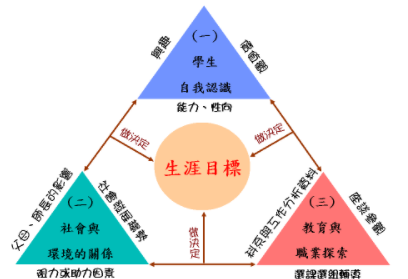 C智障學生在教室中所習得的，難以轉移到物理條件差異頗大的生活情境裡，此乃受限於下列哪一特性？ 
(A)偏執不化 
(B)高度分化 
(C)推理笨拙 
(D)記憶貧窮解釋D資源教室又稱為資源中心，是由何人所提倡？ 
(A)傑普林 
(B)推孟 
(C)榮格 
(D)漢米爾解釋C何人以淨化方式陶冶情意人格的理想?
(A)孔子
(B)墨子
(C)莊子
(D)老子解釋B觀察輔導期是下列哪個法案的重點？ 
(A)國防法案 
(B)哈比法案 
(C)莫禮爾法案 
(D)巴爾福法案解釋哈比法案法國初中前兩年是實施統一課程的觀察期，後兩年是分化課程輔導期 莫禮爾法案美國又稱授地大學法案，使高等教育的教學內涵轉向專業且實用化巴爾福法案英國學校管理權限劃歸地方政府，從法律上確認私立學校的存在地位C下列哪一項諮商策略不屬於後現代主義取向： 
(A)焦點解決 
(B)敘事 
(C)完形 
(D)建構解釋完形治療法源於  存在主義 與 完形心理學  創始人為Perls，他從察覺與統合的觀點著手，強調的事當事人此時此刻的覺醒。C強調透過自我的指導而改變其自我告知或內在對話，重視學習實際的因應技能
(A)理情行為治療法
(B)認知治療法
(C)認知行為矯正法解釋D主張『每個學生都有追求卓越之動力，對人性持積極看法，透過輔導員的支持與協助激發學生的信心，重新建立新生活型態與基本觀念』之輔導學派為：
(A)精神分析學派
(B)當事人中心論學派
(C)意義治療法學派
(D)個體諮商學派解釋當事人中心論學派1.真誠一致2.無條件的正面關懷3.同理心個體諮商學派阿德勒1.心理社會化：人格形成受社會因素與文化因素影響
2.非決定論：未來比過去重要，是自己生活創造者（創造的自我），不僅受幼年經驗塑造
3.人有追求卓越：源於自身缺陷自卑感
4.以不可分割個體研究人格拿有社會性創造性朝一統整目標作決定B被稱為職業諮商之父的學者是誰？?
(A)羅吉斯
(B)帕森斯
(C)威廉斯
(D)艾裡斯解釋A完形學派認為夢是「通往統整的道路」，而且運用何種技術讓當事人透過角色扮演處理夢的未竟事務？ 
(A)重歷夢境法（the dream work） 
(B)夢的解析（interpretation of dreams） 
(C)夢的情緒工廠（the emotional work of dream）
(D)夢的抉擇（the determination of dream）解釋心理分析Freud夢是通往潛意識的捷徑 夢的解析Jung夢是心靈平衡的調適歷程阿德勒學派Adler夢是通往意識的捷徑   情緒的工廠
完形學派Perls夢是通往整合的捷徑   重歷夢境法CEgan（1986）提出「SOLER」來說明專注行為，下列何者為非? 
(A) S（Squarely）是指要面向對方，可以有些角度的面對而不讓彼此感到壓迫感 
(B) O（Open）是指採取開放的姿態 
(C) L（liability）是指義務與責任感的展現 
(D) E（Eye Contact）是指眼神適當注視對方，讓對方感到受關注、尊重 
(E) R（Relax）是指保持身體輕鬆自然解釋Egan（1986）提出「SOLER」來說明專注行為。S（Squarely）是指要面向對方，可以有些角度的面對而不讓彼此感到壓迫感。O（Open）是指採取開放的姿態。L（Lean）是指身體上半部適當地向對方前傾。E（Eye Contact）是指眼神適當注視對方，讓對方感到受關注、尊重。R（Relax）是指保持身體輕鬆自然。D下列何者為生涯要素模式？　
(A)知己、知彼→抉擇→行動→訂定目標　
(B)訂定目標→知己、知彼→抉擇→行動　
(C)行動→訂定目標→抉擇→知己、知彼　
(D)知己、知彼→抉擇→訂定目標行動。解釋B生涯達人講座、生涯電影欣賞、高中職參訪、高中職博覽會、職場體驗營、國際教育旅行、校外教學等比較多屬於下列哪一個範疇，有助於生涯發展？ 
(A)自我探索 
(B)校園與職場環境認識 
(C)統整與決定 
(D)以上皆非解釋A下列敘述何者正確? 
(A)生涯發展教育七年級的核心內涵主要在於自我覺察與探索 
(B)生涯發展教育九年級的核心內涵主要在於生涯覺察與試探 
(C)生涯發展教育八年級的核心內涵主要在於生涯探索與進路選擇 
(D)生涯發展教育七年級的核心內涵主要在於生涯覺察與試探解釋7自我察覺與探索：產業初探8生涯覺察與試探：認識生涯類群9生涯探索與進路選擇C青少年自我中心的三大特徵：想像觀眾、個人神話 假裝愚蠢
(A)Hall
(B)Adler
(C)Elkind
(D)Kohler解釋D下列學說何者配對錯誤?
(A)Ross-基本歸因誤差 
(B)Heider-平衡理論 
(C)Cattell-人格因素論 
(D)認知失調理論-Eysenck解釋認知失調理論：Festinger范士廷，費斯汀落
艾森克(Eysenck，1947，1967)的“三因素模型”是人格的現代特質理論。其主要觀點有：三因素包括：外傾性；神經質；精神質。①外傾性 (extraversion)，它表現為內、外傾的差異；②神經質(neuroticism)，它表現為情緒穩定性的差異；③精神質 (psychoticism)，它表現為孤獨、冷酷、敵視、怪異等偏於負面的人格特征艾森克依據這一模型編製了艾森克人格問卷(Eysenck Personality Questionnaire，簡稱EPQ，1986) 。C下列那一項不是Glasser現實治療模式的做法？ 
(A)辨認問題行為 
(B)徵求有價值的判斷 
(C)聆聽理由 
(D)取得承諾解釋A下列何國之中等教育前四年實施性向觀察輔導期？ 
(A)法國 
(B)英國 
(C)美國 
(D)德國解釋法國  觀察期=法官德國  定向階段=一定得到D下列那一國家的初級中學年限四年，包括前二年的觀察期及後二年的輔導期？ 
(A)英國 
(B)德國 
(C)澳大利亞 
(D)法國解釋D貝克(Back)的認知諮商最常用於治療何種困擾？
(A)ADHD
(B)焦慮
(C)恐慌
(D)憂鬱解釋C依臺北市國民中小學嚴重情緒障礙鑑定模式，新轉介 的疑似情障學生觀察輔導期至少要多久？ 
(A)三個月 
(B)一年 
(C)一學期以上 
(D)一學年以上解釋A某位實習指導老師說：無論你是多麼優秀的人才，在剛開始的時候，都只能從最簡單的事情做起，對於成長中的年輕人來說，就像蠶繭，是羽化前必須經歷的一步。 他說的話最符合下列何者？ 
(A)蘑菇管理定律 
(B)長鞭效應 
(C)帕金森定律 
(D)時間管理解釋蘑菇管理定律=>有能力還是得從基層幹起
長鞭效應 =>供應鏈傳遞訊息被不斷的扭曲
帕金森定律=>行政機構會像金字塔一樣不斷的增多,行政人員不斷的膨脹,每個人都很忙
組織效率卻愈來愈低 簡單的事情時間足夠的話就會拖很久才辦完
=>官員寧願找兩個平庸的助手 也不願找一個和自己旗鼓相當的助手B李小華是一個自閉症學生，他直接對著他的新級任老師說：「你好胖！」這種行為是因為他的下列何種能力有缺陷？ 
(A)合焦注意力(joint attention) 
(B)心智理論(theory of mind) 
(C)執行功能(executive function) 
(D)象徵性遊戲(symbolic play)解釋自閉症：1.心智理論缺陷：無法同理他人（無法進行溝通或同情他人）2.執行功能缺陷：缺乏自我監控的能力3.中樞統合缺陷：新舊經驗難以統合A懷德海(A. N. Whitehead)主張理想的教育，在於使人兼具專家和業餘玩家的風采，意指教育應達到何種目標? 
(A)兼顧專精與博雅 
(B)平衡嚴格訓練和輕鬆趣味 
(C)養成學生工作與娛樂並重的觀念 
(D)發展學生潛能，使其同時具有專注力和創造力解釋懷得海（Whitehead）補充：
教育戒律：「不要教太多學科；凡所教的，必教得透徹明白」。1、博雅教育、專才教育兼顧。※唯實主義則重視實科教育。2、教育方法：教導學生學習活用知識，讓兒童體會「發現的喜悅」。3、懷德海認為研究是知識教育的最佳途徑，主張「教育應該始於研究；終於研究」。4、懷德海提出教育節奏論，認為教育方法要配合學生心智的成長。主張心靈成長具有韻律B小利說：「童童不是我的朋友了，因為他都不借給我他的變形金剛。」根據薛爾曼(R. Selman)的友誼階段論，下列哪一個階段最適合描述小利的情況？ 
(A)暫時的玩伴 
(B)單向的協助 
(C)雙向的公平合作 
(D)自主性的互賴 (97兒童發展與輔導)解釋暫時性玩伴（3-7歲）：友誼的建立主要考量為利益（他跟我一起玩，不會打我）單方協助（5-9歲）：好朋友是要能滿足我的需求且能知其好惡（我不和他好了，因為他不借我戰車）雙向合作（6-12歲）：公平氣氛下的合作，瞭解友誼是雙向的付出與獲得，但仍沒有永遠的朋友，即仍無共患難關係（我無聊的時候，他會陪我玩，在他無聊的時候，我也會陪他）親密互享（9-15歲）：親密與相互分享，對朋友的獨占性加強，承諾是有意義的，女孩發展出親密的友誼（他是我最好的朋友，我願意告訴他秘密）自主相互依賴（12歲以上）：為了彼此依賴及自主相互尊重對方的需求（這次他不能幫我，我相信他一定有不得已的原因) D使用引導技術時，問句式的引導以哪一種方式為佳？ 
(A)使用Why的敘述問句
(B)使用Close問題
(C)使用How的敘述方式
(D)使用Open的問題解釋C請問下列哪一項敘述跟「設計教學法」有關？ 
(A)無須教師輔導
(B)較能獲得系統化的知識
(C)能培養學生手腦並用的習慣
(D)各學科均能適用解釋C以下何者為遊戲的古典理論1.休養論2.演練論3.建構論4.精力過剩論：
(A)1、2、3 
(B)2、3、4 
(C)1、2、4 
(D)1、3、4 解釋A當事人說「我好差勁喔，樣樣都不如人。」諮商師答「你的意思是你覺得你樣樣都比不上別人嗎？」是屬於下列哪一種技術？
(A)同理心
(B)面質
(C)自我表露
(D)恢復信心解釋C荷倫碼(Holland Codes)除提供職業類型外，尚包括是否與所憧憬的職業相符，此之謂： (A)準確度 (B)協調度 (C)和諧度 (D)預測度解釋Holland 職業代碼包括六個英文字母，分別是：R（Realistic，實用型）、I （Investigative，探究型）、A（Artistic，藝術型）、S（Social、社交型）、E（Enterprising、 企業型）、C（Conventional、常規型）。C以下哪項陳述為真？ (A)流體智力是受環境與經驗的作用 (B)晶體智力受生理成熟度影響的 (C)整體智力的頂峰是在中年時期 (D)父母對子女智力的發展有些微的影響解釋智力的結構：流體與晶體論
【學者】霍恩與卡特爾
【流體智力】個體在思考歷程中所表現的能力　ex.思考、推理
【晶體智力】可經由時間累積所形成的智力，可長期保留，隨人生歷練而增加兩者是屬於消長關係A下列哪一個不是適性輔導行政與配套系統主要服務項目？ 
(A)個別諮商 
(B)志工服務 
(C)社團活動 
(D)生涯進路說明會解釋A主張「人的焦慮主要源自人發現自己的有限。」的是： 
(A)意義治療法 
(B)現實治療法 
(C)行為治療法 
(D)精神分析治療法解釋意義治療法 (存在主義治療法) Frankl人存在的六大基本層面：1.自我覺察的能力 2.自由與責任 　　　　　　3.追求自我認同及人際關係4.追尋生命意義 　5.焦慮是生存的一種狀態 　6.察覺死亡與不存在C下列各學派間的主要諮商目標之敘述，何者有誤？ 
(A)行為學派—改變當事人的行為習慣 
(B)個人中心學派—創造利於成長的環境，促進當事人成長 
(C)現實治療學派—幫助當事人的自我覺察，增加選擇的自由性 
(D)精神分析學派—促進當事人產生移情藉以修通其情感經驗解釋完型治療學派才要自我覺察C最嚴謹也最能有效預測測驗的效度為何？ 
(A)內容效度 
(B)效標效度 
(C)建構效度 
(D)概念效度解釋A下列哪一位學者是精神分析的主要發展人物，他提出了自體心理學(self- psychology)，將自戀視 為個體發展過程的誘發物，從對自己的愛，進而到對別人的愛？ 
(A)Kohut 
(B)Winnicoft 
(C)Kemberg 
(D)Michell解釋Kohut自體心理學（self psychology）：自體心理學所稱的自體（self） 是指一個人形成動機的核心以及提供人格的主要目的，並非Freud 所指稱的id、ego、superego等概念。一個健康的人是能夠擁有獨立 感，又能依附他人，以自己為榮，同時又能將他人理想化。 自我客體（selfobject）：個體對於其他的人、事、物概念所形成的一種內在心理表徵，這個概念和自己不是分開的，而是屬於一種 自我的延伸。因為自我有其需要，故需要透過和環境的互動來發展 出自己的某些特質。 C元元年約19歲，剛從高職畢業，正式進入就業市場，接受專業訓練。請問元元正值試探階段的何種時期？　
(A)暫定期　
(B)成長期　
(C)過渡期　
(D)嘗試期解釋「生涯試探」三時期試探期(暫定期)　約十五至十七歲，考慮到個人的興趣、需求、能力及機會因素，作暫時性的試探，並在課業、工作經驗中進行試探，使職業喜好逐漸具體。轉變期(過渡期)　約在十八至二十一歲之間，正式進入就業市場或進一步接受專業訓練，由一般性的選擇轉變為特定目標的選擇，以期自我觀念的實現。嘗試並初步承諾期　約為二十二至二十四歲，正式選定職業並努力工作，試驗其成為長期職業發展目標的可能性，若職業適應不良，則可能需要由試探期再重新出發，若工作滿意度高，則可以確定個人的職業發展方向，並實現個人職業喜好。C舒伯(Super)的生涯發展歷程中，發展重點為尋獲適合個體性向、志向的職業，為哪一階段？　
(A)成長　
(B)試探　
(C)建立　
(D)衰退解釋Super生命發展的彩虹各階段的發展特徵及任務成長期(約4-14歲)：兒童對重要他人認同並與其發生交互作用，促發了其自我概念。需要與幻想為此一時期最主要的特徵，隨年齡增長，社會參與及現實考驗逐漸增加，興趣與能力亦逐漸重要。本階段可再細分為幻想期(4-10歲)、興趣期 (11-12歲)、能力期(13-10歲）。發展任務為形成自我形象，產生對工作世界的正確態度及瞭解工作的意義。
探索期(約15─24歲)：在學校、休閒活動及各種工作經驗中，進行自我探索、角色試探及職業探索，可分為試探期(15─17歲)、過渡期(18─21歲)、試驗及初作承諾(22─24歲)，其發展任務是在使職業偏好從具體化、特殊化到能實現之。
建立期(25─44歲)：尋求適當的職業領域，逐步建立穩固的職業地位，工作可能會變遷，慢慢地走到最具創意、表現優良的時期，發展任務為統整、穩固並求上進。
維持期(45-64歲)：逐漸取得相當地位，重點在如何維持地位，較少新意，需要面對新進人員的挑戰，其發展任務在維持既有的地位與成就。
衰退期(65歲以後)：身心狀況衰退，原工作停止、發展不同方式以滿足需要，發展任務特徵為減速、解脫、退休。A將認知行為治療應用在家庭治療及婚姻諮商中，重視基模、重組、扭曲的信念及改變失功能行為， 是哪一個行為治療的理論？ 
(A)Beck 的認知治療(CT) 
(B)Ellis 的理情行為治療(REBT) 
(C)Linehan 的辯證行為療法(DBT) 
(D)Meichenbaum 的認知行為矯治(CBM) 解釋理情治療--面質  直接  具挑戰性  ABC理論 非理性信念認知行為矯治--自我陳述  對話 正負向內言貝克認知治療--蘇格拉底式對話  引導式發現  內省方式 認知扭曲 改變失功能 較理情治療更重視與當事人的關係D下列何者非生涯輔導理論知名的學者？ 
(A) 金茲伯（Ginsberg） 
(B) 舒伯（D. I. Super） 
(C) 泰得曼（D. Tiedeman） 
(D) 耶倫(S. Yelon) 解釋Yelon在「教學的重要原則」一書中提出MASS模式來提升學生的學習遷移，分別為M(otivation動機)、A(wareness理解)、S(kill技巧)、S(upport支持)。生涯輔導理論Ginsberg　生涯發展理論幻想期(11前)/嘗試期(11-17；興趣→能力→價值觀→轉換)/現實期(17後)Super　生涯彩虹圖說明生活廣度及生活空間之生涯發展觀念(提出生涯拱門概念)Tiedeman　生涯決定歷程選擇前期(預期)：探索/具體/選擇/沉澱選擇後期(調適)：入門/重整/統整Holland　生涯類型論實用/研究/藝術/社會/企業/事務型C亮亮被鑑定為感覺神經性聽覺障礙，以下哪一種情形是正確的？ 
(A) 少數聽障生屬於此類
(B) 配戴助聽器可改善聽覺效能 
(C) 高音部分聽損重 
(D) 遺傳性高解釋感覺神經性聽覺障礙，其原因為內耳聽覺神經的傷害或功能失常。A下列那一諮商學派特別注重檢視自我狀態，探討當事人的思維、感覺與行為方式？ 
(A)溝通分析 
(B)完形治療 
(C)行為諮商 
(D)意義治療解釋溝通分析自我狀態分析：「我是誰？」「我為何會這麼做？」「我怎麼會這樣？」結構分析就是一種以自我狀態（父母、成人、兒童）為基礎，以上述問話來分析個人思稚、感覺和行為的方法。C下列那一項協助當事人處理問題的原則是錯誤的？ 
(A)先選擇對當事人壓力最大或最危急的問題 
(B)先選擇比較容易處理的問題或比較小的問題 
(C)先選擇當事人沒辦法自我掌控，需要老師協助的問題 
(D)先選擇一旦處理完畢就能造成全面性改善的問題解釋(一)先選擇在自己控制之下的問題
(二)先選擇壓力大或最危急的問題
(三)先選擇比較容易處理的問題或比較小的問題
(四)先選擇一旦處理完畢，就能造成全面性改善的問題E下列哪位新精神分析學家(Neo-Freudian)曾批評 Freud 的理論裡隱含著認為女性比男性差的觀念？
(A)Jung
(B)Adler
(C)Fromm
(D)Sullivan
(E)Horney解釋Karen Horney:1.為女性不會對男生的性器官感到羨慕2.男性才會因為女性擁有生育能力而產生「子宮妒羨」。3.男性必須昇華自己的子宮妒羨，並透過工作上追求成就來過度補償它。4.子宮妒羨以及伴隨而來的憎恨，像是增強女性的卑下地位等，來保持男性的優越感。B卡泰爾(Cattell)所提倡的人格理論中，認為人格結構的核心是：
(A)中心特質
(B)潛源特質
(C)次要特質
(D)表面特質解釋D請問有關二因論(two factor theory)的敘述，選出最正確的：
(A)解釋制約學習的理論
(B)解釋智力的理論
(C)解釋情緒的理論
(D)以上皆是解釋(A)制約學習的理論：Mowrer雙因子模式←古典制約&操作制約
(B)智力的理論：Spearman智力二因論←普通因素&特定因素
(C)情緒的理論：Schachter&Singer情緒二因論←生理激動&歸因A關於輔導兒童的基本原則，下列何者不是杜瑞克(Dreikurs)所提出的理論觀點
(A)多用獎賞與懲罰
(B)鼓勵
(C)迴避
(D)平時多訓練解釋杜瑞克　邏輯順序模式(Logical Consequences)1.有效的班級經營策略:教室常規不是處罰，而是教導學生能自我約束的邏輯順序。2.民主的教師提供穩定的輔導與領導，並允許學生在教室規則時有發言權、決定權。3.每位學生都有歸屬的需求，他們需要身份地位與認可，教師應協助他們，並導正他們錯誤的行為。4.教師應該能確認學生錯誤的行為目標，並給了增強，盡力鼓勵學生的努力。5.教師要讓學生知道，不良的行為總是會引來令人不愉快的結果。C教育隱喻中，誰主張「教育即引出」，使受教者成為全人格的受教者? 
(A)艾蘇格拉底 
(B)杜威 
(C)皮德斯 
(D)謝富勒解釋Socrates 是"知識"即引出Peters   是"教育"即引出C精神官能症的各個層面，個體若要達到心理成熟境界，必須剝除神經症候阻礙個人成長的層面，首要層面為
(A)僵局
(B)恐懼
(C)虛偽
(D)內爆層解釋剝洋蔥理論：完形治療法的重要概念虛偽　　指以刻版及不坦誠的方式與人應對，迷思於各種角色扮演中，言不由衷且表情不一。恐懼　　當事人在此層中，看到了連自己都無法接受自己的某一面，因此感到痛苦，並設法逃避，當　　　　事人在此時會感到災難性的恐懼。僵局　　我們自認本身無資源來幫助自己，因此當事人此時常會操縱別人，以獲得外在支持。內爆層　藉著揭開自己的防衛，而開始觸及真實的自我，此層即將接觸個體內在蘊藏的能量，為達到　　　　坦承自我的必經階段。爆發層　真實的情感在此階段能充分的表達及宣洩，完成未竟事務。A下列各項敘述何者為真？ 
(A)認知治療強調自我內言(self-talk) 
(B)「對抗自卑，追求卓越」是 RET 的精神 
(C)完形諮商著重 Why 而非 What 和 How 
(D)諮商員最重要的諮商工具是態度，也就是技術解釋(B)自卑是ADLER，對抗自卑：阿德勒學派 個體心理學對抗自卑：阿德勒學派 個體心理學/RET：理性情緒治療(C)完形諮商重視整體性 ，也強調當下過去(WHY)不是重點，而是要把過去(WHY)帶到當下處理(D)態度不是技術，如ROGERS不認為諮商有技術A何者適用“矯治性輔導”？ 
(A)精神疾病學生 
(B)生涯未定向學生 
(C)提升低 EQ 的學生 
(D)適應困難的學生解釋輔導工作應視學生身心狀況，施予下列三種層級之輔導：一  發展性輔導　二  介入性輔導　三  矯治性輔導 C下列對於存在主義治療與個人中心治療的描述，何者錯誤？ 
(A)兩者皆不強調諮商技術 
(B)兩者都相信當事人有能力做正向而負責任的決定 
(C)兩者皆認為焦慮的喚起能促使個人追求意義 
(D)兩者皆認為當事人的主觀經驗是重要的解釋B學生保護輔導工作中，學校三級預防輔導的對象不包括下列哪一項？ 
(A)未達法定通報個案之專業輔導 
(B)遭遺棄、身心虐待個案之專業輔導 
(C)未達高風險家庭轉介個案之專業輔導 
(D)已進行法定通報或轉介高風險家庭個案之校內輔導解釋(B)屬於兒少保護個案，要進行法定責任通報。B試探階段可分為三個時期，下列何者為非？　
(A)暫定期　
(B)成長期　
(C)過渡期　
(D)嘗試期解釋生涯試探三時期試探期(暫定期)：約十五至十七歲，考慮到個人的興趣、需求、能力及機會因素，作暫時性的試探，並在課業、工作經驗中進行試探，使職業喜好逐漸具體。轉變期(過渡期)：約在十八至二十一歲之間，正式進入就業市場或進一步接受專業訓練，由一般性的選擇轉變為特定目標的選擇，以期自我觀念的實現。嘗試並初步承諾期：約為二十二至二十四歲，正式選定職業並努力工作，試驗其成為長期職業發展目標的可能性，若職業適應不良，則可能需要由試探期再重新出發，若工作滿意度高，則可以確定個人的職業發展方向，並實現個人職業喜好。A生涯三角模式，其中「自己與環境的關係」，不包括　
(A)自我價值觀　
(B)社經文化　
(C)家庭生活　
(D)助力因素解釋史旺（Swain，1984）生涯的黃金三角型
個人與環境關係的協調包含：家庭因素、社經文化因素、助力或阻力因素 A輔導學之父? 
(A)帕森斯 
(B)維高斯基 
(C)佛洛伊德 
(D)阿德勒解釋美國人Frank Parsons被尊稱為「輔導學之父」，
有「中國輔導之父」: 蔣建白A研究顯示人格特質的評分彼此之間會有系統性的關連，甚至在評估不熟悉他人時也是如此。下列敘述何者為這個發現所顯示的證據？
(A)人格內隱理論(implicit theories of personality)
(B)人格五因子理論(the five-factor theory of personality structure)
(C)人格特質長期的穩定(longitudinal stability of personality traits)
(D)延緩印象的行成(delayed impression formation) 解釋內隱的人格理論　個人相信某些特質往往和其他特質同時出現的信念，內隱係指不需用明確的規則來描述，且個人的意識往往不自覺地薑少許的觀察，運用基模對個人特質做廣泛的推論，每種文化會創造出大家共同的內隱人格理論，隨者時間和經驗的累積，人們會對其他文化產生特定印象，例如：月暈效應(halo effect)，察覺個體具有一個顯著的特徵，會對此人的其他訊息做出錯誤的解釋，某人如果有一些正向特質、觀察者會假定他也擁有其它的正向特質，反之亦然。D哪一項不是榮格(Carl Jung)，分析心理學的重要概念？
(A)自我潛意識
(B)集體潛意識
(C)自我功能
(D)自我合諧解釋自我合諧是Rogers的Self-concept理論中的Self ConGruence，指個體的自我概念排除自我衝突的現象，即避免真實我和理想我的不一致。直接性和間接性經驗不一致的現象。D當小孩做夢夢見棺材時，大人就說：「趕快去買彩券，會發大財。」這是何種防衛機制？
(A)轉移作用 displacement
(B)隔離作用 isolation
(C)否認作用 denial
(D)抵消作用 undoing 解釋C「各級學校於學生有重大違規事件或特殊行為時，應即通知其家長或監護人；並提供相關家庭教育諮商或輔導之課程。」出於以下哪一項法令之規定？ 
(A)教育基本法 
(B)社會教育法 
(C)家庭教育法 
(D)國民教育法解釋A一般性的目標是去創造一個新的學習環境供當事人重新學習
(A)行為治療法
(B)現實治療法
(C)完形治療法
(D)個人中心治療法解釋現實→負責；完形→自覺；個人→個人能力，自我實現；行為：需要行為改變，環境改變。B處理憂鬱、焦慮及恐懼的問題
(A)理情行為治療法
(B)認知治療法
(C)認知行為矯正法解釋認知治療:強調改變案主對事件反應的解釋。認知行為矯正法:多了"對案主的訓練"，步驟為-諮商者示範---案主自我練習---內化A王老師在輔導學生就業時，強調學生能力、興趣必須和職場所要求的條件相適配。請問王老師的作法屬於哪一種理論取向？
(A)特質因素論 
(B)自我發展理論 
(C)生涯選擇的社會生態模式 
(D)職業選擇及人格論解釋B喜憨兒麵包店每店雇用若干智障者，在一般員工指導下，使智障者參與麵包之製作。下列何者最符合此一就業模式？
(A)庇護性就業
(B)支持性就業
(C)輔導性就業
(D)輪替式就業解釋支持性就業的工作環境強調在融合的工作環境與一般非障礙者一起工作，藉由就業服務員專業的支持，如工作技巧訓練、環境適應、職務再設計、交通、社交、健康與財物等，使其能獨立工作，並獲得全職或每週至少平均20小時以上有薪給之工作，且薪資符合勞動基準法規定。
庇護性就業對於年滿15歲具有就業意願，而就業能力不足，無法進入競爭性就業市場，需長期就業支持之身心障礙者，應 依職業輔導評量結果，提供庇護商店、庇護農場、庇護工廠等就業安置。在庇護工場內就業之身心障礙者，庇護工場得依其產能核薪並與其簽訂勞動契約，其薪資， 由庇護工場與庇護性就業者議定，並報直轄市、縣（市）勞工主管機關核備，且庇護工場應依法為其辦理參加勞工保險、全民健康保險，及其他社會保險，並依相關 勞動法規以確保庇護性就業者之權益。A傾聽的技術，在一般諮商的四個階段中，最適合運用的，是屬於哪個階段?(A)涉入階段(B)探索階段(C)瞭解階段(D)行動階段解釋輔導技術涉入 建立關係、專注、傾聽   探索 重述、開放式問句、情感反應了解 同理心、尊重、真誠     洞察 挑戰、解釋、自我表露、立即性    行動 計劃、討論、行動C領導者在團體中為增進成員彼此的認同感，宜運用下列何種技術？ (A)反映 (B)澄清 (C)連接 (D)解釋解釋主動傾聽 是指聚精會神地去聆聽對方所想表達的訊息，藉以了解其內在的活動，並專注地接收對方語言及非語言的行動，適時的給予對方有效的回饋。反映 以領導者為主，在領導者接收到對方所要傳遞的訊息之後，經由思緒統整，將其所得到的訊息適度的予以表達，使對方與全體成員了解目前所溝通的內容，並藉以確認雙方的認知是否有所差異，以免產生誤解。澄清 將一個衝突混淆的訊息重組。催化 催化技巧引發成員間互動的質與量，並營建團體間的信任、溫暖。其目的是促進成員溝通及互動。連結 領導者將成員說的話及其表現加以統整，以促進成員間互動的形成和團體的凝聚力。保護 領導者為了使成員避免受到身心上的傷害、批評或攻擊，而採取的安全性反應。在團體互動之間難免會有衝突發生，因此領導者要隨時察覺團體中各項危機，並安全地引導成員，避免不必要的心理冒險。支持 在團體運作中，領導者給予成員信心，增強成員表達或活動的意願；透過支持技巧的運用，可以協助成員勇於面對各種挑戰，使其充滿韌性，並能發揮其潛能。支持可以是一股強大的力量，使人勇往直前，而領導者可以利用眼神、手勢、表情及語言等方式提供成員有效的支持；然而必須適度的給予支持，一味的支持只會使其得到反效果。「沒有支持為基礎的面質會引致傷害，沒有面質的支持是空虛無物的。」建議 協助成員發展另一種思考方向或行動所給予提供的不同訊息。然而，過度的使用建議技巧容易使成員把事情簡單化，另一方面，也會造成成員的依賴性，無法培養出成員獨立思考之能力，只會一味的尋求建議及方向。C下列有關團體的敘述何者較為正確？ 
(A)結構式團體中的成員通常是年紀較大自主性較高者 
(B)非結構式團體中的領導者會指導性較強的安排有程序的活動 
(C)時間集中式的團體容易使人拋棄防備且自我坦露 
(D)時間分散的團體最好以開放式團體形式為佳解釋結構式團體　學習氣氛是被刻意創造的，團體領導者清楚地運用其領導的角色來引導團體的進行，所以團體中的角色自主性並不高。非結構式團體　團體的學習有賴於成員彼此在團體過程中自然產生的情緒和行為，領導者適度的參與團體，促進團體的溝通與成員的了解、分享，所以領導者領導的角色較不明顯。集中式的溝通形式　對話會集中在啟動對話者的身上，目的在讓結論更完整；分散式的溝通形式　每個成員具有平等的發言權利，可以自由的發言，對話會平均分散在每個組員間。 C下列何者不是格式塔(Gestalt)學派對學習所強調的觀點？ (A)頓悟是重要的學習原則(B)重視整體知識與觀念的習得(C)學習應該由簡而難循序漸進(D)舊經驗的重組對新經驗領悟的重要性解釋何謂Gestalt心理學之名詞解釋: 一般而言「完形」心理學視心智歷程和結構為心理學的內涵， 企圖以比內省法更科學的方法，來分析瞭解人類如何對於視覺刺激產生視覺上的認知概念。有人以「完形」稱呼，也有人以其發音直譯為「格式塔」心理學。D唐氏症舊稱「蒙古癡呆症」。這些人的顏面長相有其共同的特點，而且彼此長得十分相似，以下何者為非？ (A)他們的學習能力比較慢，有「智能不足」的現象　 (B)唐氏症的兒童有些發展遲緩的現象　 (C)其人格特質是具有高度的「模仿力」　 (D)「挫折容忍力」很低，學習慾較弱，如能善用其特質加以指導，必有助於其發展與學習。解釋B依特殊教育設施及人員設置標準，規定國民小學階段身心障礙特殊教育，每班以不超過多少人為原則？ (A)八人(B)十人(C)十二人(D)十四人解釋A特殊教育可向下延伸至幾歲入學？ (A)2歲 (B)3歲 (C)4歲 (D)5歲。解釋D學習障礙是指因什麼功能異常而顯現出注意、記憶……等能力有顯著問題？ (A)腦額葉腦部	(B)神經生理	(C)化學物質	(D)神經心理解釋C依「特殊教育法」之規定，資賦優異學生不包含下列領域中有卓越潛能或傑出表現者：
(A)一般智能 
(B)學術性向 
(C)社交能力 
(D)領導能力 解釋資賦優異兒童  Marland認為包含下列具一種或多種的成就
1.一般智能　　　2.特殊學術性向　　　3.創造性或產生性思考
4.領導能力　　　5.視覺與藝術表演　　6.心理動作能力C下列何者非「特殊教育法」所稱資賦優異的類別？
(A)學術性向
(B)領導能力
(C)社交能力
(D)一般智能解釋資賦優異包含「一般智能、學術性向、藝術才能、創造能力、領導能力、其他特殊才能」等六大類別。領導 一 其 學 創 藝D依據我國現行特殊教育法規，具有下列哪一方面之問題的五歲幼兒最可能被鑑定為「發展遲緩」？
(A)肢體 
(B)視覺 
(C)聽覺 
(D)語言 解釋依據我國現行特殊教育法規，具 "語言" 之問題的五歲幼兒可能被鑑定為「發展遲緩」D專設的特殊教育學校包括哪幾類?
(A)啟明、啟聰、資源、資優等四類
(B)啟明、啟聰、啟智等三類
(C)啟明、啟聰、資源等三類
(D)啟明、啟聰、啟智、仁愛等四類解釋啟明學校：視覺障礙　啟聰學校：聽覺障礙　啟智學校：智能障礙　仁愛學校：肢體障礙B多重感官教學模式所謂的ＶAＫＴ法，Ｋ是指 (A) 觸覺 (B) 運動覺 (C) 視覺 (D) 聽覺解釋多重感官訓練佛那德（Fornald）VAKT法V即視覺，A即聽覺，K為運動覺，T為觸覺。DＩＦＳＰ是指： 
(A) 個別化轉銜計畫 
(B) 個別化生涯服務計畫 
(C) 個別化職業服務計畫 
(D) 個別化家庭服務計畫 解釋特殊教育個別計畫B智能障礙兒童的預防有多種層次，「早期鑑定與治療可能造成智能障礙的情境」是屬於 
(A) 初級預防 
(B) 二級預防 
(C) 三級預防 
(D) 終級預防 解釋D資優教育課程設計的模式，強調「重視理念的欣賞」、「依主題或理念組 織教材」是屬於 
(A) 認知模式 
(B) 內容模式 
(C) 過程模式 
(D) 概念模式解釋B目前較常應用於自閉症學生的教學法為何？(A)統整教學法。(B)結構化教學法。(C)活動本位介入法。(D)編序教學法。解釋A依據身心障礙及資賦優異學生鑑定辦法之規定，語言障礙中語音有省略、替代、添加、歪曲、聲調錯誤或含 糊不清等現象，是指下列何者？ (A)構音異常 (B)嗓音異常 (C)語暢異常 (D)語言發展異常 解釋A王小花常會忘記抄聯絡簿，忘記帶課本和文具，上課時注意力不集中，請問他可能是下列何種狀況： (A)學習障礙 (B)選擇性不語症 (C)品行症 (D)肢體障礙 解釋CGordon相信有效能的教師需要的技能，不包括何者？ (A)界定問題(B)了解學生需求(C)獎勵學生(D)改進學生行為解釋「反對賞罰」是Gordon的理論其一。D在班級經營歷程中，來自不同的家庭背景，與次青少年文化，其中充滿了許多未可預知的事件，而其中也充滿了未可知的變數。這符合下列的(A)權變理論 (B)激勵保健理論(C)XY理論(D)渾沌理論 的意涵解釋C精熟學習法所主張的教學情境是(A)教師對學生的一對一教學(B)教師對班級學生的能力分組教學(C)教師對班級學生的團體教學，再輔以學生的自我校正學習(D)學生自己的自我學習，再輔以班級團體教學。解釋A在教學研究取向中，一種將人類學者的觀察和方法帶入研究，它是屬於哪一種取向的研究？ (A)教學生態研究 (B)人性化教學研究 (C)認知教學的研究 (D)班級經營的研究解釋竇爾Doyle生態系統觀 飯桶無力種屎範圍的廣泛性 同時性 無法預測性 立即性 公眾性 歷史性飯 範圍的廣泛性桶 同時性無 無法預測性力 立即性種 公眾性屎 歷史性B莊老師看到有一組二位學生在座位上玩牌而不做指定的作業，於是站在該小組的位置，訓誡玩牌的學生，並促使小組活動繼續進行。莊老師應用下列何種班級經營技巧？ (A)掌握全局(B)同時處理(C)漣漪效應(D)進度管理解釋掌握全局 教師對班上一舉一動都瞭若指掌，可用眼神處理。同時處理 可以同一時間處理兩件事情。B教師用語言音調向學生表示注意到某些壞行為的處理方式(A)削弱 (B)消極注意 (C)排除刺激 (D)交互抑制解釋消極注意：教師使用語言、音調、姿勢、或面部表情向學生表示已注意到某些壞行為，藉以抑制。B提出教育投資論重視教育經濟的功能(A)Hall(B)Schultz(C)Elkind(D)Freire解釋蕭爾茲(Schultz, 1982被譽為人力資本理論創始者)認為上學不僅僅是為了得到滿足，而在獲得生產性存量，以提高未來收益、未來自己經營的能力、未來消費的滿足。透過對教育的投資，可以提高個人的生產力，藉由知識與技能的傳遞使工作更有效率，因此比起教育程度較低的人，受過較高教育者，在勞力市場上更有價值。AFritz Red 和 William Wattenberg提出下列理論模式? (A)團體動力學和教室的紀律(B)行為改變術(C)選擇理論(D)教師效能訓練解釋DFritz Red 和 William Wattenberg的團體動力學和教室的紀律模式，下列何者為非？(A)現狀評估(B)教室內群體生活(C)自我控制的支持(D)教師效能訓練解釋團體動力型由美國雷德與華頓柏(F. Redl;W. W. Wattenberg)提出, 主張教師可以運用團體動力的察覺來加強班級管理。他們認為動機是行為與衝突背後的基本原因。因此能夠了解學生的動機，教室的控制就成功了一半。其主要理念為：1. 一個人在團體中的表現行為異於個人在獨處時。2. 團體會創造出本身的心理動力（即團體動力）而影響個人行為，因此他們認為團體是一個有機體。3. 教師可運用診斷性思考，處理教室衝突行為，包括下列步驟：（1）有預感;（2）收集事實;（3）運用隱藏因素;（4）採取行動;（5）保持彈性。4. 運用影響技術來維持團體的控制，這些影響技術包括：（1）支持自我控制：採低調處理，對問題防範未然，這些方法有:眼神接觸（傳達訊息）、身體趨近、善用鼓勵、幽默之語以及忽視等。（2） 提供情境的協助：當學生無法自我控制時，必須由老師出面協助，這時所採用的方法包括:（a）克服困難（跨越障礙）;（b）重新安排時間表;（c）建立習慣（固定進度）;（d）離開情境（驅逐出境）;（e）遠離誘惑（沒收寵玩，如照片、玩偶等）;（f）禁足。（3）評估現狀：幫助學生了解不良行為的潛在原因及預見可能的結果。（4）快樂-痛苦：獎勵好的行為及處罰不良行為（在不得已的情況下為之）。CGlasser早年研究青少年犯罪，以何人的理論為基礎？ (A)柏拉圖(B)榮格(C)佛洛伊德(D)尼采解釋DGordon強調何者即自我控制？ (A)傳統(B)習慣(C)風俗(D)紀律解釋Gordon 紀律即自我控制B下列何者不是Gordon解決問題的步驟？ (A)界定問題(B)找出答案(C)評估辦法(D)確定如何執行解釋確認問題 想出方法 評估方法 選擇方法 實施方法 後設評估B下列何者是Gordon所指的紀律形式？ (A)懲罰的(B)養成的(C)獎勵的(D)強制的 紀律解釋A下列人物和理論的配對，何者正確？ (A)Gordon—自我控制 (B)Glasser—操作制約 (C)F.Redl—選擇理論 (D) Skinner—團體動力論解釋Glasser   現實治療法創始人物   F. Redl    團體動力學   Skinner   增強理論、操作制約C一般而言，當學生出現違規行為，教師處理時，應先採取何種行為較適當？
(A)給予輕微的告誡
(B)要求學生陳述正確的規則或程序
(C)傳達非語言的訊號要求停止該行為
(D)以清晰肯定的語氣要求學生停止該行為解釋A哪種不是班級經營確定紀律模式作法
(A)用口語回應
(B)用目光回應解釋瓊斯的確定紀律模式
瓊斯主張教師的肢體語言包含了以下數項：目光凝視很少有其它肢體行為比眼神接觸更能傳達出掌握全局的樣子　身體靠近　身體姿態　臉部表情　手勢示意C小孩子認為"打破15個杯子的兒童比打破1個杯子的兒童頑皮，並應得到較嚴厲的懲罰"，此種道德發展概念是下列何者?
(A)功利觀 
(B)意向觀 
(C)現實觀 
(D)情境觀解釋皮亞傑　道德現實主義　他律 約束道德　道德相對主義　自律　合作道德(1)他律期：又稱為道德現實主義，是屬於10歲以前孩子的道德認知發展。1.自我中心主義。2.偷糖果時打破15個杯子比打破1個杯子會受到更大的處罰。3.規定是絕對的。 (2)自律期：又稱為合作性道德觀，是屬於10歲以後孩子的道德認知發展。特徵：瞭解規則及法律不是絕對的，是由成員共定的。B學生一旦出現紀律的問題，下列那一項不是班級經營確定紀律模式做法？ 
(A)移動身體 
(B)用口語回應 
(C)用目光回應 
(D)手勢回應解釋A如果教師在班級常規上要求不多，但花很多時間在責備學生的不當行為。這樣的情形，很可能形成下列的那種班級氣氛？ 
(A)低關懷，低控制 
(B)低關懷，高控制 
(C)高關懷，低控制 
(D)高關懷，高控制解釋是不是因為常規不多---所以低控制常責備學生---所以低關懷D誰認為班級經營就是爲使學生在學校與班級中，愉快的學習並擁有各種快樂的團體生活，而將人事物等各項要件加以整頓，藉以協助教師推展各種活動的一種經營方法。
(A)艾默(E. T. Emmer) 
(B)古德(C. V. Good) 
(C)詹森(L. V. Johnson) 
(D)李園會解釋D教育要營造什麼樣的教育環境 以下何者為非 
(A) 學生開心 
(B) 家長放心 
(C) 學校安心 
(D) 教師恆心解釋教育發展要能「好上加好、止於至善」：
1. 營造讓學生開心、家長放心、學校安心的教育環境
2. 學生第一、教師至上、家長為重B在教室管理策略中，有一項是「營造有效的教室氣氛」，而有效教室氣氛營造的環境有二，一為社會環境（social environment），另一為組織環境（organisational environment）。請問下列對於前述兩類環境之敘述的選項，何者正確？ 
(A)社會環境專指教師在教室內所做的物質的或視覺的安排 
(B)社會環境中的放任式環境，學生才是主要的資訊、意見和教學的提供者 
(C)社會環境中的權威式環境，學校行政人員是主要的資訊、意見和教學的提供者 
(D)組織環境指教師在教室中推動的交互作用類型解釋（一）社會環境：指教師在教室推動的交互作用類型1.權威式環境：以教師為主2.放任式環境：以學生為主3.共同負擔責任的環境：介於前二者之間。（二）組織環境：指教師在教室內所做的物質的或視覺的安排。1.單元教學佈置2.一般佈置：班級圖書、四周牆壁及教室設備A陳老師鼓勵學生自訂班規、為自己的班級命名；在班級內展示學生的作品、提供學生參 與教學決定的機會。陳老師採用葛拉塞(W. Glasser)的何種班級經營理論？ 
(A)選擇理論 
(B)自我理論 
(C)團體理論 
(D)制約理論解釋Glasser現實治療法　選擇理論人能有自由作自己的選擇，重點放在當事人要弄清自己在做什麼，並以控制理論（control theory）來解釋人的總和行為。總和行為由四個要素來決定：行動（doing）；思考（thinking）；感覺（feeling）；生理反應（physiology）。Glasser將此四個要素比喻作車子的四個輪子，前輪（行動與思考）是特別重要來引導方向的，人有足夠的能力來決定要走的方向與目標。人性具有五種基本需求，即生存、自由、樂趣、歸屬感及求權(權力)。A提出寶寶箱的學者是哪一位: 
(A) B. F. Skinner 
(B) Fritz Red 
(C) William Glasser 
(D) Thomas Gordon。解釋BThomas Gordon的紀律即自我控制理論模式之主要概念，下列何者為非？ 
(A)自我紀律
(B)情境的援助
(C)積極的傾聽
(D)問題的歸屬解釋Thomas Gordon的「紀律即自我控制理論」：自我紀律、問題的歸屬、積極地傾聽情境的援助為Fritz Red和William Wattenberg「團體動力學和教室的紀律」之中的概念C下列何者不是Glasser的理論？ 
(A)控制理論
(B)選擇理論
(C)行為改變
(D)現實療法解釋Glasser只有一種理論: 選擇理論(原"控制理論"易名之) CGordon相信學生犯錯是誰的問題？ 
(A)父母
(B)學校
(C)學生
(D)老師解釋提倡自我紀律，犯錯即為己身問題。AGordon解決問題有幾個步驟？ 
(A)六
(B)五
(C)四
(D)三個解釋高登衝突解決的六步驟 定義問題　以積極傾聽來了解對方需求、以我訊息來表達自我需求，用需求定義問題，而不是用解決方法定義問題。 一般的可能解決方法　腦力激盪種創意的方法。 評估解決方法(能滿足雙方需求的) 選擇一個解決方案　避免表決、尋求共識。 實施解決方法　同意做，用我訊息。 評估解決方法　回去檢查，有效最好、無效重來。D學校訂定教師指導學生傑出表現獎勵辦法，鼓勵同仁們，只要用心指導學生就能獲得對外競賽好成績，此外並能據此跟著得到獎勵金。請問在此過程中獎勵金的頒發較屬期望理論中的何項構念？?
(A)結果
(B)吸引力
(C)期待值
(D)實用性解釋Vroom 期望理論吸引力(誘因 valence)結果對個人的吸引力：獎勵金 多少對每個人的吸引力不同期待值(expectancy)努力而有成效的可能性：用心指導學生不一定獲得對外競賽好成績 ，如果是世界級比賽可能很多人就不期待了。實用性(instrumentality) 第一層結果導致第二層結果的機率：獲得對外競賽好成績據此得到獎勵金，如果有好成績再推託沒錢不發獎勵金，承諾不實在又沒用。A將班級經營視為教師一連串的行為和活動，主要在培養學生班級活動的參與感和合作性，奇範圍包括安排物理環境、建立和維持班級秩序、督導學生進步情形、處理學生偏差行為、培養學生工作責任感及引導學生學習(A)艾默(E. T. Emmer)
(B)古德(C. V. Good)
(C)詹森(L. V. Johnson)
(D)李園會解釋艾默(E. T. Emmer)　　　艾默能助(學生偏差行為)1. 將班級經營視為教師一連串的行為和活動2.培養學生班級活動的參與感和合作性，範圍包括安排物理環境、建立和維持班級秩序、督導學生進步情形、處理學生偏差行為、培養學生工作責任感及引導學生學習。AWilliam Glasser的選擇理論模式中，包含下列何者？ 
(A)優質學校
(B)情境的援助
(C)快樂—痛苦原則
(D)現狀評估解釋出版「優質學校」、「優質學校的教師」，主張用內在控制（經營）的理論來教育學生。B根據Glasser的觀點，教師必須以什麼方式來教導學生？ 
(A)鼓勵學生的適當行為
(B)增加學生的生活品質 
(C)懲罰學生的不當行為
(D)支持學生的自我控制解釋Glasser選擇理論中的「優質學校」及「心理需求」，可知要給學生好的環境及好的心理，也就是他的生活品質
(A)和(C)比較偏行為學派　　　(D)為Gordon的紀律即自我控制B下列何者不包含在Glasser的論述中？ 
(A)優質學校
(B)自我紀律
(C)心理需求
(D)優質教師解釋(B)自我紀律為Thomas Gordon的「紀律即自我控制」模式William Glasser的選擇理論包含優質學校（含教師）、心理需求DGordon認為對教師而言，糾正錯誤最好的方法是？ 
(A)操作制約
(B)團體動力學
(C)選擇理論
(D)擬情作用解釋D下列何者不是Gordon理論的缺點？ 
(A)教師習慣「你—訊息」，需要時間改變。 
(B)教師習慣獎勵和懲罰，需要時間改變。 
(C)發生嚴重行為問題時，解決不夠迅速。 
(D)如果大規模實行時，會遇到困難。解釋大規模實施為glasser的缺點D據教師法規定，高級中等以下學校教師之聘任類別，下列敘述何者正確？
(A)初聘、續聘及終身聘 任 
(B)初聘、續聘、長期聘任及終身聘任 
(C)初聘、續聘、特約聘任 
(D)初聘、續聘及長期聘任解釋A各縣市負責教育人員介聘與獎懲的單位為
(A)學務管理課
(B)國民教育課
(C)社會教育課
(D)體育保健課解釋學務管理課：掌理學校教務、訓導、人事等有關行政事宜。國民教育課：掌管增班設校、修建設備、學校總務、學區劃分、教育經費。A縣市為辦理強迫入學事宜，設強迫入學委員會，其主任委員應為何人？
(A)縣市長
(B)教育局長
(C)鄉鎮長
(D)校長解釋B國民中小學設置教科圖書審定委員會，由學科及課程專家、教師及教育行政機關代表等組成，其中教師代表不得少於多少？
(A)1/2
(B)1/3
(C)1/4
(D)1/5 解釋C凡六歲至十五歲之國民，應受國民教育；已逾齡未受國民教育之國民，應受 
(A)在家自學 
(B)終身學習 
(C)國民補習 
(D)社區大學教育解釋C解聘教師，教評會得2/3出席，而多少比例同意，才能送縣政府核准？(A)1/2 (B)1/3 (C)2/3 (D)1/5解釋B依據「強迫入學條例」及其施行細則之規定，下列何者不正確？ (A)適用六歲至十五歲國民之強迫入學 (B)長期缺課係指全學期累計達十四日以上，未經請假而無故缺席者 (C)身心障礙之適齡國民，若核定暫緩入學，最長以一年為限 (D)偏遠地區，因路途遙遠無法當日往返上學之學生，學校應提供膳宿設備 解釋曠課=3日長期缺(曠)課=7日 B依教師法規定，我國教師組織分為幾級？ (A)二級 (B)三級 (C)四級 (D)五級 解釋教師組織分為三級：在學校為學校教師會；在直轄市及縣(市) 為地方教師會；在中央為全國教師會。D根據民國88年公佈的「教育基本法」規定，直轄市及縣(市)政府應該設立何種機構，負責主管教育事務之審議、諮詢、協調及評鑑事宜？：(A)學校事務委員會(B)教育諮詢委員會(C)教育董事會(D)教育審議委員會 解釋B依據學校衛生法第7條和第23條規定，班級數40班以上者，應至少置護理人員和營養師多少人？ 
(A)護理人員1人、營養師2人 
(B)護理人員2人、營養師1人 
(C)護理人員2人、營養師2人 
(D)護理人員3人、營養師2人 解釋高級中等以下學校班級數未達四十班者，應置護理人員一人；四十班以上者，至少應置護理人員二人。高級中等以下學校，班級數四十班以上者，應至少設置營養師一人；各縣市主管機關，應置營養師若干人。B依教師法規定，高級中等以下學校教師評審委員會應由那三類人員之代表組成？ 
(A)教師代表、職員代表、主管教育行政機關代表 
(B)教師代表、學校行政人員代表、家長會代表 
(C)主管教育行政機關代表、學校行政人員代表、家長會代表 
(D)主管教育行政機關代表、教師代表、家長會代表解釋A依據「教育基本法」之規定，直轄市及縣（市）政府應設立教育審議委員會，何人為召集人？ 
(A)直轄市及縣（市）政府首長或教育局局長 
(B)直轄市及縣（市）議會議長 
(C)直轄市及縣（市）議會教育小組召集人 
(D)直轄市及縣（市）教師會理事長 解釋B學校衛生法規定，高級中等以下學校班級數超過四十班者，至少應置護理人員幾人？ 
(A)一人 
(B)二人 
(C)三人 
(D)四人解釋高級中等以下學校班級數未達四十班者，應置護理人員一人；四十班以上者，至少應置護理人員二人。B依校園霸凌防制準則之規定，學校於受理申請後，應於幾日內召開防制校園霸凌因應小組會議，開始處理程序？ 
(A)一日
(B)三日
(C)五日
(D)七日解釋C依據「原住民族教育法」及「原住民族教育法施行細則」之規定，在非原住民地區之原住民重點學校，如何界定？ (A)指政府公告之原住民地區十公里內之學校 (B)指原住民學生人數在五十人以上之學校 (C)指原住民學生人數達一百人以上或達學生總數三分之一以上之學校 (D)考量校內原住民學生需要，自願申請並經審核通過之學校 解釋C教師對主管教育行政機關或學校有關其個人之措施，認為違法或不當致損害其權益 者，應於收受或知悉措施之次日起幾日內以書面提出申訴？ 
(A)10日 
(B)15日 
(C)30日 
(D)60日 解釋學生20 教師30C依據「補習及進修教育法」之規定，以下敘述何者正確？ (A)各級國民補習學校及進修學校之授課，均採按日制 (B)採一般方式施教，不得以函授、廣播、電視、電腦網路等教學方式辦理 (C)各級國民補習學校免收學費 (D)短期補習班不得招收外國人解釋補習及進修教育法 第 21 條 各級國民補習學校免收學費，得酌收其他費用。第 10 條 各級國民補習學校及進修學校之授課，得採按日制、間日制或週末制；其 教學內容，以適應學生學習及社會需要為準。A依據「原住民族教育法」之規定，何謂原住民重點學校？ (A)指原住民學生達一定人數或比例之中小學(B)重視傳統民族文化教育之學校 (C)設置原住民重點科目之學校(D)位於原住民族自治區之學校 解釋B依據「師資培育法施行細則」之規定，「為培育教師任教學科、領域專長之專門知能課程」屬於以下何者？ (A)普通課程 (B)專門課程 (C)教育專業課程 (D)教育實習課程 解釋專門課程：為培育教師任教學科、領域專長之專門知能課程。教育專業課程：為培育教師依師資類科所需教育知能之教育學分課程。C根據「性別平等教育法」之規定，學校之招生及就學許可不得有性別或性傾向之差別待遇，但例外的情況為何？(A)全校校務會議之決議 (B)全校家長會之決議 (C)特定教育目標之考量 (D)教師會之建議 解釋性別平等教育法  第十三條       EX.男校女校學校之招生及就學許可不得有性別或性傾向之差別待遇。但基於歷史傳統、特定教育目標或其他非因性別因素之正當理由，經該管主管機關核准而設置之學校、班級、課程者，不在此限。B「教育基本法」係公佈於民國幾年？	(A)87年	(B)88年	(C)90年	(D)91年 解釋A依強迫入學條例規定，直轄市、縣(市)應設強迫入學委員會，由誰擔任主任委員？ 
(A)直轄市、縣(市)長 
(B)直轄市、縣(市)教育局局長 
(C)直轄市、縣(市)議會議長 
(D)直轄市、縣(市)國中小校長 解釋B特殊教育法規定各級學校家長會委員中應至少多少人是特殊教育學生家長？ 
(A)四人 
(B)一人 
(C)三人 
(D)二人解釋A下列哪一種會議，可以不必有家長代表參加？ 
(A)行政會議 
(B)教師評審委員會 
(C)校務會議 
(D)課程發展委員會解釋以下會議不用家長列席：行政會議　考績　教師申訴　教科書B依學校衛生法規定，高級中等以下學校班級數四十班以上者，至少應置護理人員： 
(A)一人 
(B)二人 
(C)三人 
(D)四人 解釋第 7 條 高級中等以下學校班級數未達四十班者，應置護理人員一人；四十班以上者，至少應置護理人員二人。A《教育基本法》於何年頒布？ 
(A)民國88 年 
(B)民國89 年 
(C)民國90 年 
(D)民國91 年 解釋國民教育法：68年公布教育基本法：88年公布B依「性別平等教育法」規定，下列敘述何者正確？ 
(A)性騷擾：指性侵害犯罪防治法所稱性侵害犯罪之行為 
(B)國民中小學每學期應實施性別平等教育相關課程或活動至少四小時 
(C)學校或主管機關於接獲調查申請或檢舉時，應於三十日內以書面通知申請人或檢舉人是否受理 
(D)學校或主管機關性別平等教育委員會應於受理申請或檢舉後三個月內完成調查 解釋(C)二十日內(D)二個月內完成調查B依教育部頒訂「各級學校辦理校外教學活動租（使）用交通工具應行注意事項」規定，有關租（使）用車輛之車齡為幾年才符合規定？
(A)3年
(B)5年
(C)8年
(D)10年 解釋離島地區因新車數較少，得租用十年以下年份較新之車輛。D「……國民中學藝能及活動科目之教科圖書，應免費借用予需要之學生；其相關借用辦法，由直轄市、縣 (市) 政府定之。」此規定於下列何法中？ 
(A)特殊教育法 
(B)教師法 
(C)教育基本法 
(D)國民教育法 解釋C國民基本教育各類學校之編制應以小班小校為原則，中央主管教育行政機關每年應會同直轄市、 縣（市）政府推估未來幾年學生及教師人數，以規劃合宜之班級學生人數及教師員額編制？ (A)3 年(B)4 年(C)5 年(D)6 年 解釋B依據「原住民族教育法」及其施行細則之規定，原住民重點學校意指在原住民地區，該校原住民學生人數達學生總數之多少比例者？ 
(A)二分之ㄧ以上 
(B)三分之ㄧ以上 
(C)四分之ㄧ以上 
(D)五分之ㄧ以上解釋C新北市幾月定為校園安全月，落實校園安全體檢。 
(A) 6 
(B) 7 
(C) 8 
(D) 9  解釋B學校如要申辦「教師專業發展評鑑」，其參加人數需達全體教師30％，或幾人以上？ 
(A)8人 
(B)12人 
(C)16人 
(D)20人解釋C下列教育行政單位，何者不掌理國民小學事宜? (A)教育部國民教育司 (B)台北市教育局第三科 (C)高雄市教育局第二科 (D)縣(市)政府教育局學務管理課解釋第一科：掌理高等教育、職業教育暨教師登記檢定訓練事項。第二科：掌理中等教育。 第三科：掌理國民小學教育。 第四科：掌理幼兒教育。 小三中二病第五科：掌理特殊教育。 第六科：掌理社會教育。第七科：掌理學校、社會體育、衛生、保建事項。第八科：掌理市立學校、社會教育機構用地取得與財管理及市立各級學校、社會教育機構營繕工城設計規劃發包監造事項。C目前本市教育局主管『國小寒暑期學生育樂營』之業務單位為下列何者？(A)體育處(B)國小教育科(C)社會教育科 (D)社教館 解釋B「六歲至十二歲之學齡兒童，一律受基本教育」是我國何種法律之規定： (A)國民學校法　　(B)憲法　　(C)國民教育法　　(D)民法　解釋國民教育法：凡六歲至十五歲之國民，應受國民教育憲法只有講到--國小 / 國民教育法--九年義務教育C依據「教師法」之規定，教師涉有「經學校性別平等教育委員會調查確認有性侵害行為屬實」情形者，服 務學校應於知悉之日起的多少時日之內，經教師評審委員會審議通過後予以停聘，並靜候調查？ (A)七天內	(B)十五天內	(C)一個月內	(D)兩個月內 解釋D我國於那一年將禁止體罰列入法律條文中明令禁止？ (A)民國57年 (B)民國72年 (C)民國83年 (D)民國95年 解釋使學生不受任何體罰(95)及霸凌行為(100年加註)A依據國民教育法施行細則規定，校務會議議決校務重大事項內容有四，分別是校務發展計畫、學校各種重要章則、依法令規定應經校務會議決議之事項及何者？(A) 校長交議事項(B) 學校行政人員人事案(C) 學校經費執行案(D) 學校環境規劃案解釋國民教育法施行細則  所定校務重大事項，其內容如下：一、校務發展計畫。                     二、學校各種重要章則。三、依法令規定應經校務會議議決之事項。 四、校長交議事項。C中華民國教育宗旨及其實施方針是民國幾年公佈?(A)11年 (B)12年 (C)18年 (D)57年解釋B縣市政府教育局下設六課，掌理增班設校、修建設備、學校總務、學區劃分及教育經費等有關事宜(A)學務管理課(B)國民教育課(C)社會教育課(D)特殊教育課 解釋國民教育課：掌理增班設校、修建設備、學校總務、學區劃分、教育經費等事D依國民教育法規定，六歲之學齡兒童，由那一個機關調查造冊，送經直轄市、縣（市）政府按學區分發？ 
(A)鄉鎮市公所 
(B)當地國民小學 
(C)警察局 
(D)戶政機關 解釋B「中華民國之教育，根據三民主義，以充實人民活，扶植社會生存，發展國民生計，延續民族生命為目的，務期民族獨立，民權普遍，民生發展，以促進世界大同。」 為民國幾年的教育宗旨? 
(A)11 
(B)18 
(C)35 
(D)36 解釋●光緒三十二年(1906)學部奏請的教育宗旨 以「忠君、尊孔、尚公、尚武、尚實」作為教育的最高宗旨。●民國元年(1911)公佈之教育宗旨    以「注重道德教育、以實利教育、軍國民教育輔之，更以美感教育完成其道德。」為民國建立後的教育目標●民國四年(1916)袁世凱<北洋政府時期>稱帝所頒的教育宗旨    以「愛國、尚武、崇實、法孔孟、重自治、戒貧爭、戒躁進」為教育宗旨。●民國十八年(1929)<南京國民政府時期>的教育宗旨    為「根據三民主義，以充實人民生活、扶植社會生存，發展國家生計，延續民族生命為目的，務期民族獨立，民權普遍，民生發展，以促進世界大同。」●民國三十六年(1947)憲法的教育條文    憲法第一百五時八條規定：「教育文化，應發展國民之民族精神、自治精神、國民道德、健全體格、科學及生活知能。」此為我國現今發展教育的主要依據。B我國兒童節是四月四日，而國際兒童節是何時? 
(A)四月五日 
(B)六月一日 
(C)五月三十日 
(D)十月十日解釋B地方教育行政組織中，設有「大學區」制度的是那個國家？ 
(A)英國 
(B)法國 
(C)德國 
(D)義大利解釋C法國學制中，初中有四年，前兩年一般稱為 
(A) 升級階段 
(B) 緩衝階段 
(C) 觀察階段 
(D) 決定階段解釋前兩年─觀察期　後兩年─輔導期D民初有所謂「蒙養院」或「蒙養園」的機構名稱，請問這是： 
(A)老人安養院 
(B)國民小學 
(C)國民中學 
(D)幼稚園解釋蒙童=幼童B美國的社區學院相當於我國什麼類型的學校？ 
(A)五年制專科學校 
(B)二年制專科學校 
(C)大學第二部 
(D)空中大學解釋C十六世紀宗教改革家馬丁路德鑑於民眾不懂聖經而易受傳教士欺騙，故極力主張教育應由國家辦理。此一主張對那一國小學教育之發展頗有影響？ 
(A)希臘 
(B)英國 
(C)德國 
(D)法國解釋D美國磁力學校(magnetic school)的特色不包括哪一項? (A) 採多元文化課程內容 (B) 運用自願入學和學區入學兩種方式 (C) 學生評量兼重學業成就、進步情形和努力程度 (D) 用特殊的升學輔導來吸引學生解釋美國特許學校：允許家長對子女所就讀的公立學校有選擇權。（公辦民營學校）磁力學校：以其辦學特色吸引學生就讀。衛星學校：透過電子科技、多媒體，提升學生程度。提供文化不利地區、一般民眾服務。藍帶學校：由美國聯邦教育部選拔全國辦學最成功的學校。（＝英文「燈塔學校」）委辦學校：公辦民營的學校。（特許學校也屬於此類）選替學校：專為學習有危機的學生而設的學校。專業發展學校：專為教師進修而設的學校。D教育部為因應經濟不景氣、失業率升高，避免非自願性休輟學之學生增加，特別 與相關單位建立以下哪一種措施以達到「全民攜手—不讓任何一個孩子失學」為 宗旨共同努力 
(A)課後輔導計劃 
(B)夜光天使點燈計劃 
(C)學海築夢 
(D)就學安全網解釋就學安全網 整合資源以協助貧困、突遭變故致經濟陷入困境家庭之學生，發揮人饑己饑、人溺己溺之仁愛精神。B下列何國教育屬於綜合發展模式的教育學? 
(A) 德 
(B) 日 
(C) 英 
(D) 美 解釋德國:教育本位模式美國:科技整合模式C新加坡學制採取提早分流制度，第一次分流點在: 
(A) 小學三年級 
(B) 小學四年級 
(C) 小學五年級 
(D) 小學六年級 解釋B歐洲人稱它為「波羅的海的女兒」─芬蘭，利用三個「E」，打造出「芬蘭教育世界第一」，請問是那三個「E」？ 
(A)教育(Education)、環境(Environment)和體驗(Experience)　　
(B)平等(Equality)、教育(Education)和環境(Environment)　　
(C)平等(Equality)、教育(Education)和體驗(Experience)　　
(D)平等(Equality)、環境(Education)和體驗(Experience)　　 解釋芬蘭是具有'平等教育環境'的國家B在1998提出「競爭力白皮書」是那個國家？ (A)美國	(B)英國	(C)中國大陸	(D)新加坡解釋B政府透過教育來培養忠於國家且有能力的國民，以謀求國家富強，政權穩固
(A)美國
(B)德國
(C)英國
(D)法國 解釋法國是  "行政是中央集權制"德國是  "培養有能力的國民來強國 "C1967年提出教育優先區概念的國家是？ (A)美國 (B)德國 (C)英國 (D)法國	解釋教育優先區一詞首度出現於1967年的英國，普勞頓報告書（The Plowden Report）中。B在西洋教育史中，首先於1763年頒布普通鄉村學校法，規定五歲至十三歲為強迫就學年齡，而且也規定家長未送其子女入學須受懲處，開啟強迫入學風氣之學的是那個國家？ (A)法國　　(B)德國　　(C)英國　　(D)美國 解釋德國是最早開啟國民教育的國家!!A「燈塔學校」起源於 
(A) 英 
(B) 美 
(C) 芬蘭 
(D) 日本解釋美國－藍帶學校　　藍莓英國－燈塔學校　　倫敦鐵塔垮下來B學校在領導、教學、學生成就和家長參與具有傑出表現而接受表揚的學校稱為? 
(A)磁性學校 
(B)藍帶學校 
(C)特許學校 
(D)優良學校 解釋美國：藍帶學校　　英國、新竹：燈塔學校　　台北市：優質學校　　新北市：卓越學校D下列對於美國教育行政制度的說明何者正確？ 
(A)聯邦政府掌握教育政策制定的最大權力 
(B)以教育管理層級而言是二級制 
(C)學區教育長(Superintendent)掌管學區教育政策制定的權力 
(D)教師證書主要由州層級認定與發放 解釋(A)地方分權　(B)三級制　(C)教育委員會C英國最早的師資訓練,是由何者發展而來?
(A)工會 
(B)師資訓練所 
(C)導生學校 
(D)師範學交 解釋B德國的學校系統中，下列何者又稱為中間學校？ 
(A)主幹學校 
(B)實科學校 
(C)完全中學 
(D)國民中學 解釋德國　實在很中間多軌制　最早實施義務教育　中間學校=實科學校　基礎學校=初等教育C美國明尼蘇達州通過一項法案，由教師、家長、社區人士或有關團體等辦理的學校為(A)衛星學校(B)磁力學校(C)特許學校(D)以上皆非 解釋B鄉村學校法 
(A)英 
(B)德 
(C)美 
(D)法 解釋1763年德意志頒佈普通鄉村學校法，規定5-13或14歲為強迫就學年齡，免費教育。